Муниципальное бюджетное дошкольное образовательное учреждение детский сад комбинированного вида № 55Большая книга памяти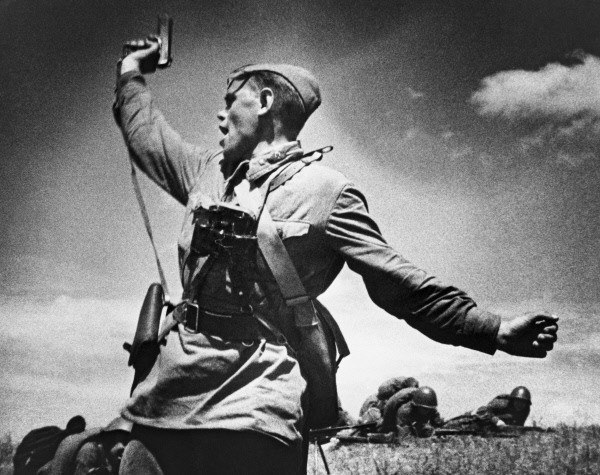 1945 - 2015Большая книга памяти посвящена 70–ой годовщине Победы    нашего народа в Великой Отечественной войне, составлена из рассказов детей, внуков и правнуков             участников войны и тружеников тыла,рассказывает о военном времени и                                                  мирной послевоенной жизни героев тех лет.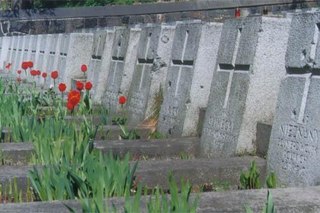 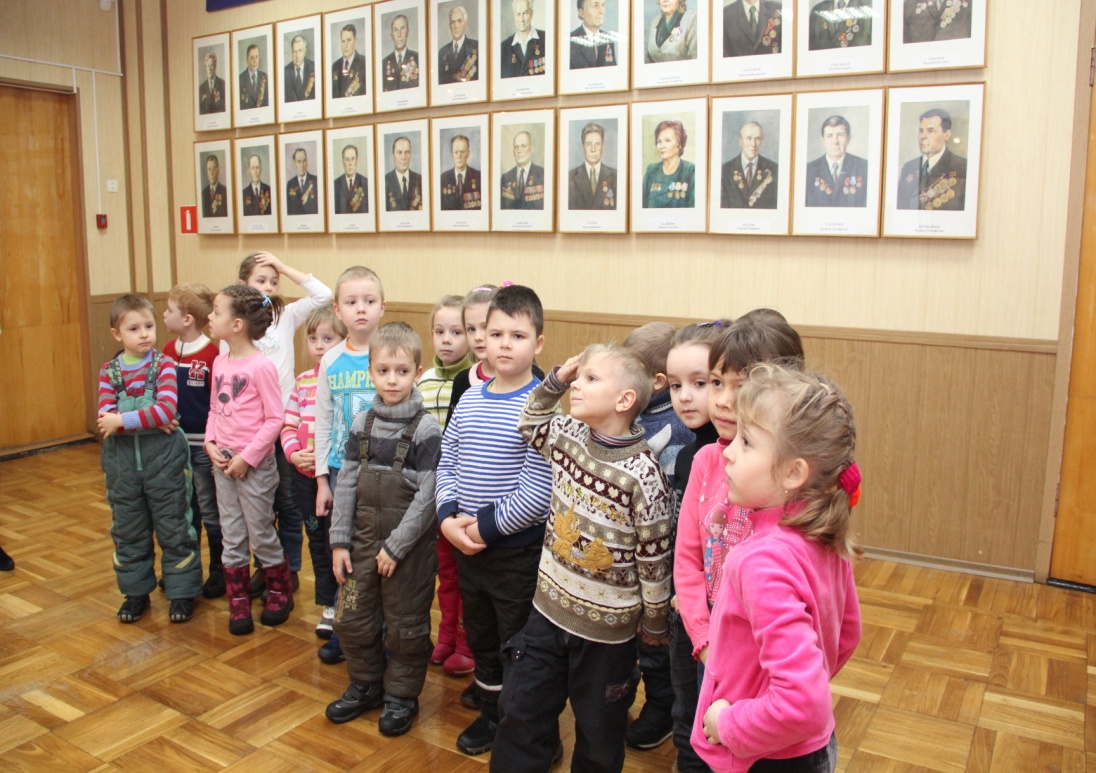 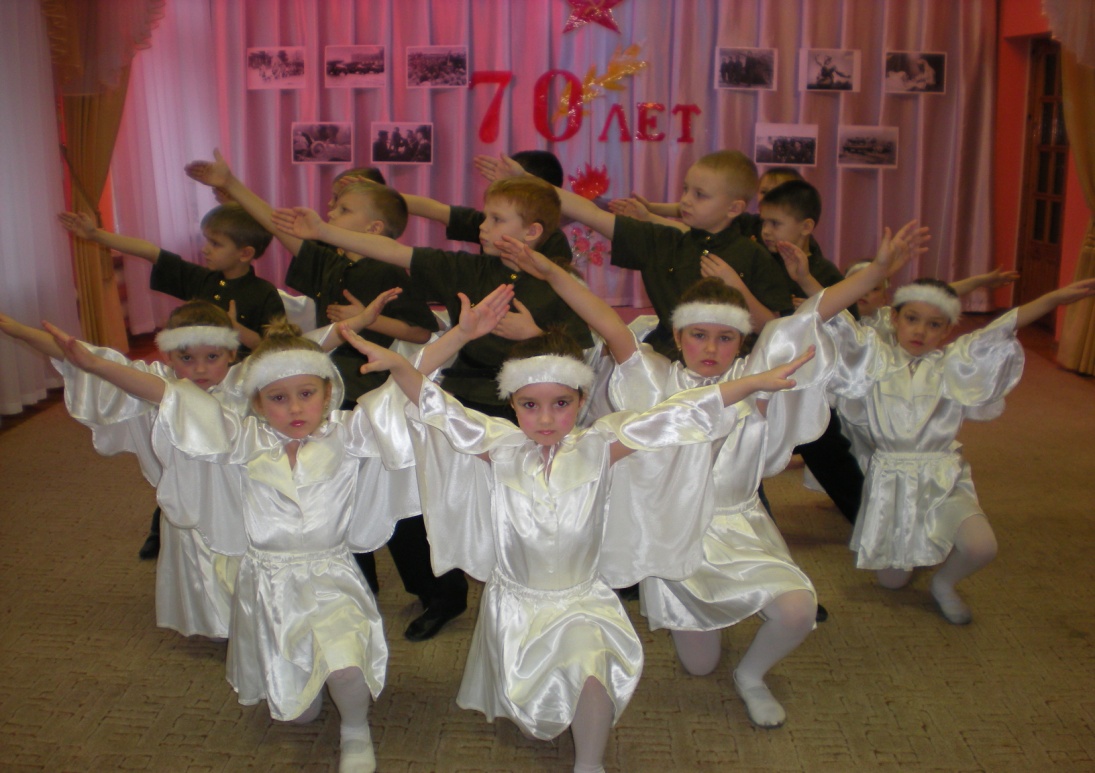 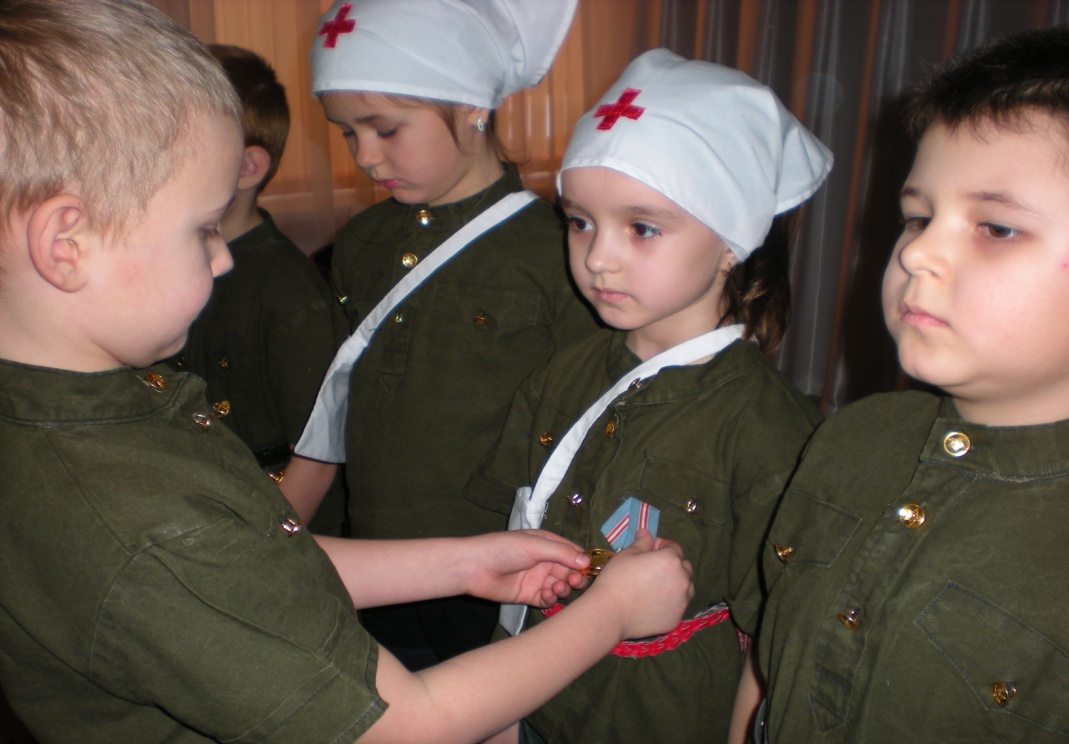 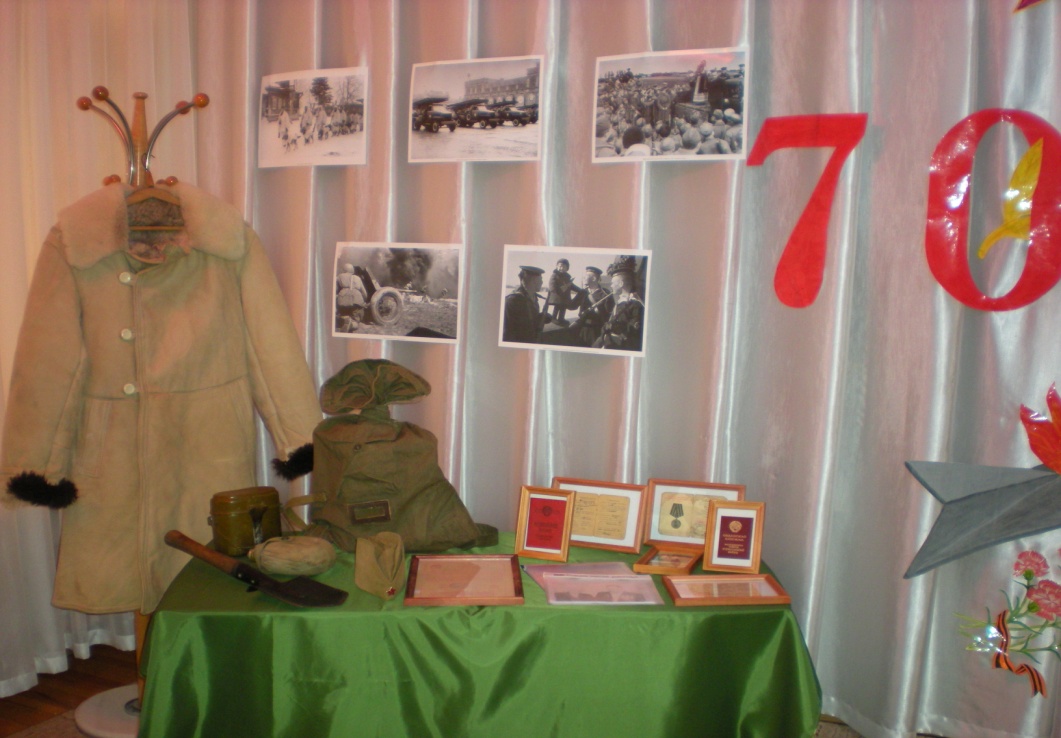 Великая отечественная война в НовочеркасскеНа второй день после начала Великой отечественной войны, т.е. 23 июня 1941 года Северо-Кавказский военный округ объявили на военном положении. Ввели его и в Новочеркасске. Руководство города принимало все меры по переводу городского хозяйства на условия и требования военного времени. Для решения всех организационных вопросов в Новочеркасске создали комитет обороны во главе с первым секретарем горкома ВКП(б) А.Н Ивановым. Решения комитета обороны являлись окончательными и обсуждению или невыполнению не поддавались.После известной речи Сталина 3 июля 1941 г. в Новочеркасске началась мобилизация военнообязанных и прием заявлений в народное ополчение. По новым заказам стала работать городская промышленность. Несмотря на отсутствие квалифицированных рабочих, предприятия города наращивали выпуск продукции для военных целей. Вся тяжесть труда в прифронтовом городе легла в основном на женщин и подростков, а так же пенсионеров.С появление в городе первых раненных возникла необходимость создания эвакогоспиталей. Вначале создали пять таких госпиталей, а затем еще семь. Под госпитали отдали саамы лучшие здания Новочеркасска, в том числе здания 1 и 3-й школ, ветинститута, инженерно-мелиоративного института (НИМИ). Большую роль в жизни города играли противовоздушная оборона (ПВО) и светомаскировка. Этот участок работы возглавлял председатель горисполкома И. А. Морозов.22 декабря 1941 года гитлеровцы вторглись в пределы Ростовской области. Возникла реальная угроза захвата Ростова, Таганрога, Шахт. Первая бомбежка прошла в районе Крещенского базара (центр нынешнего Красного спуска). Следующей целью фашистских летчиков стало летное училище, располагавшееся на углу нынешней улицы Пушкинской и ул. Александровской. Одной из упавших бомб прямым попаданием был разрушен дом на улице Кавказской, в котором погибла семья Сапельниковых. Позже гитреловцы часто бомбили Новочеркасск, но не сам город, а те дороги, по которым двигались советские войска. Редко, но бомбили центр города.21 ноября 1941 г. фашистские войска захватили Ростов-на-Дону. Часть немцев двинулась по старой ростовской дороге на Новочеркасск. На дальних подступах к городу, в окрестностях хутора Большой Лог, разведотряд 51-го истребительного батальона под руководством рабочего завода им. Буденного Болотова столкнулся с наступавшими на Новочеркасск танками и пехотой противника. Завязался бой, удалось подбить один танк и уничтожить несколько солдат, но и наша сторона потеряла несколько человек. Позже контрударом удалось остановить новую попытку гитлеровцев ворваться в Новочеркасск по старой ростовской дороге. Пять суток продолжалась борьба ополченцев за подступы к городу, но враг продолжал наступать. После контрнаступления советских войск и освобождения Ростова-на-Дону в ночь на 29 ноября 1941 года натиск гитлеровцев на Новочеркасск ослаб. Но работы по укрепления линии заграждения города не прекращались. Несмотря на морозы и недоедание, от 10 до 12 тысяч человек ежедневно выходили на строительство оборонительных рубежей. Продолжительность их была до 30 км – от Персиановки до Александровки.Подготовка к новой схватке с врагом проводилась до июля 1942 года. Весной и летом этого года фашистские войска усилили натиск, используя отсутствие второго фронта в Европе, и повели упорную борьбу овладении Югом и Кавказом. До 40% сухопутных и до 50% авиации германской армии двинулись на юг, и прежде всего, на Дон. При защите Новочеркасска были применены знаменитые «катюши» гвардейского минометного полка, которые стреляли по наступающему врагу с улицы Почтовой (ныне Пушкинской), с территории парка Красной армии (Детский парк), а также с нынешней улицы Гагарина на Хотунке. Орудия и минометы стреляли из городского парка и из некоторых скверов. Отход 24 июля 1942 г. из Новочеркасска регулярных частей Красной армии прикрывал истребительный батальон в районе старой ростовской дороги. До вечера ополченцы сдерживали превосходящего по численности и боевой мощи врага, а ночью вынужденно покинули позицию обороны, так как возникла угроза окружения. Отряд ушел в степи и потом слился с частями Красной армии.Советские войска отступали. Части Красной армии с тяжелыми боями отходили на восток. Через Новочеркасск сплошным потоком двигались войска. Проспект Ермака был буквально запружен, войска двигались по аллеям, дорогам и тротуарам. Город в связи с движением войсков постоянно подвергался бомбардировкам. Одна из бомб попала в здание бывшего Гостиного двора и разрушила его так, что впоследствии его разобрали. К вечеру 22 июня 1942 года движение отступающих частей еще более усилилось, и в Новочеркасске стала нарастать еще большая тревога. Близость противника ощущалась почти физически, город бомбили, желая попасть в движущиеся колонны солдат, но попадая в жилые дома, сараи и т.п. Одна из бомб в этот день попала в здание воинской столовой (рядом со зданием КЭЧ, угол Комитетской и Ермака). Сотни жителей центральной части города приходили к Вознесенскому собору, в подвалах которого хранились запасы муки, сахара и зерна.23 июня немцы захватили «Локомотивстрой» и стали рваться в центр города через Хотунок. Последние части Красной армии покидали город.13 февраля 1943 года войсками Закавказского фронта освобожден город Новочеркасск.На фронтах Великой Отечественной войны сражалось около 20 тысяч жителей Новочеркасска, почти 9 тысяч не вернулось. Тяжело пришлось и тем, кто остался в оккупации. За время пребывания фашистов на Донской земле почти 3 тысячи новочеркасцев были угнаны в плен. Одинокий памятник на границе Новочеркасска и Аксайского района – это монумент в память тысячи мирных жителей Новочеркасска, расстрелянных в январе-феврале 1943 года. На городском кладбище в братской могиле похоронены 600 участников освобождения Новочеркасска. Было сожжено почти полторы тысячи домов, разорены заводы.Первыми в город ворвались бойцы 98-й и 33-й стрелковых дивизий – батальон Пругова и штурмовой отряд новочеркасца Крылова. К шести часам утра центр города был освобожден, и замполит батальона 98-й стрелковой дивизии Кербель водрузил знамя в знак освобождения города на бывшем здании 17-й школы (угол улицы Александровской и Красного спуска). Сейчас на этом здании в память об освобождении города установлена мемориальная доска.  Новочеркасск находился в оккупации 204 дня. 	В Новочеркасске вынужденно прекратилось строительство многих крупных, средних и даже мелких народнохозяйственных объектов, например, Алюминиевого завода, городского трамвая и т.д. В связи с быстрым наступлением гитлеровцев возникла проблема срочной эвакуации предприятий, учреждений и учебных заведений. Многие коллективы спешно покидали город. А в самом Новочеркасске готовились отражать врага. Создавались истребительные отряды, полки ополчения, строились заградительные сооружения, рылись в пригородах рвы и окопы. Но неожиданное освобождение осенью 1941г. Ростова от захватчиков затруднило наступление фашистов на Новочеркасск. Город попал в катастрофическое положение. Многие предприятия уже демонтировали и вывезли оборудование. В учреждениях и учебных заведениях в связи с эвакуацией нарушились ритмы работы и учебы. К тому же город подвергался бомбежкам, так как на его территории находилось немало советских воинских частей, в том числе военный аэродром на Хотунке, военно-летная школа на углу Пушкинской и нынешней Александровской улиц и т.д. Пережив трудную зиму 1941/42 года новочеркасцы столкнулись с новой возможностью захвата гитлеровцами Новочеркасска. Это случилось 25 июля 1942г.Новочеркасск встречал оккупантов по-разному. Одни молча наблюдали за въездом в Новочеркасск большой группы мотоциклистов и военных машин с немецкой пехотой, а за ними танков со свастикой. Другие смотрели с любопытством. Но немало было и таких, кто смотрел на представителей "нового порядка" с интересом и надеждой. Среди таких были "бывшие", не попавшие по разным причинам под репрессивный пресс, "нынешние", но уже недовольные также по разным причинам советской властью и те, кто могли приспособиться к любой власти, лишь бы выжить. Были среди встречающих немцев и казаки. Среди них со временем выделился С.В. Павлов, бывший войсковой старшина, работавший на Локомотивстрое под вымышленной фамилией инженером ОКСа. Ему было поручено создать вооруженные отряды из казаков, принявших новую оккупационную власть и возглавить их в качестве Походного Атамана. Такой отряд в 300 сабель Павлов создал. Вместе с ними он воевал против Красной армии в составе гитлеровских войск. В это же время другая часть населения, в т.ч. и казачества, верная идеям социализма, создавала подпольные группы для борьбы и противодействия оккупантам (отряды Данилова, Кезина и др.). В борьбу с гитлеровцами включалась и молодежь. Поражение немцев под Сталинградом и их отступление предвещали скорое освобождение города. 13 февраля 1943г. гитлеровцы были изгнаны из Новочеркасска. Город стал залечивать многочисленные раны войны.За 204 дня фашистской оккупации в Новочеркасске расстреляли свыше 1.000 жителей. 1675 новочеркассцев добровольно и принудительно были отправлены на работы в Германию. Оккупанты разрушили и ограбили более 1900 городских объектов.Из Новочеркасска ушло на фронт защищать страну более 20.000 чел. Из них более 6.000 человек осталось на полях сражений. Тысячи вернувшихся с войны новочеркассцев награждены орденами и медалями СССР.62 человека, живших, работавших или учившихся в Новочеркасске,                                      стали Героями Советского Союза.Мемориальные доски Новочеркасска в память о Великой Отечественной войнеБЕЛЕНКО   ПАВЕЛ   ГРИГОРЬЕВИЧ18.08.1909 - 09.07.1997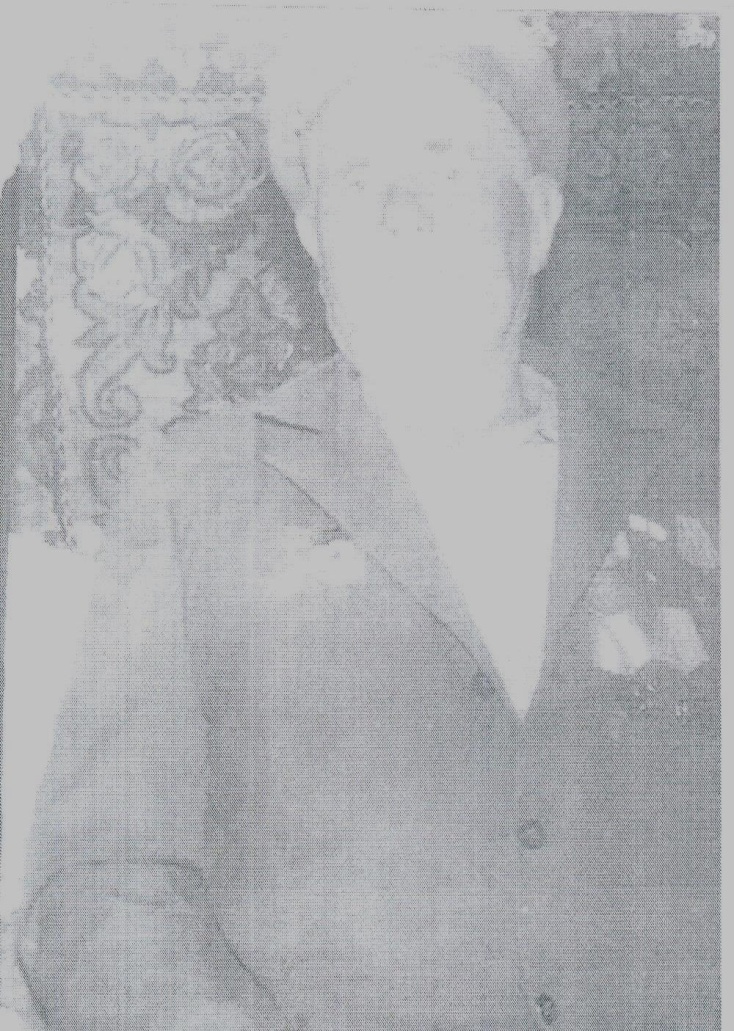 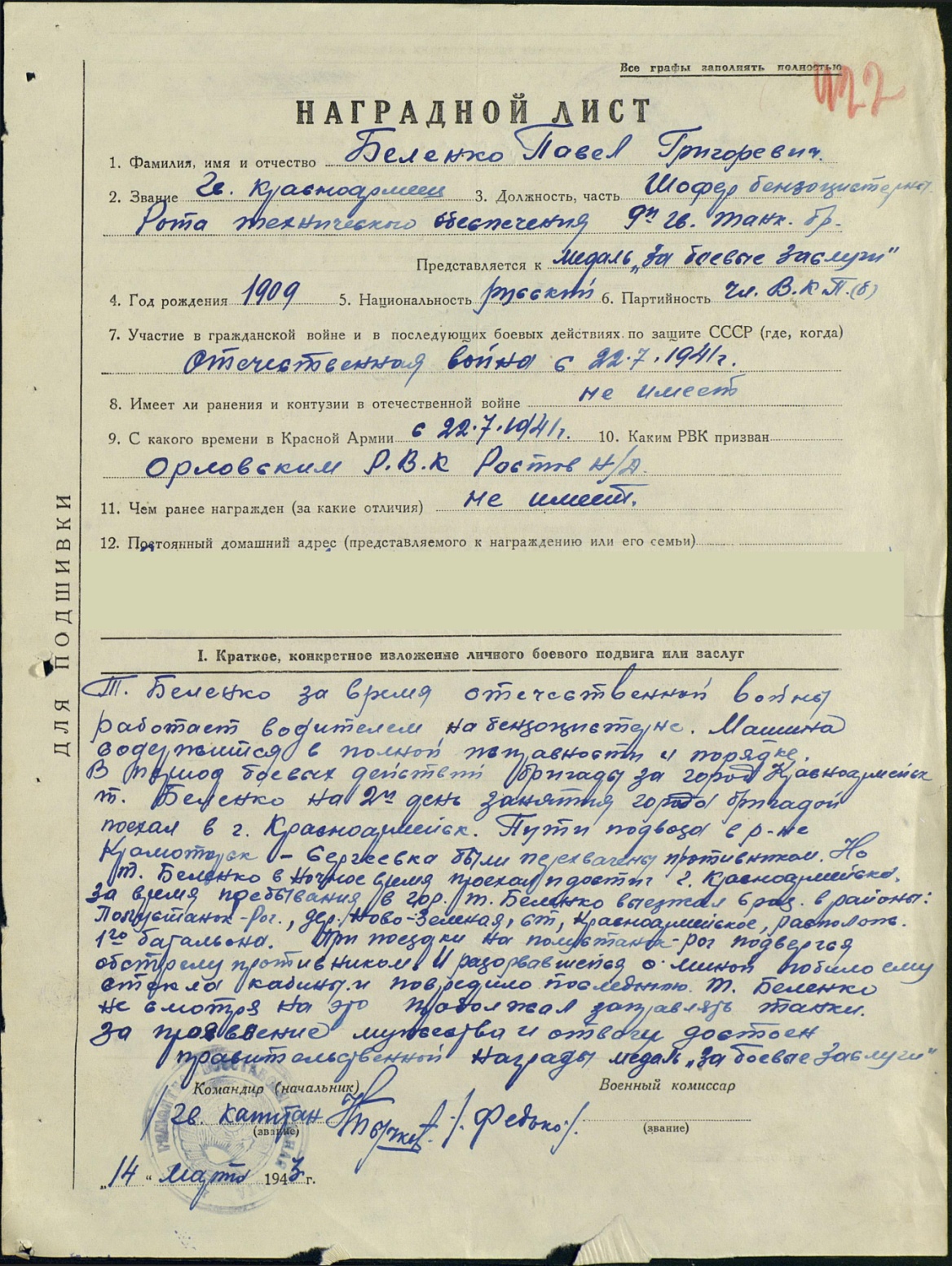 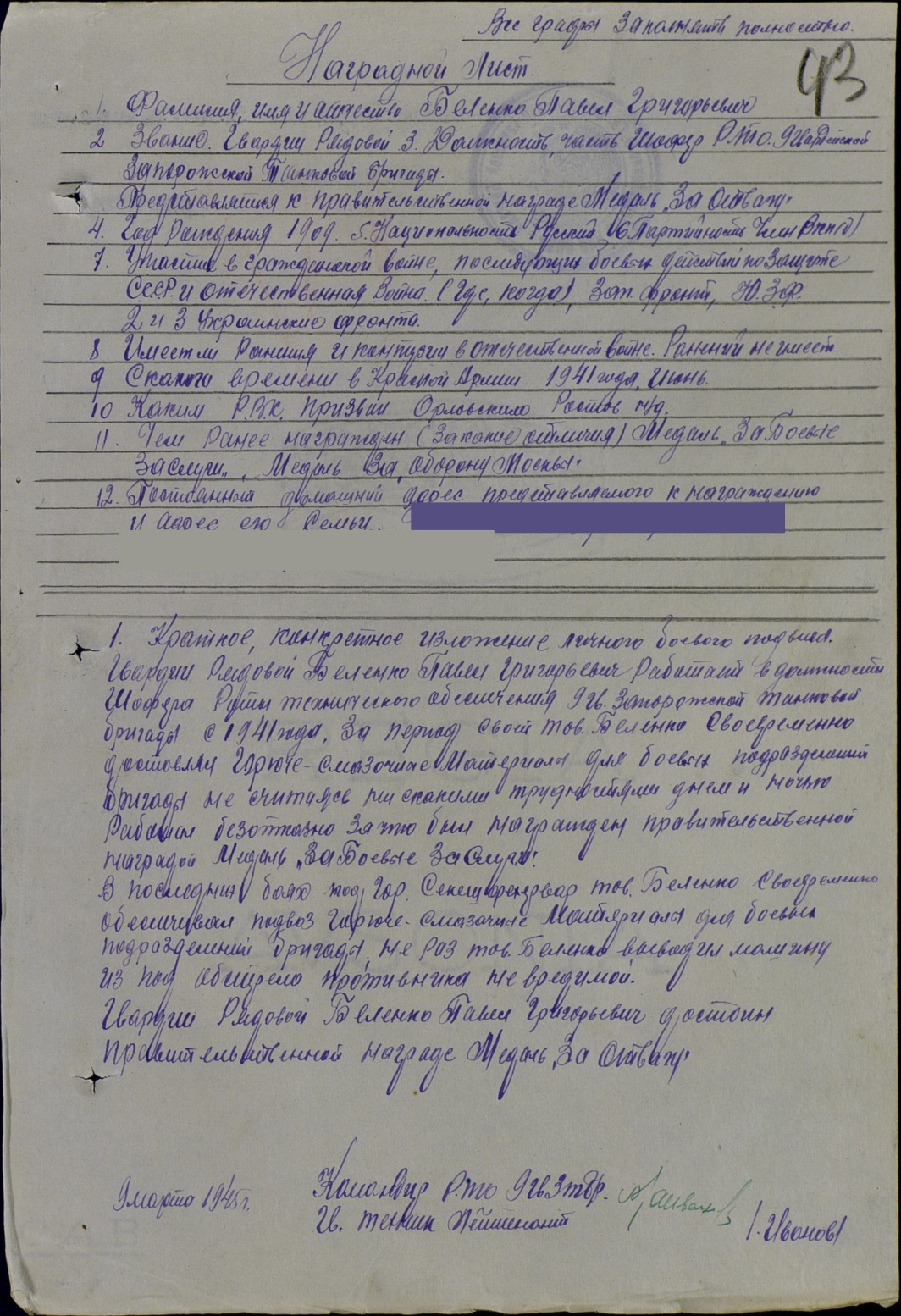 БУРДЮКОВ  НИКОЛАЙ  ДМИТРИЕВИЧ03.08.1920 - 05.03.1996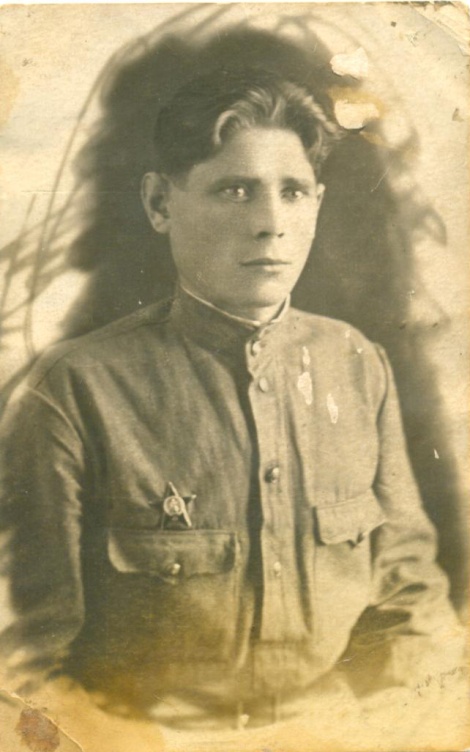 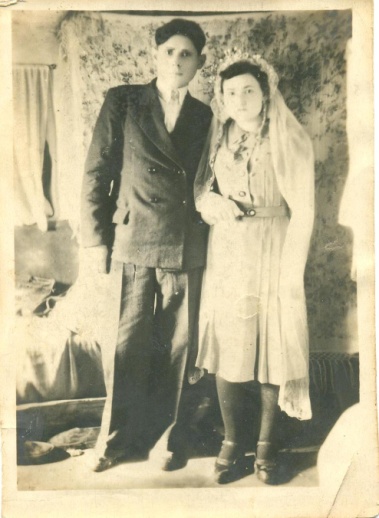 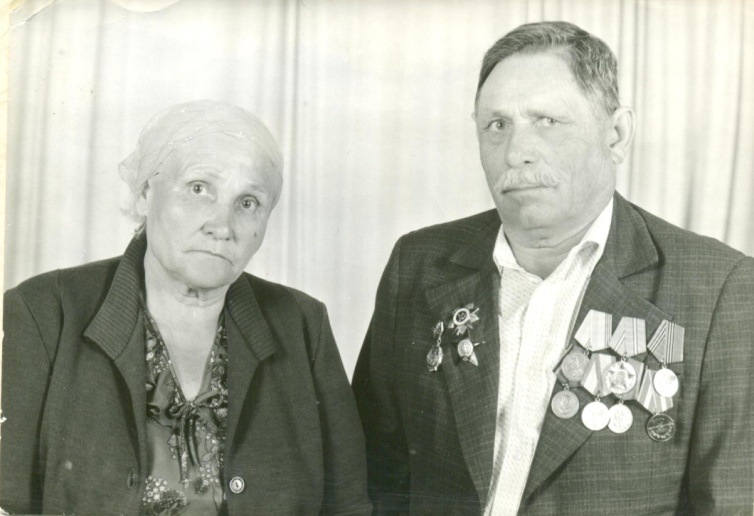 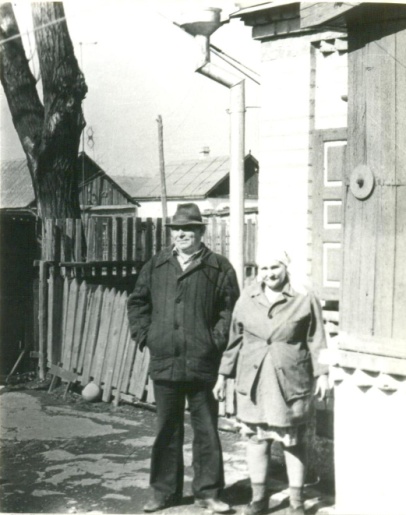 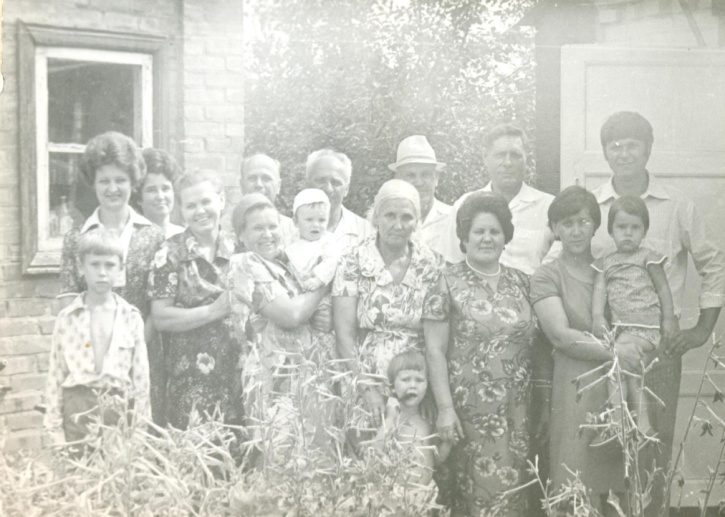        Свадьба, 1946 год.                         «Золотая свадьба», 1996 год.                             В своем дворе.                Отмечаем 60-летний юбилей, 1980 год.                     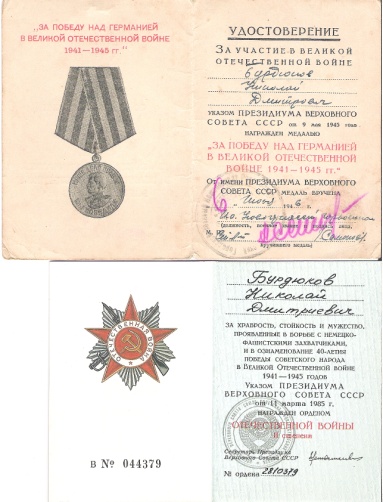 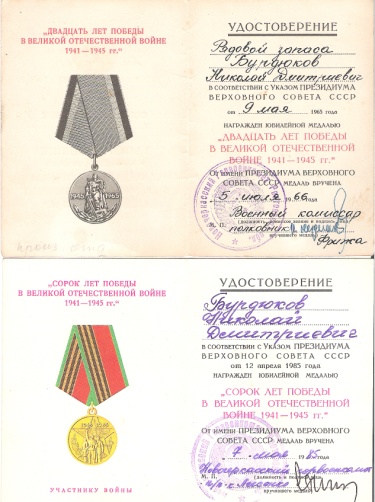 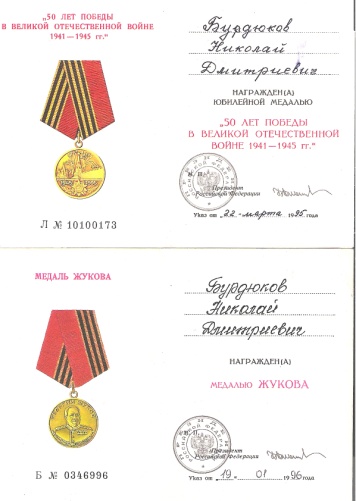 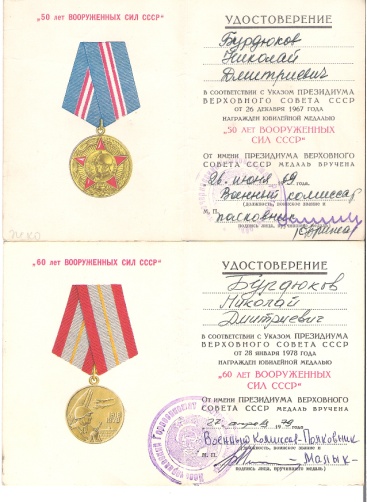 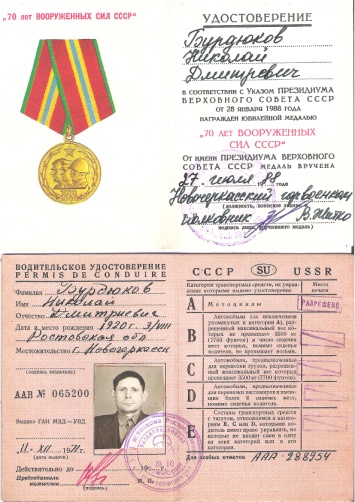 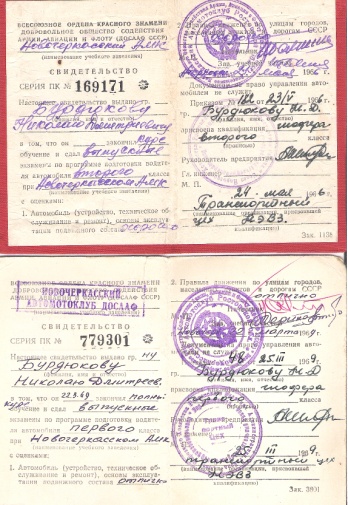 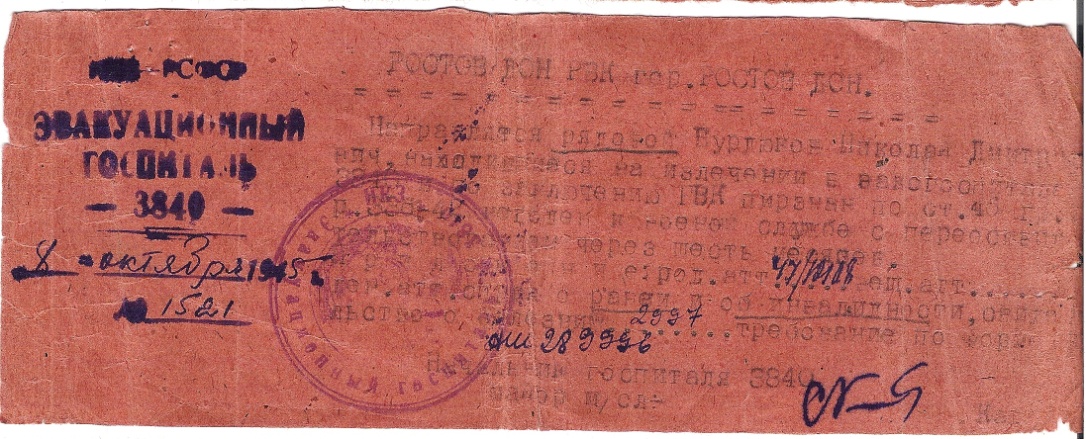 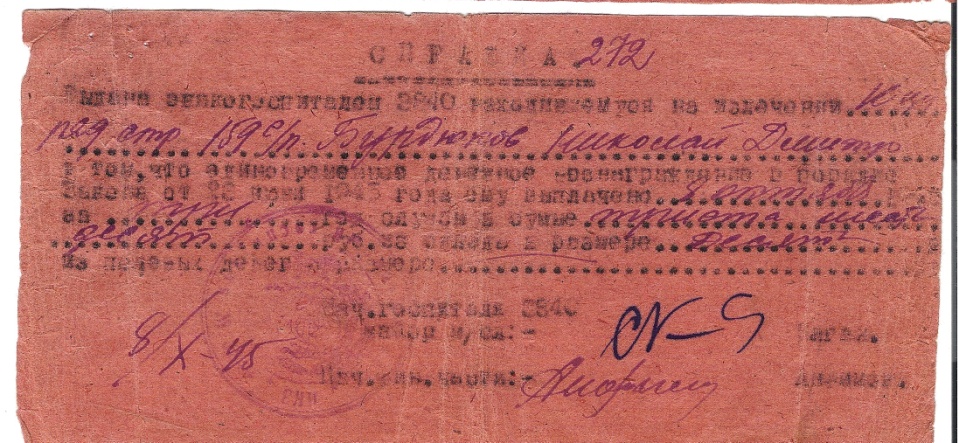 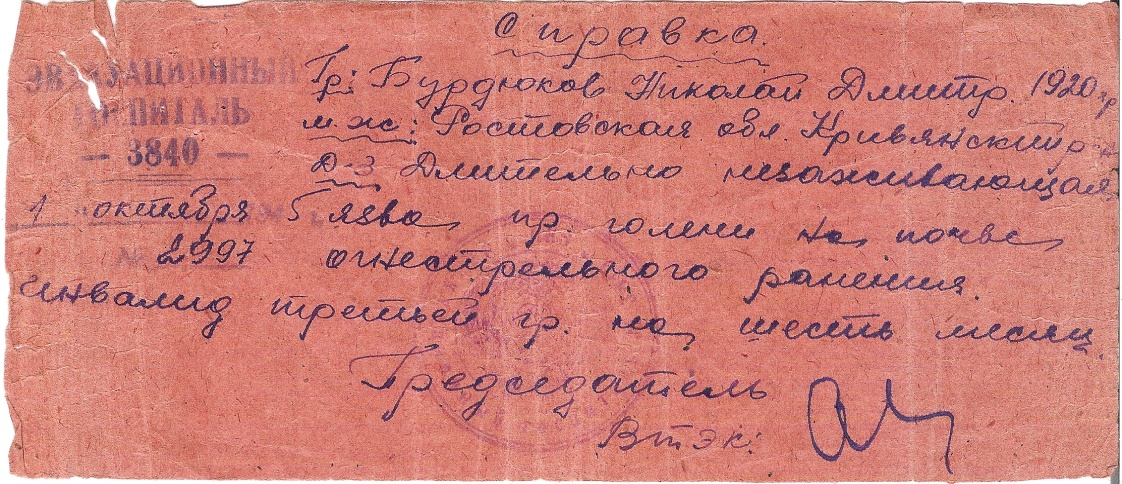 ГЕНЕРАЛОВ   ПЕТР  ПАВЛОВИЧ1908 - 21.02.1943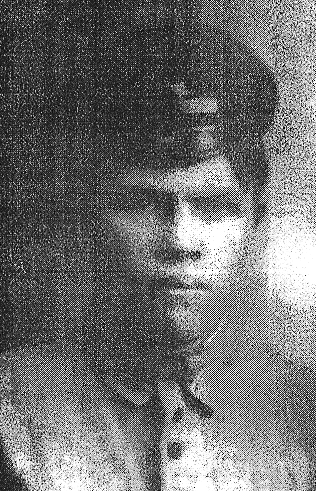 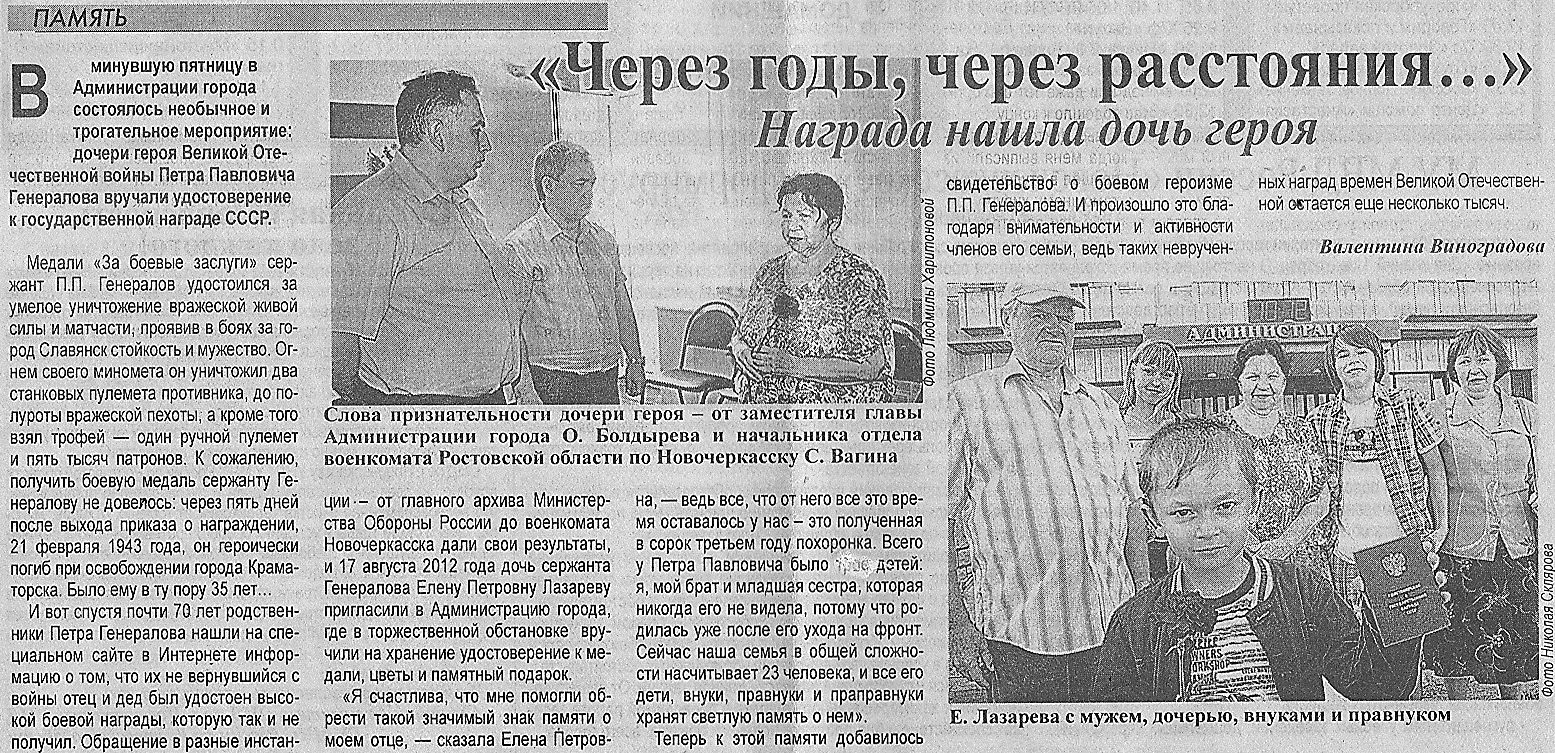 На фото: мой прадедушка, моя тетя, моя прабабушка (Елена Петровна), мой дядя,                                                                                                                                                    моя бабушка, мой двоюродный брат (держит удостоверение на государственную награду)КОРЕНЕВА   ГАЛИНА   ЕВСЕЕВНА30.12.1924 - 01.10.1999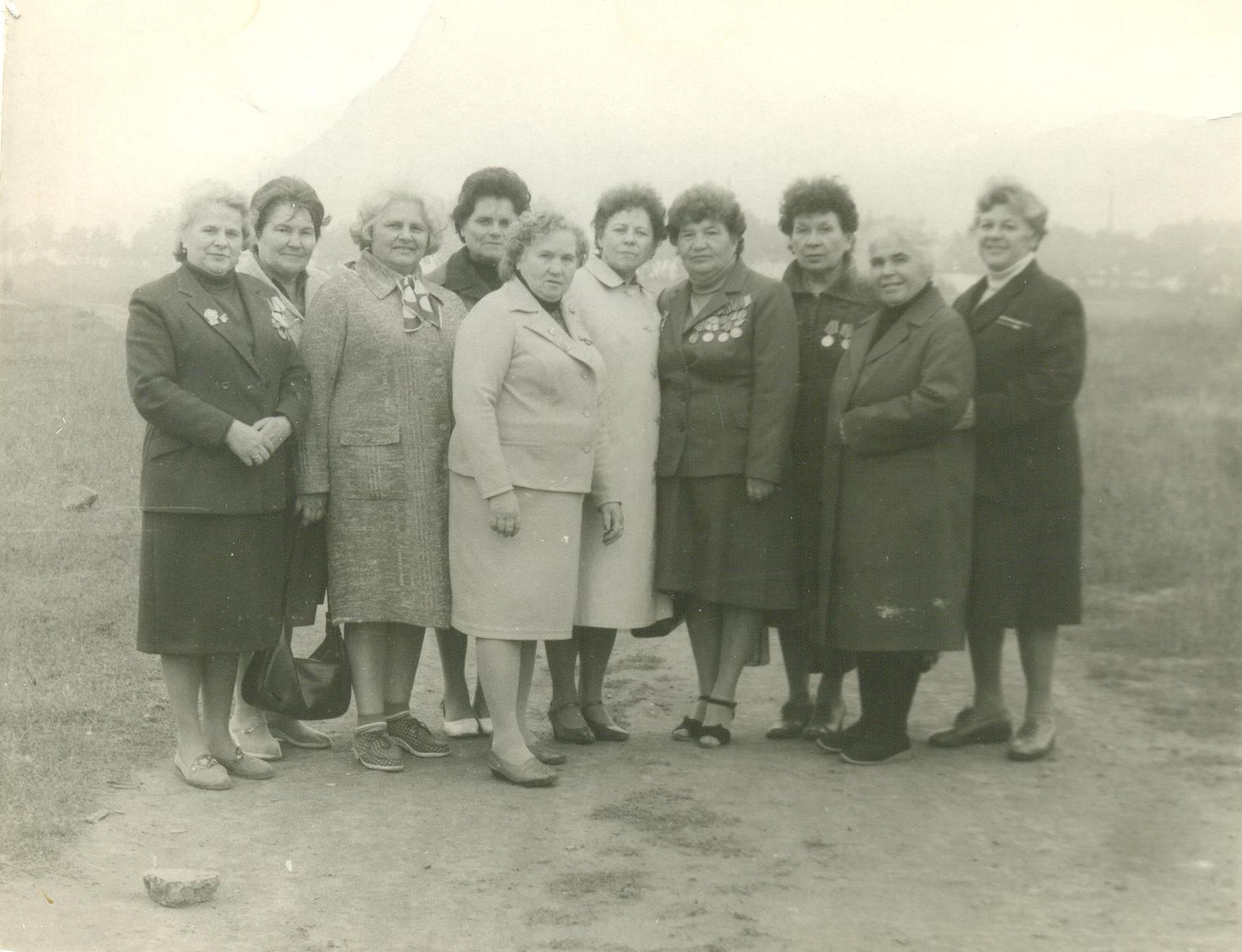 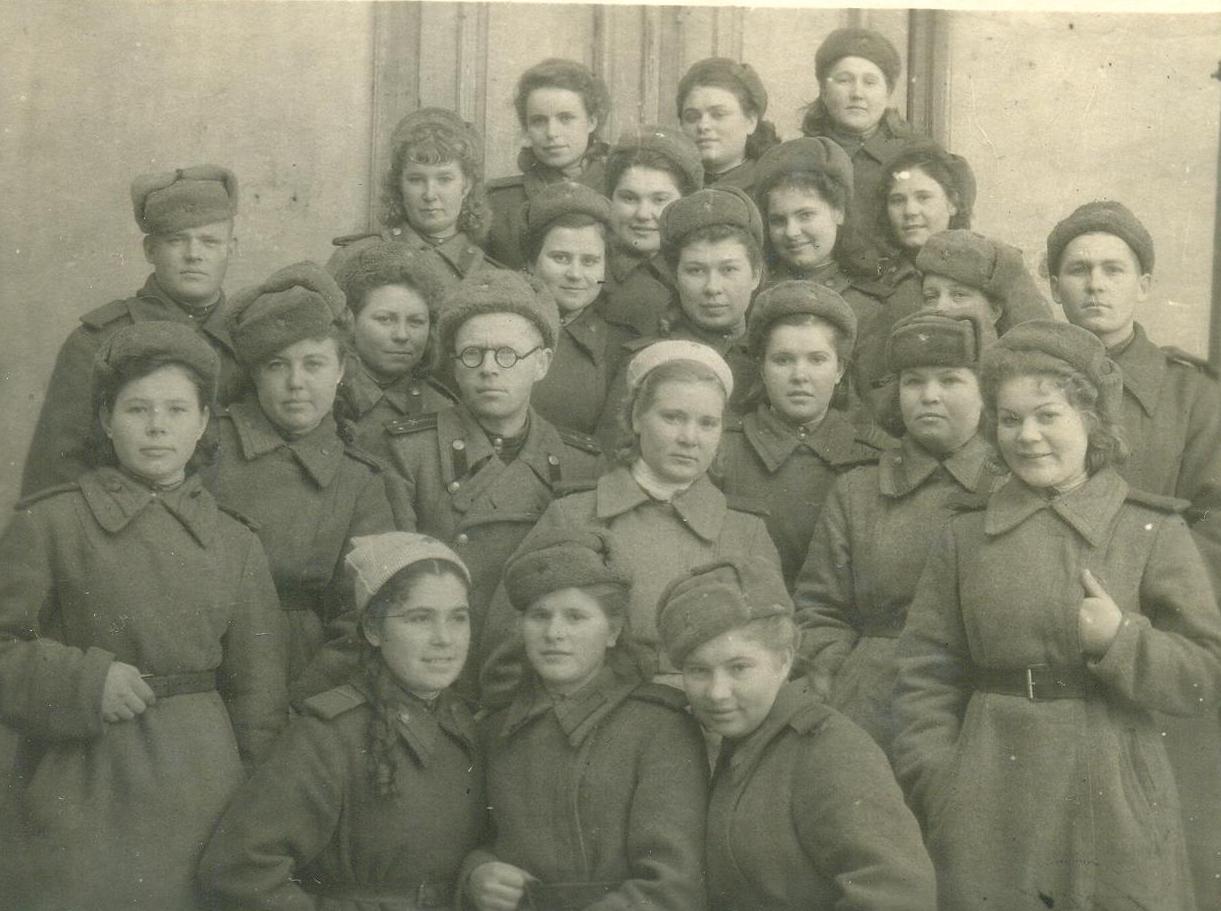 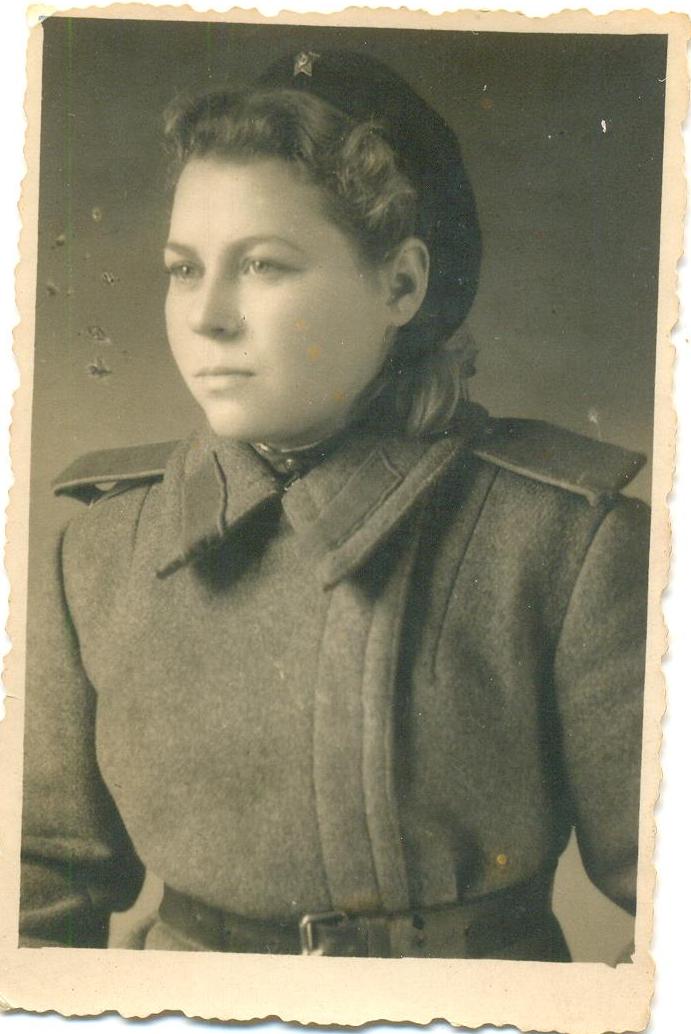   Г. Одесса, 10 ноября 1944 года,первое фото в солдатской форме.КИРЮНИН СЕРГЕЙ ПЕТРОВИЧ01.04.1924 - 21.12.1999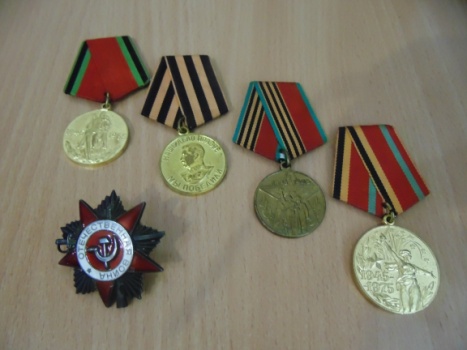 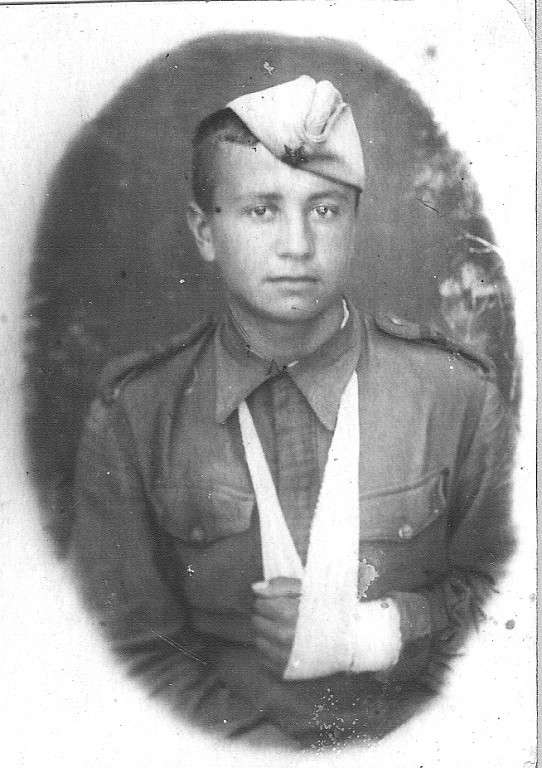 Династия КОРОЛЬКОВЫХКорольков Дмитрий Васильевич, Корольков Иван Дмитриевич, Корольков Василий Дмитриевич, Королькова Васса Сафроновна.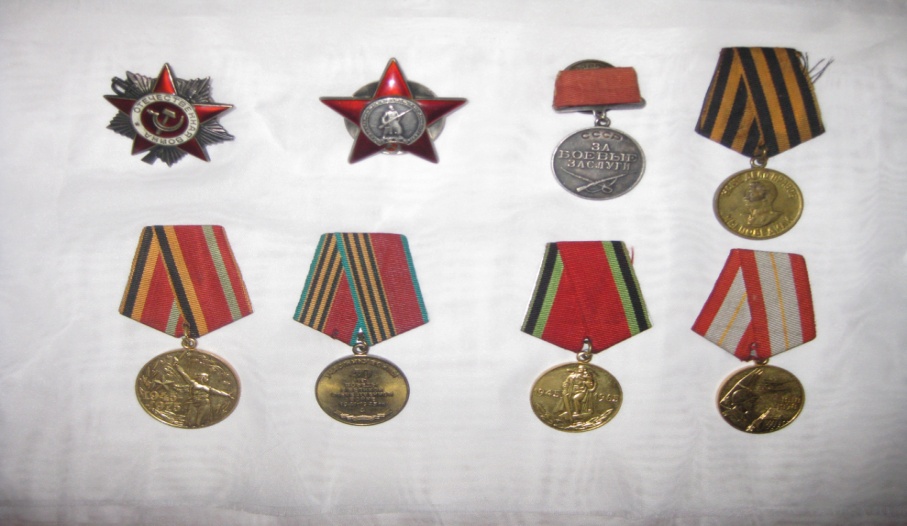 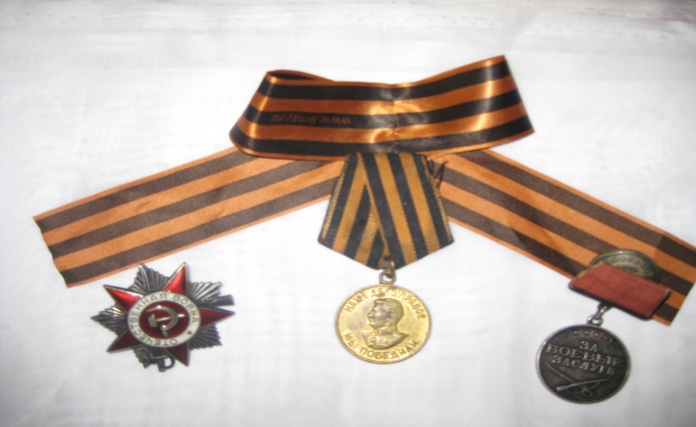 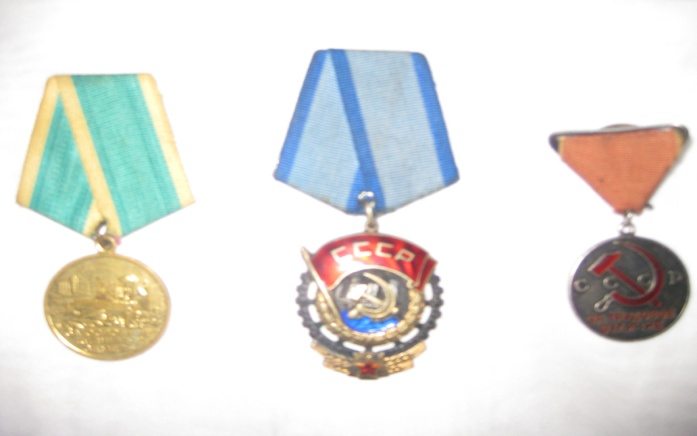 КОРОЛЬКОВ   ДМИТРИЙ   ВАСИЛЬЕВИЧ1899 – 1977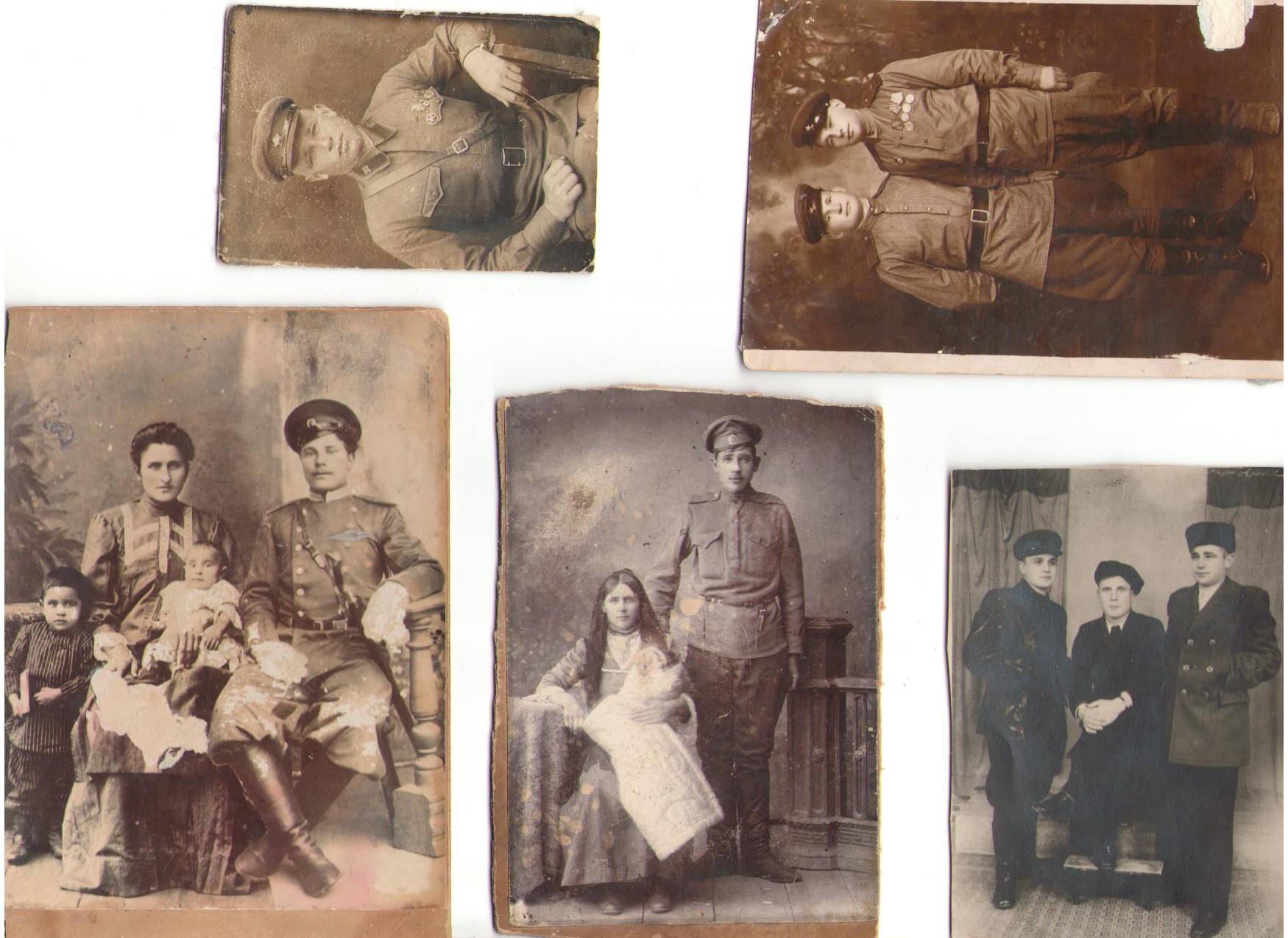 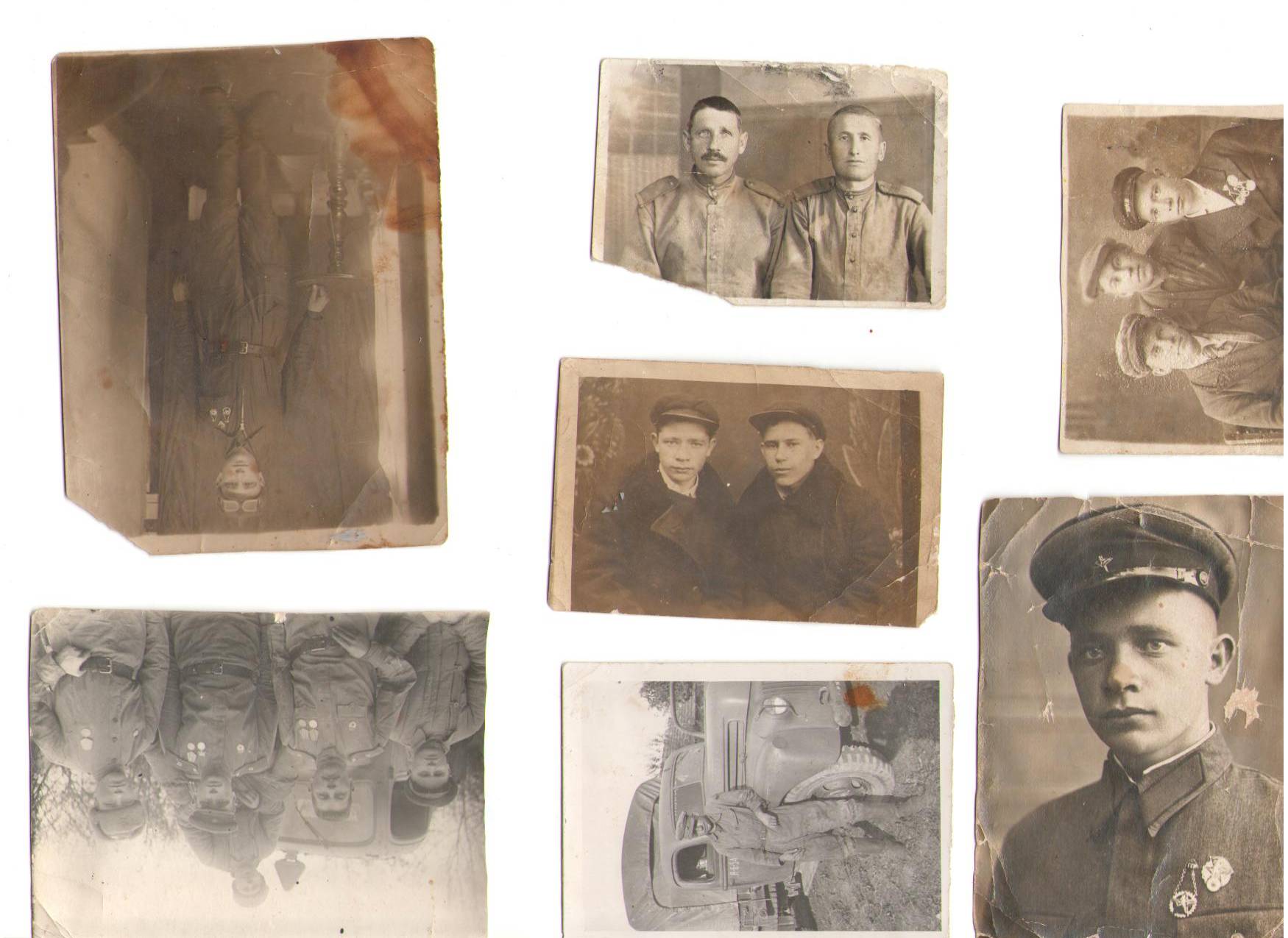 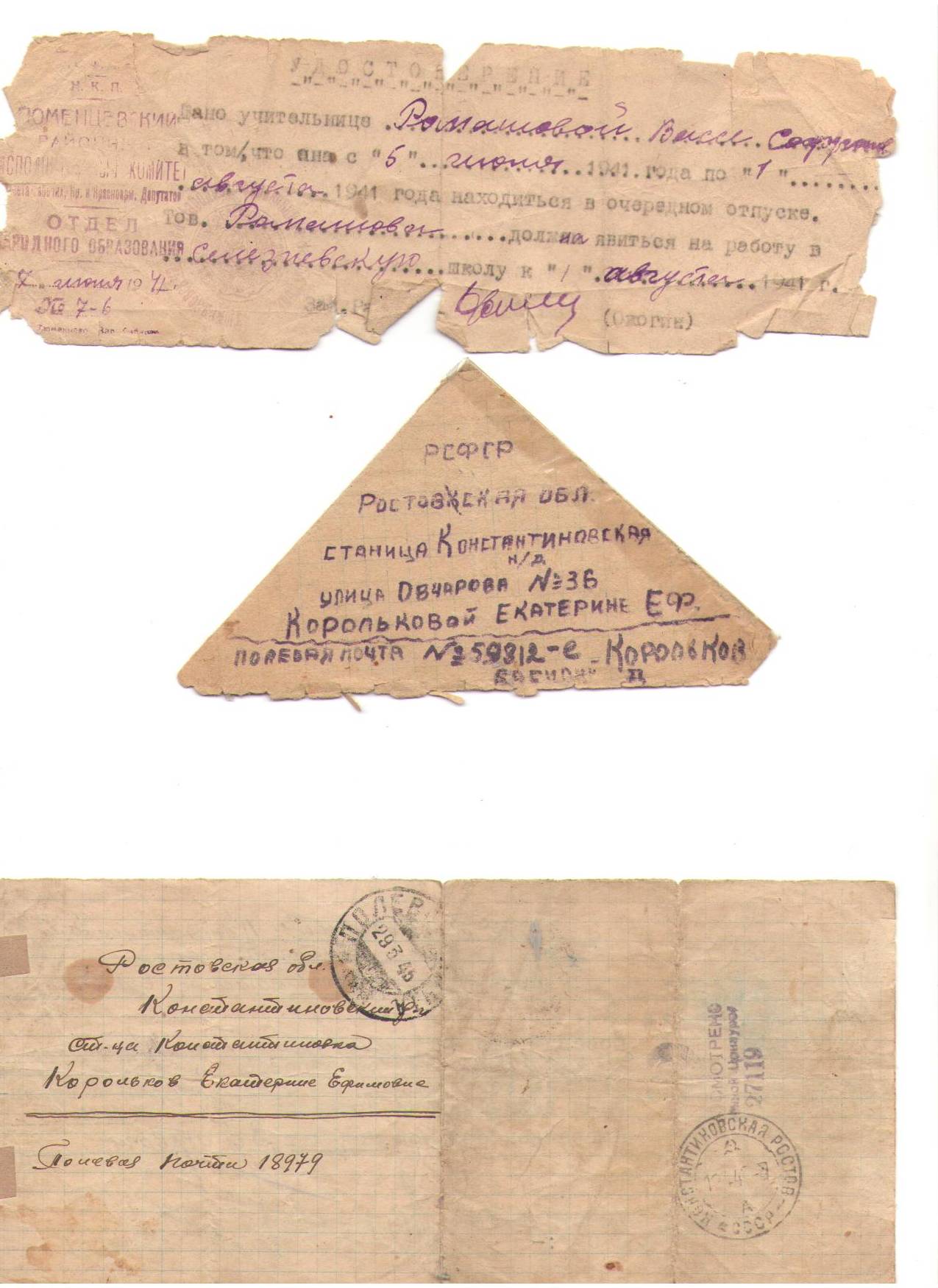 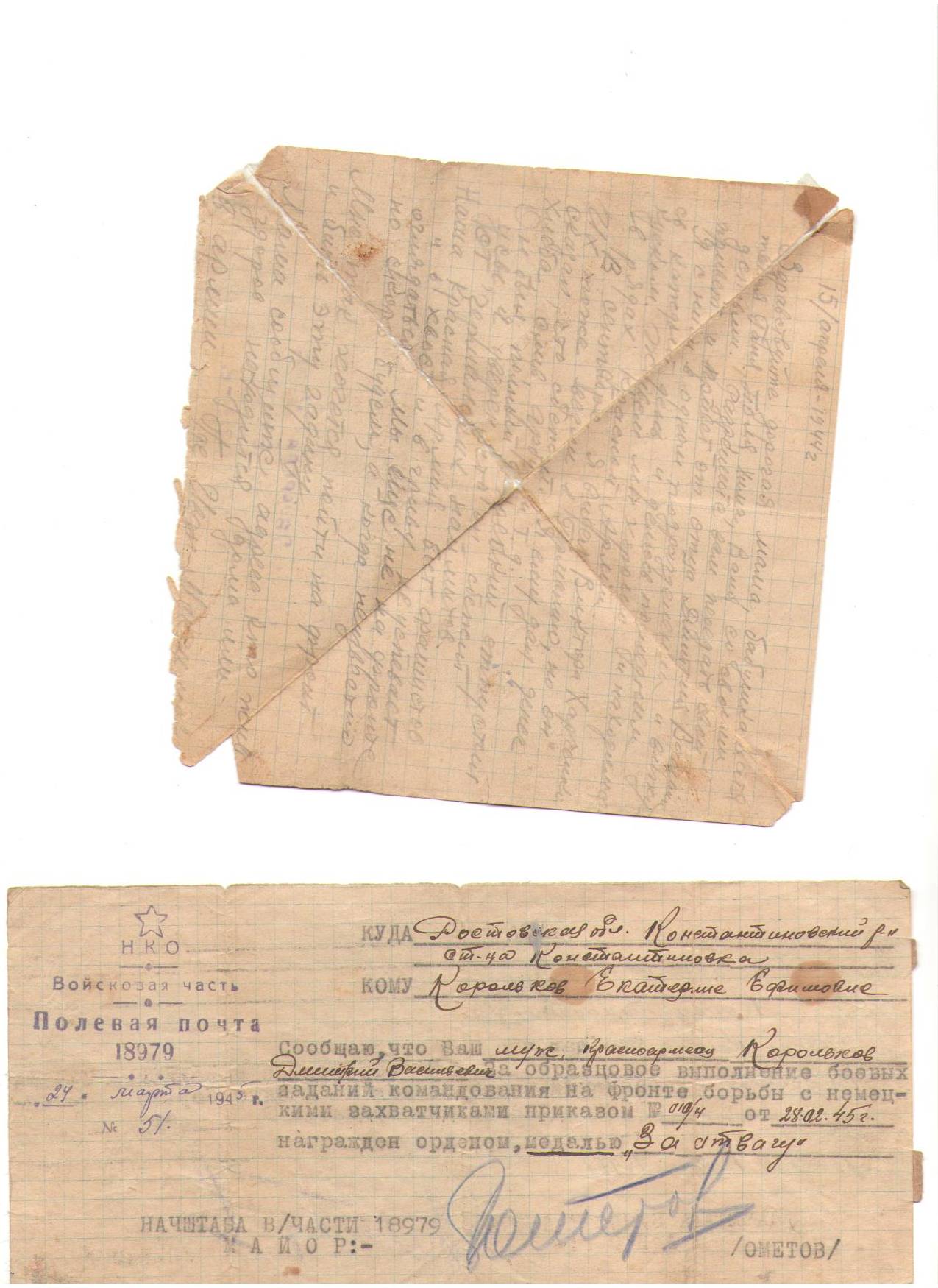 КОРОЛЬКОВ   ВАСИЛИЙ   ДМИТРИЕВИЧ1921 – 1944Фронтовые письма. Последнее было написано 15 апреля 1944 года. Через несколько дней Василий погиб.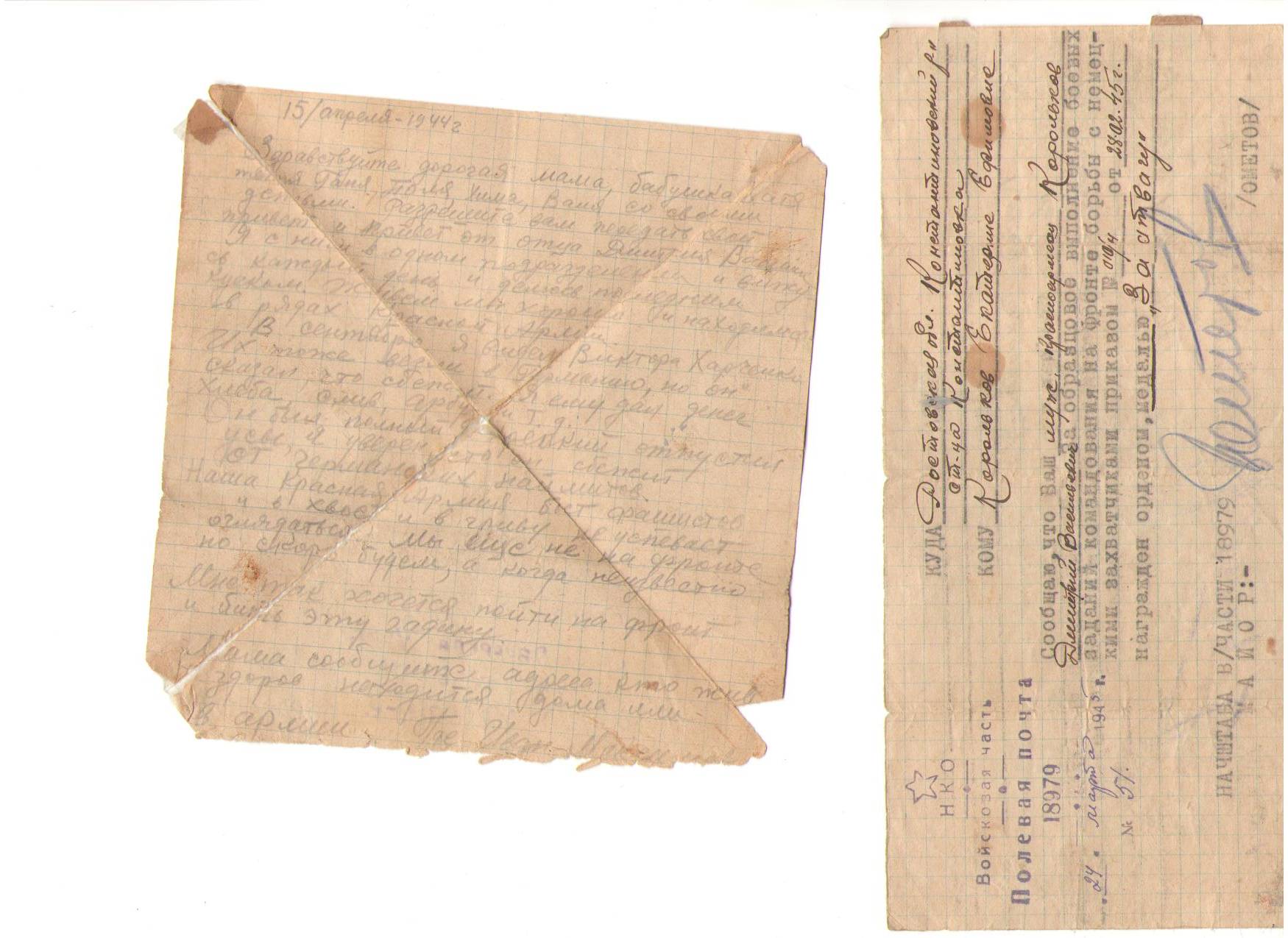 КОРОЛЬКОВ   ИВАН   ДМИТРИЕВИЧ   1918 – 1991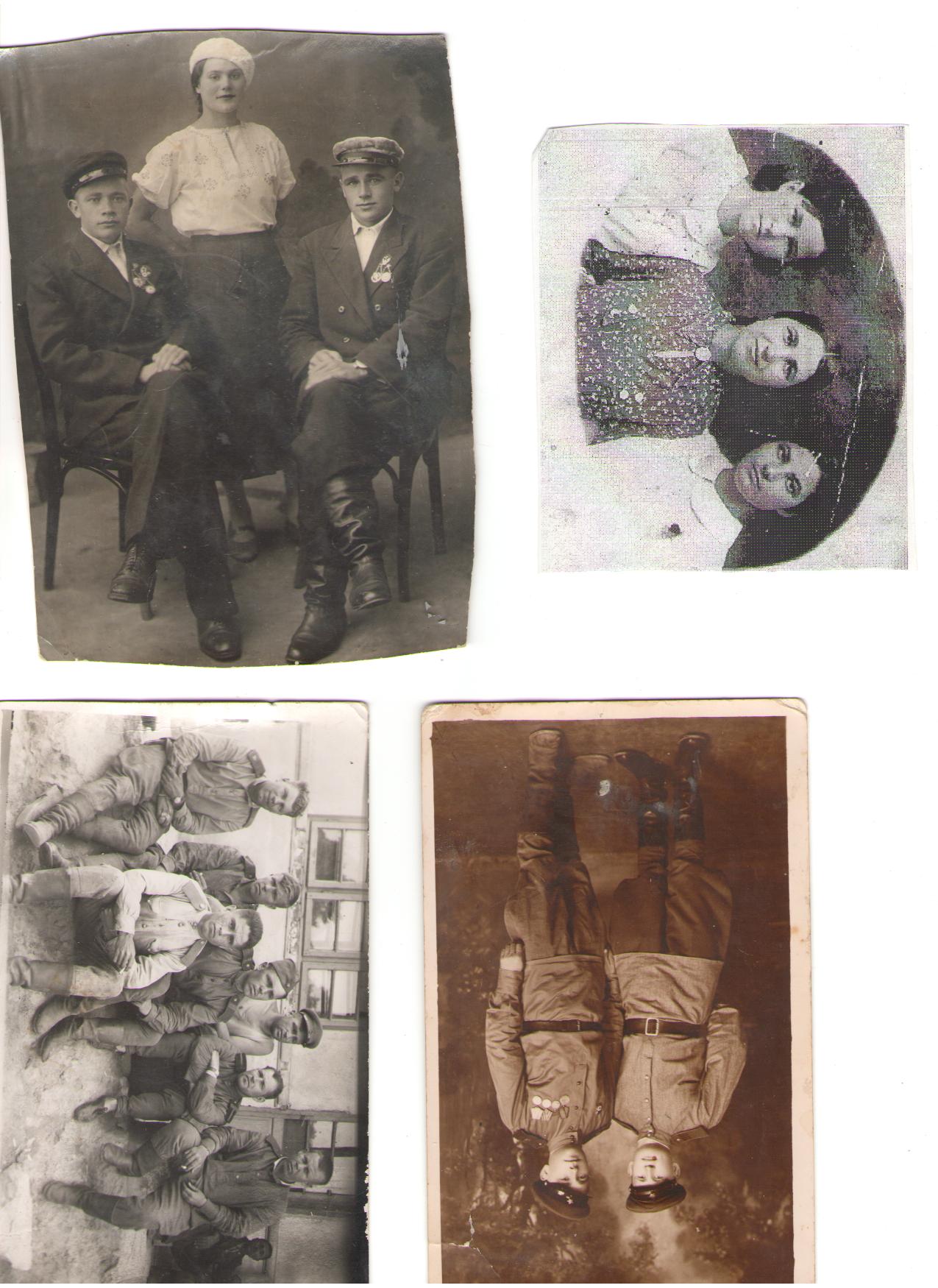 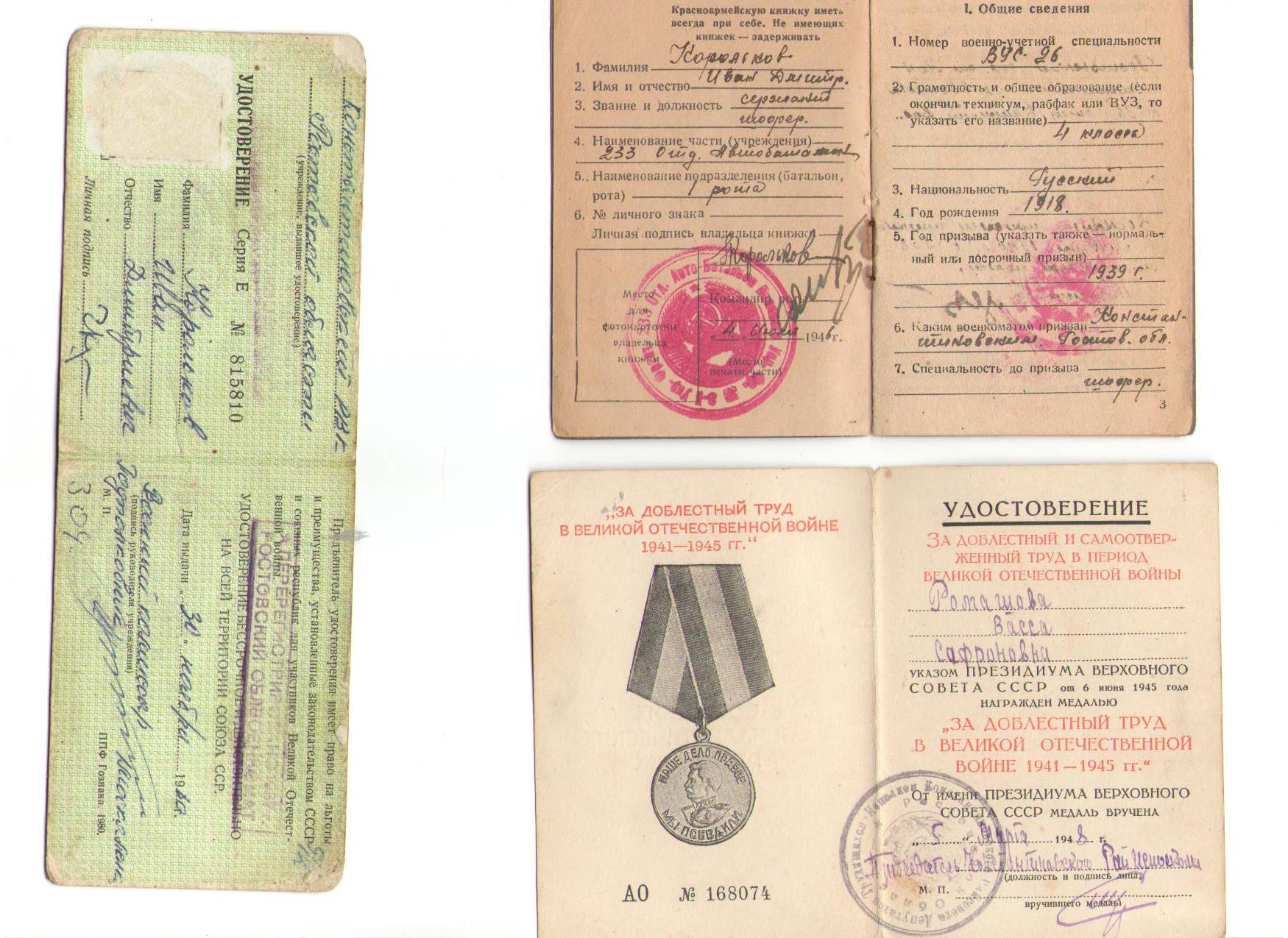 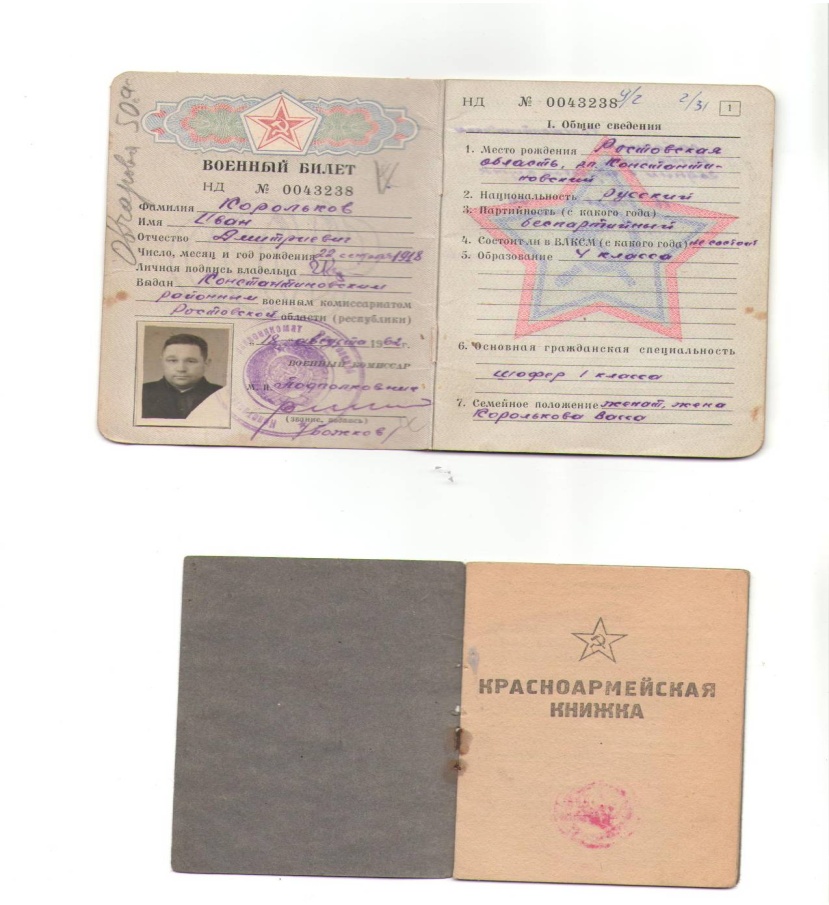 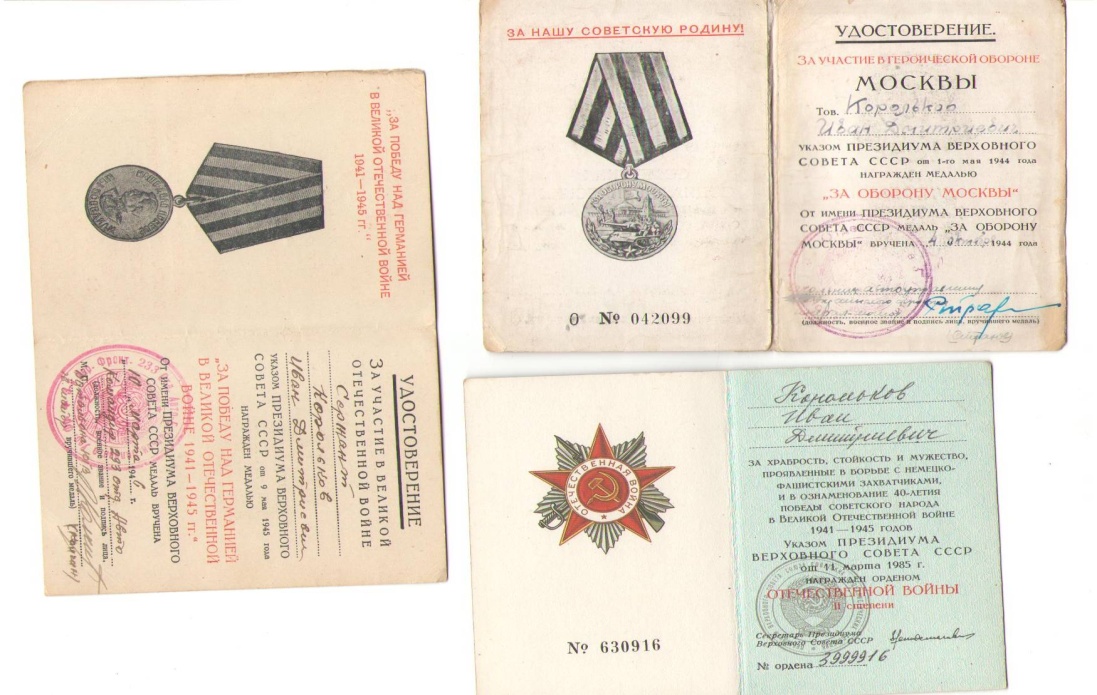 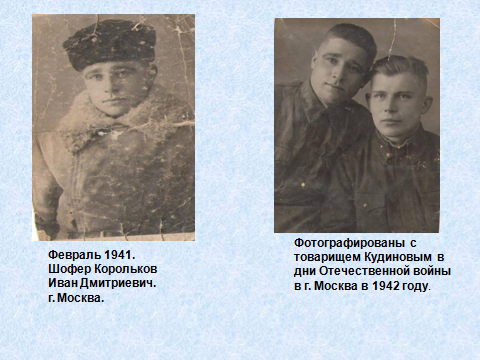 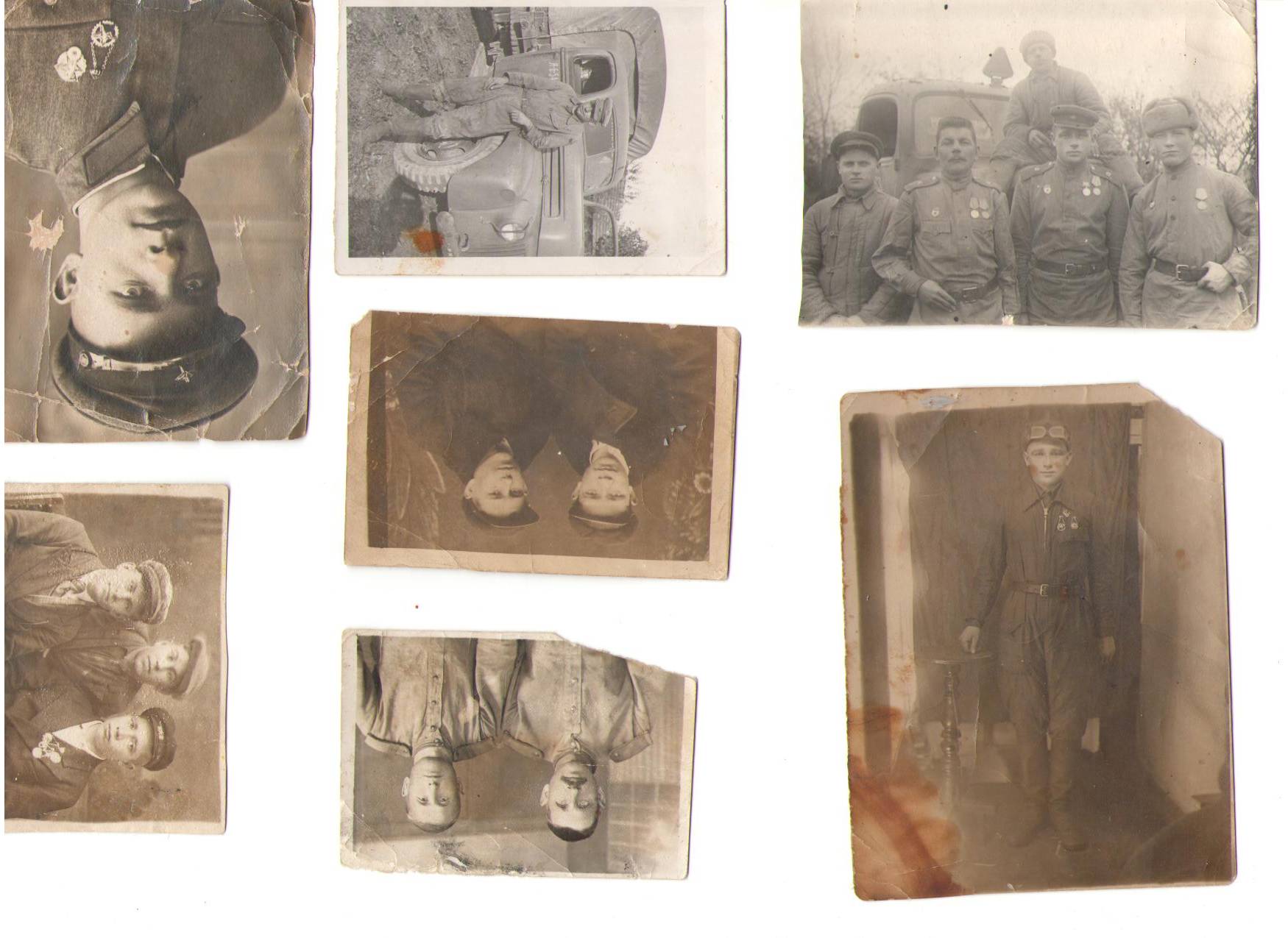 КОРОЛЬКОВ   ИВАН   ДМИТРИЕВИЧ   1918 – 1991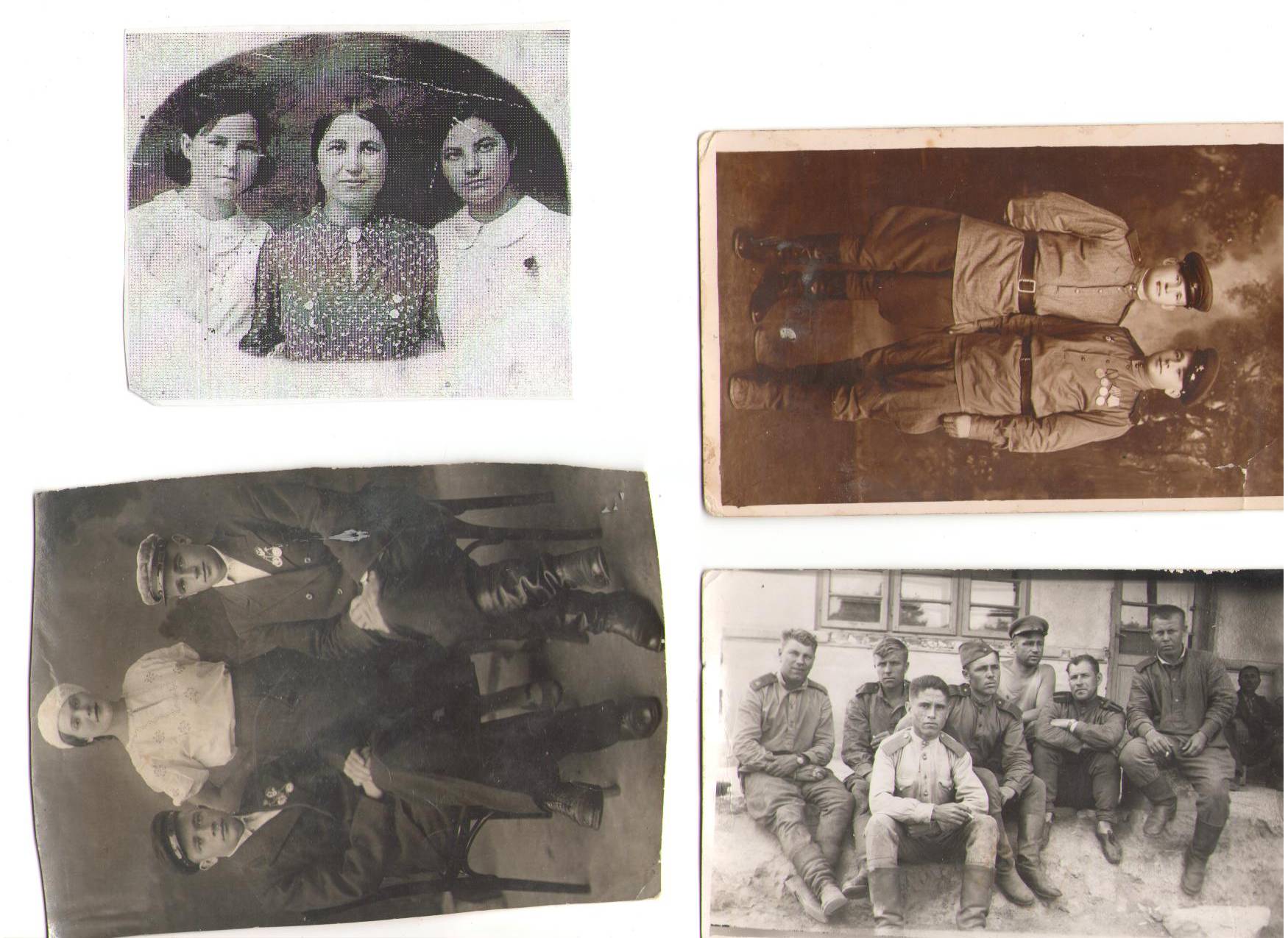 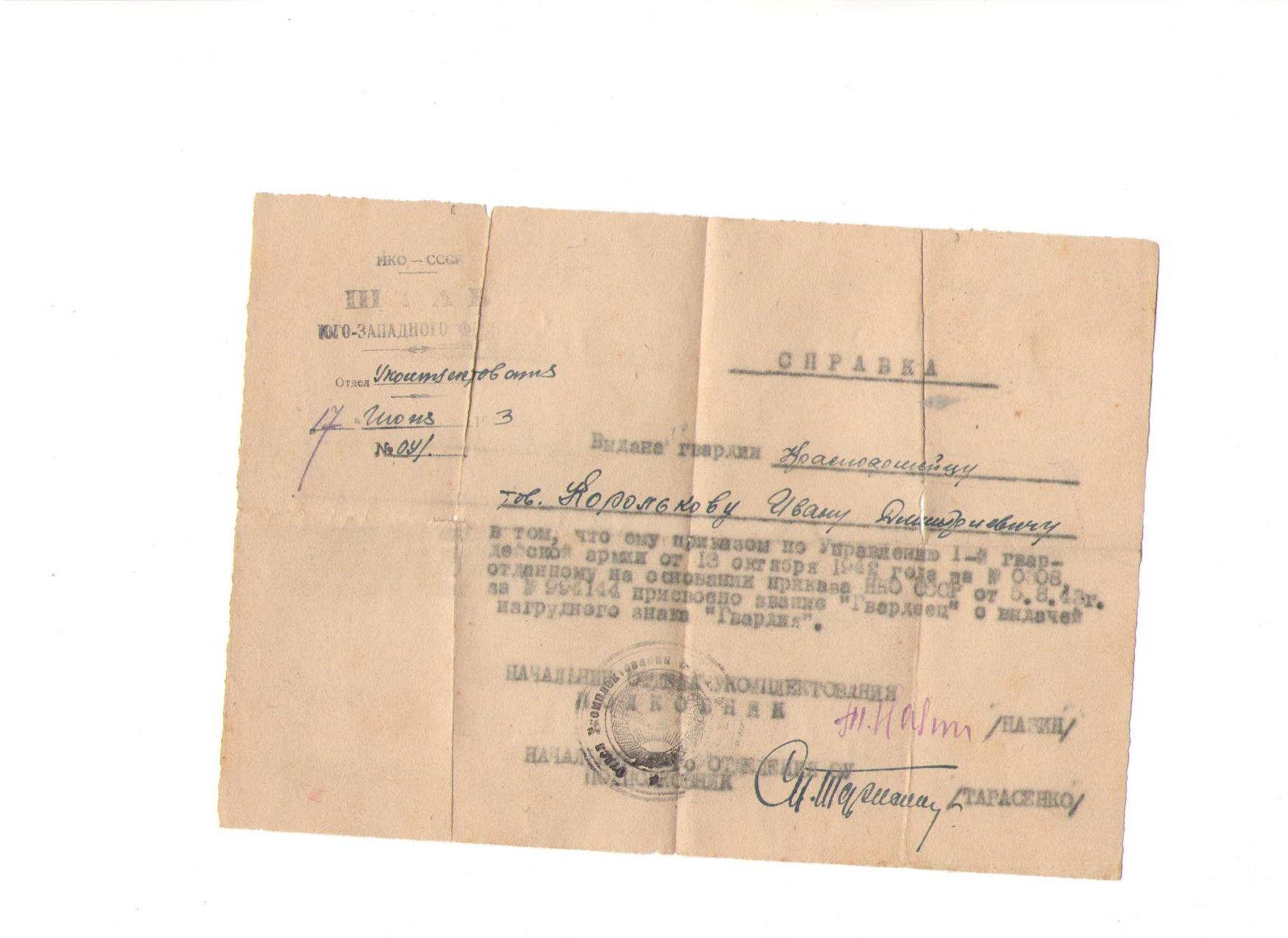 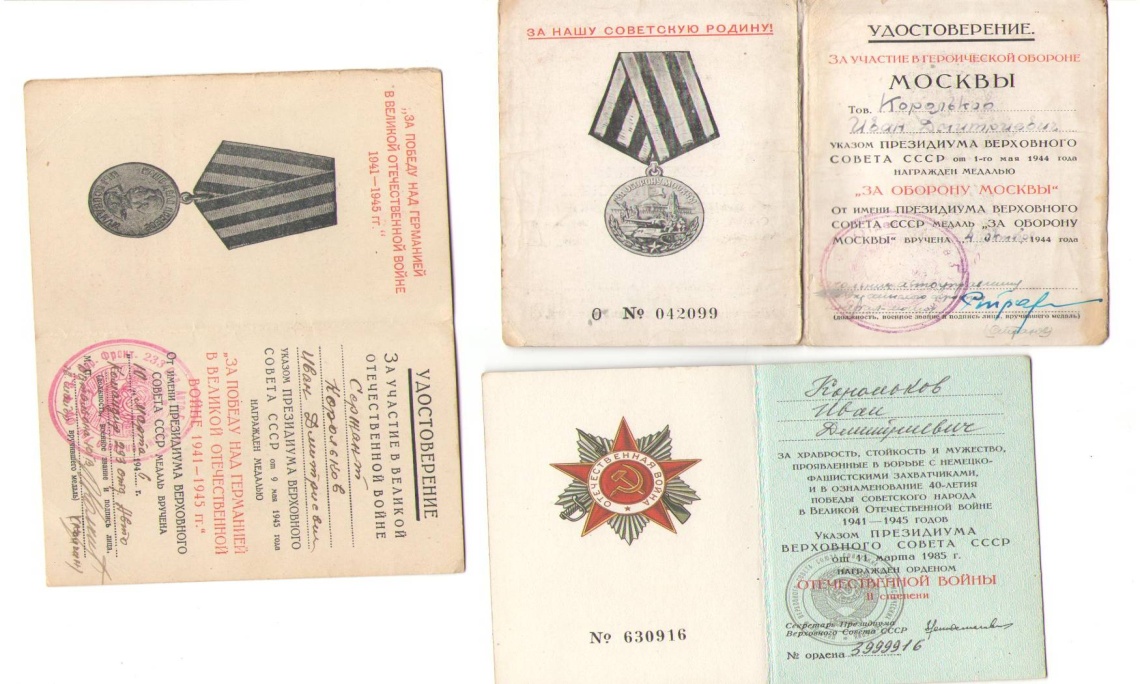 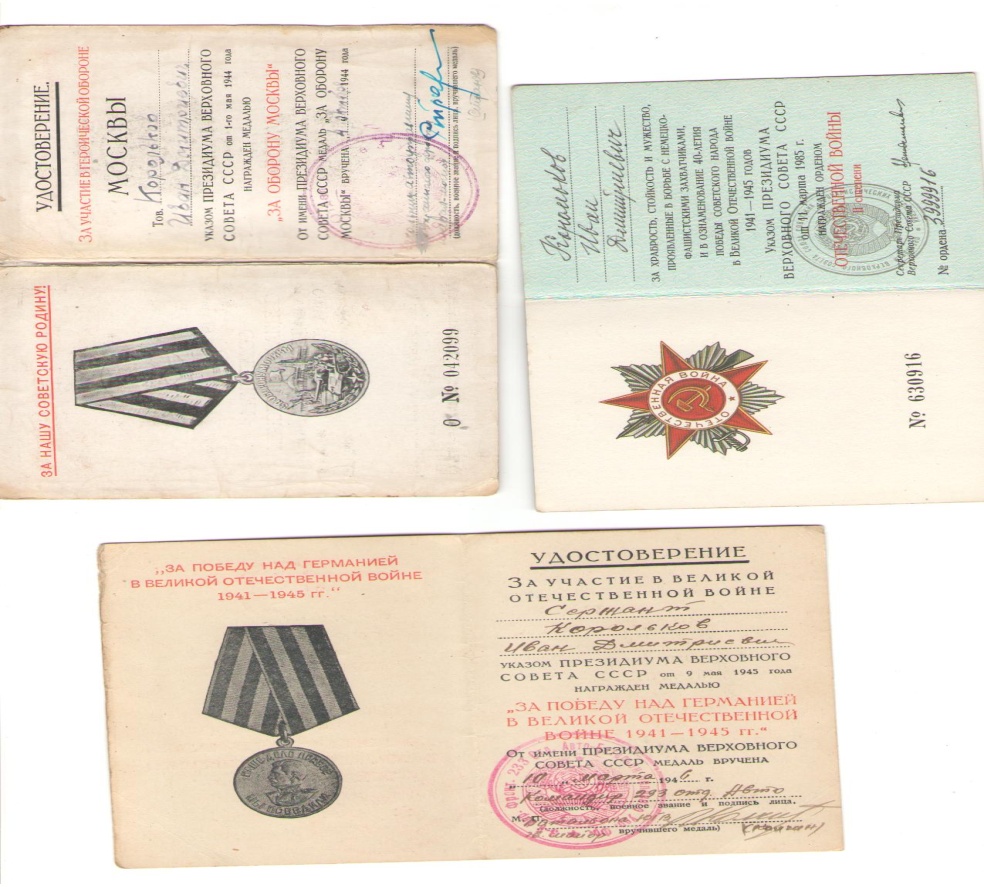 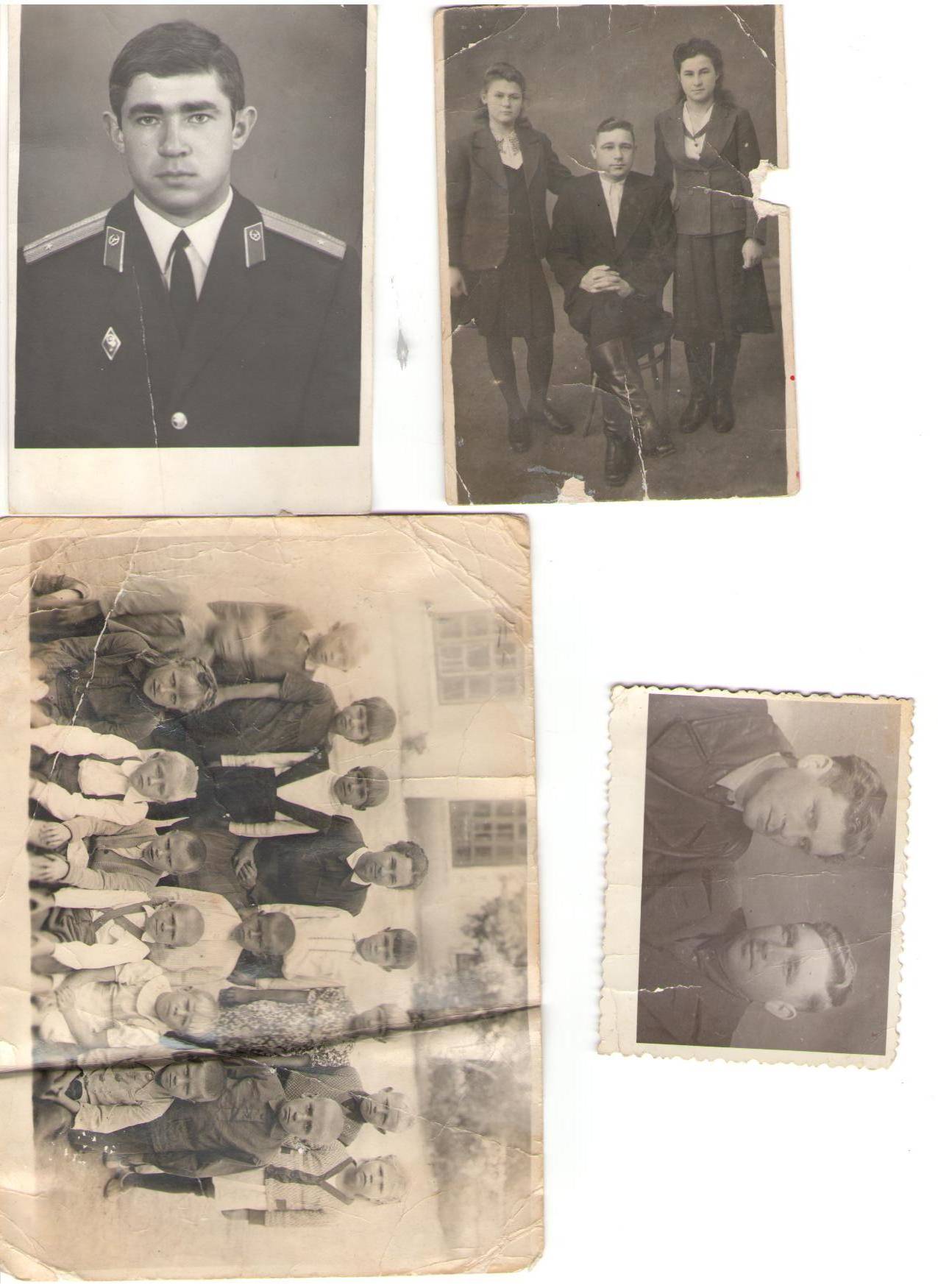 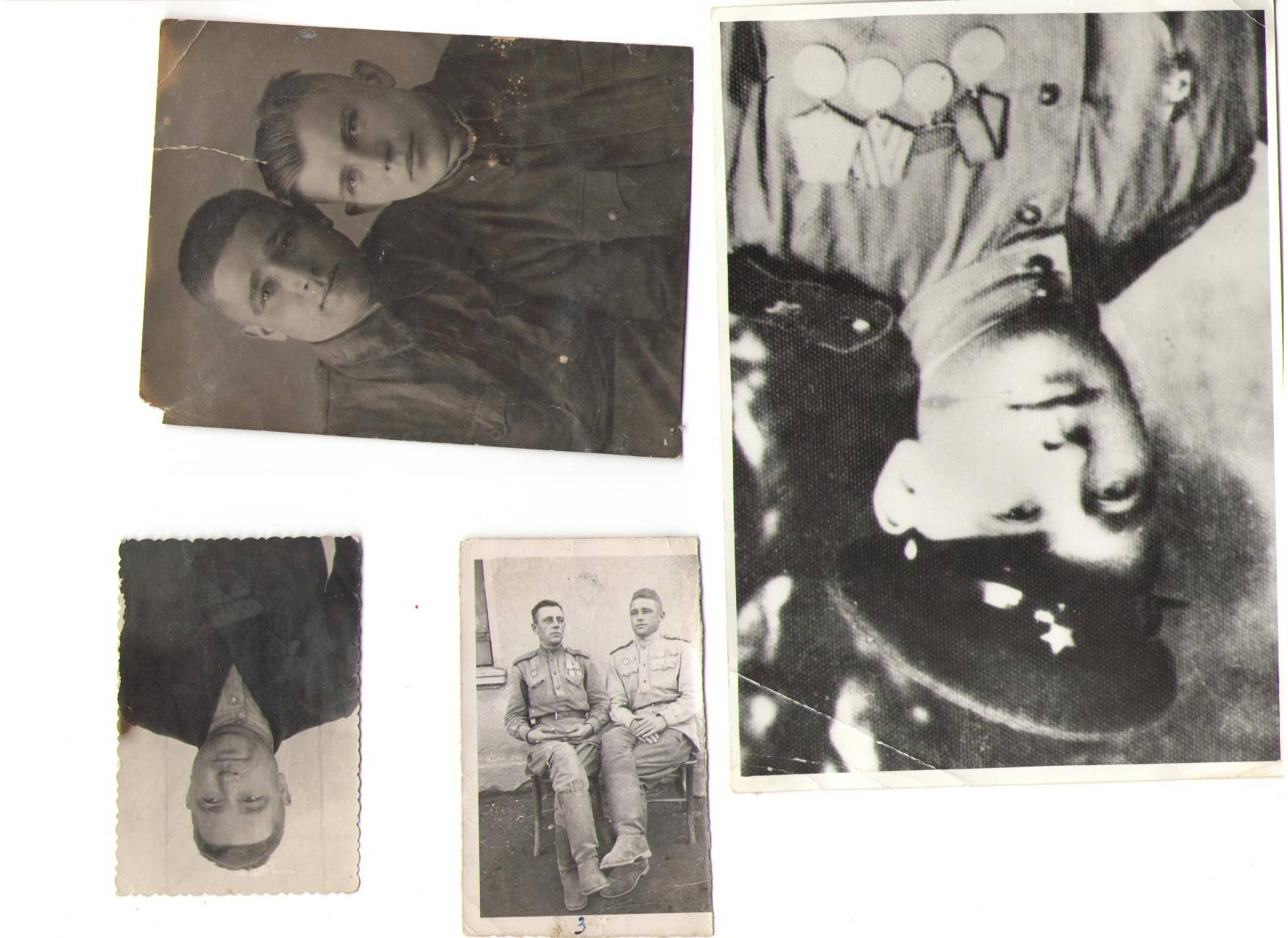 1944 годВо время освобожденияБолгарии. С другомВасиленко Г.КОРОЛЬКОВА   ВАССА   САФРОНОВНА1922 – 1998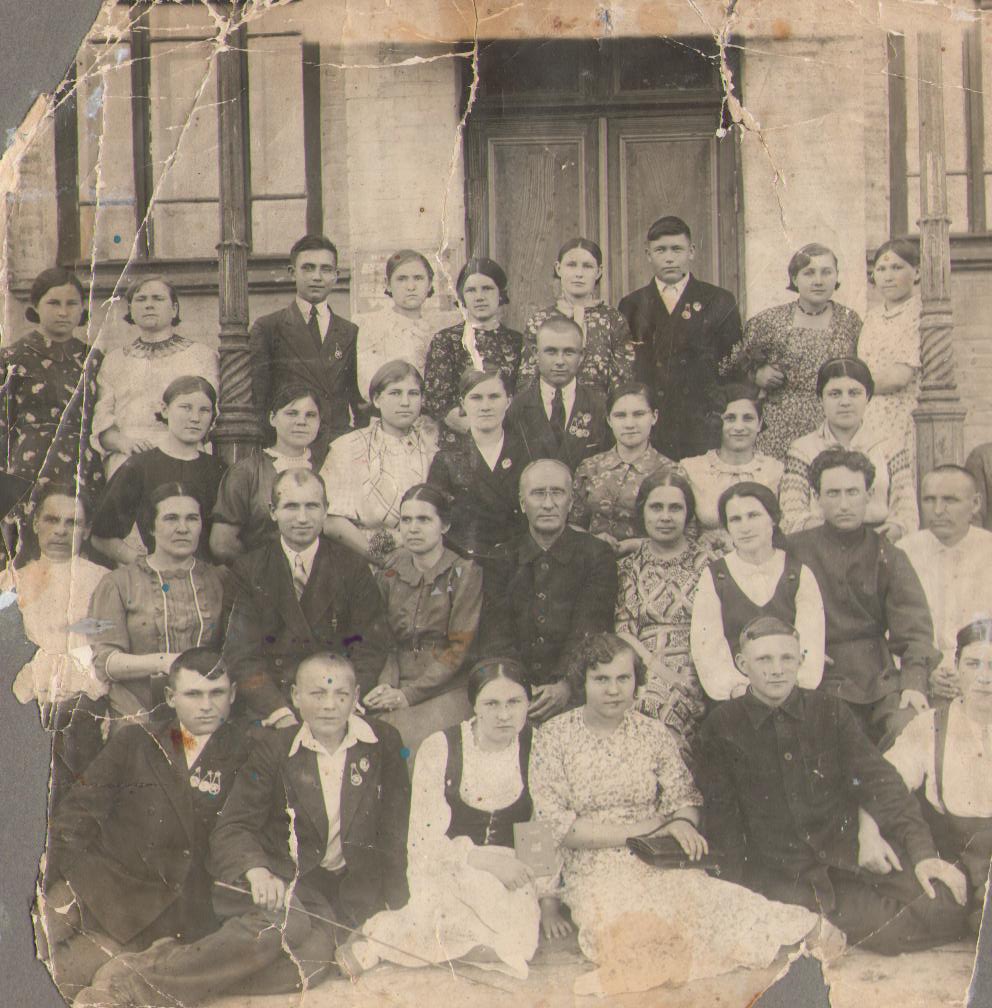     1940 год. Выпускники Константиновского педагогического училища.             Ромашова (Королькова) Васса, крайняя слева, четвертый ряд.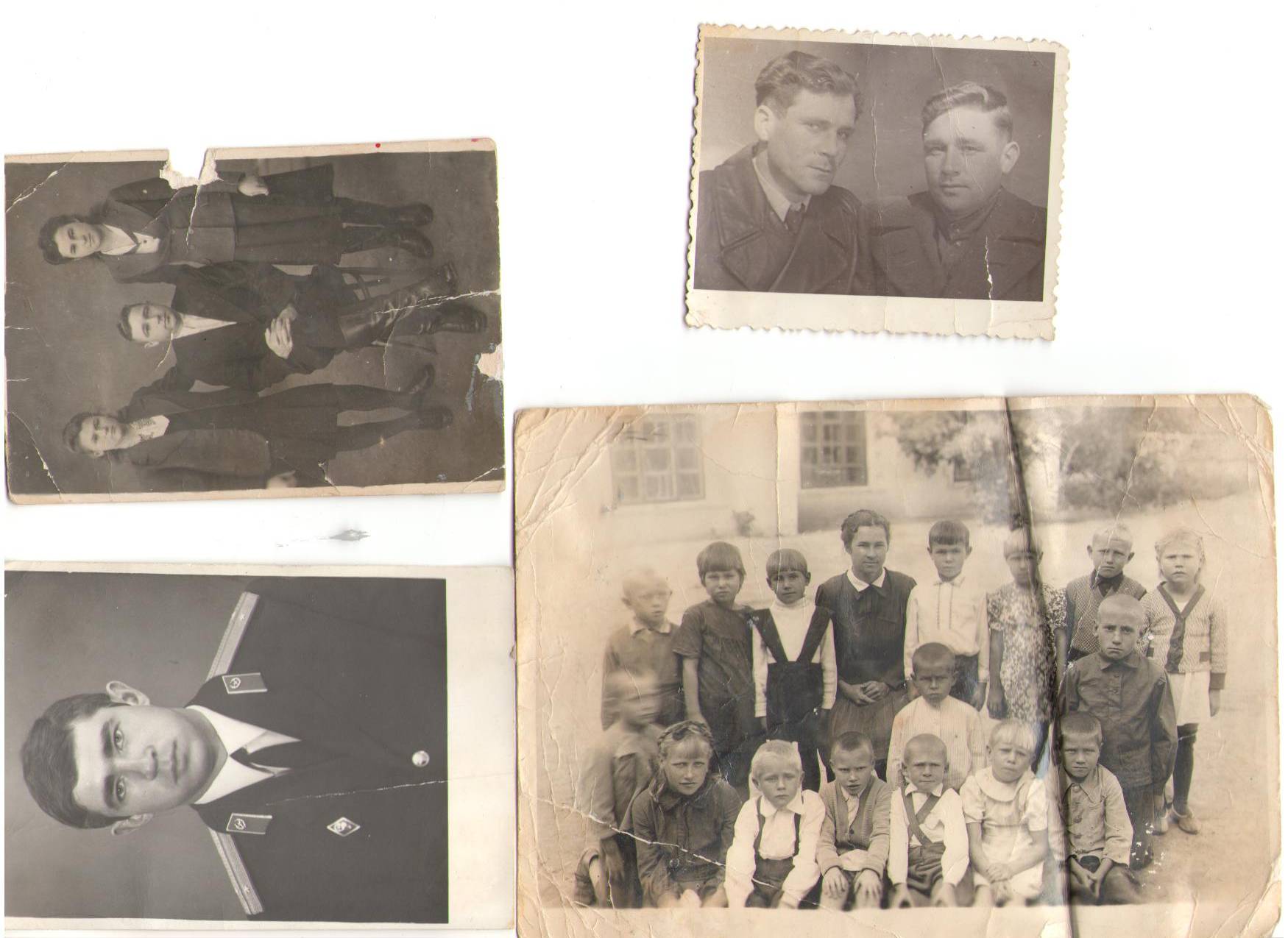 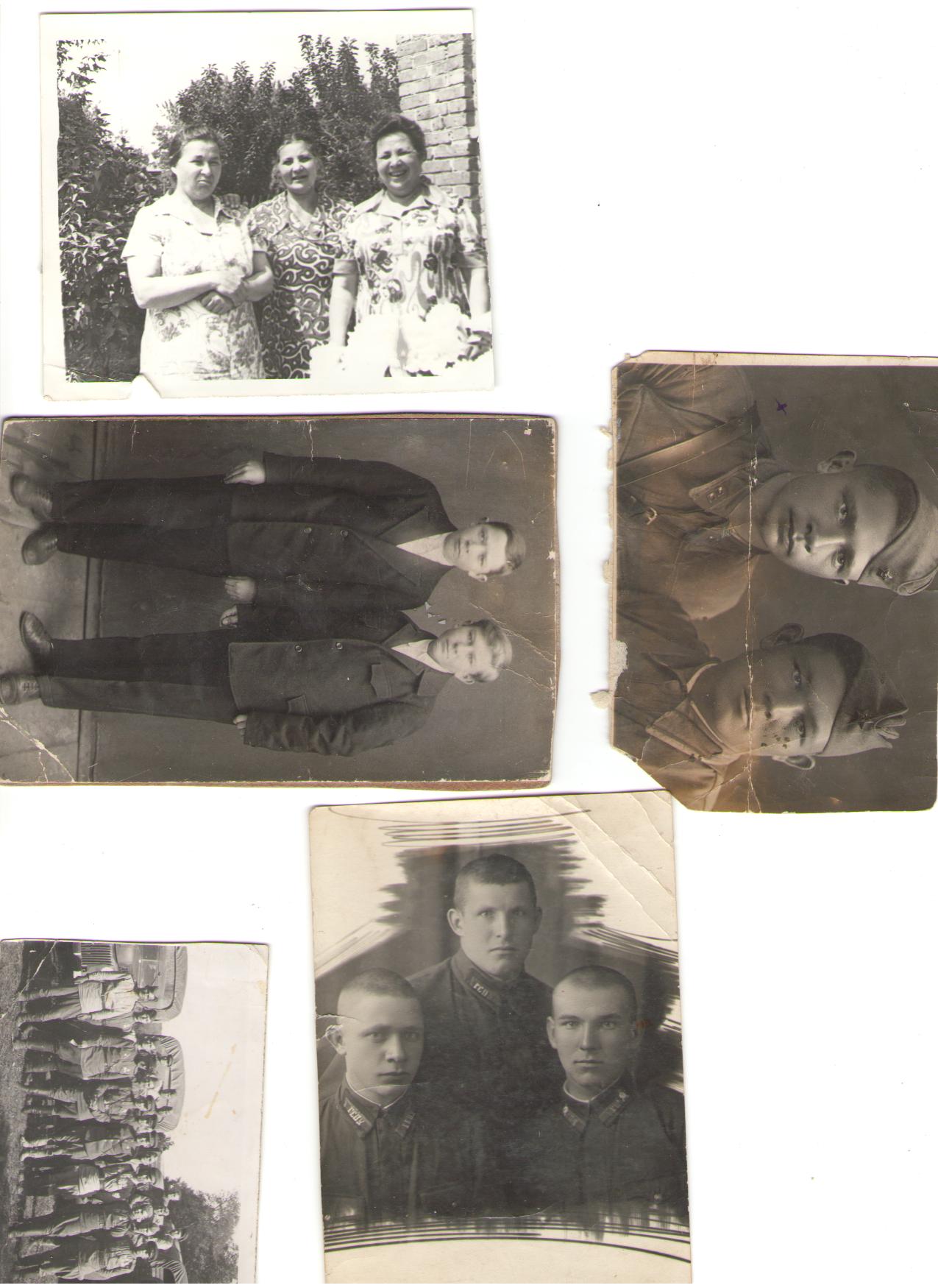 Почти три военных года трудилась скромная молодая учительницавнося свой вклад в копилку Победы, воспитывая патриотов,                                                                                                 которые защищали бы свою Родину так же как и их отцы.х. Золотовка, 1945 г. Победная весна.КОРОЛЬКОВ   НИКОЛАЙ   ИВАНОВИЧ1950 – по настоящее время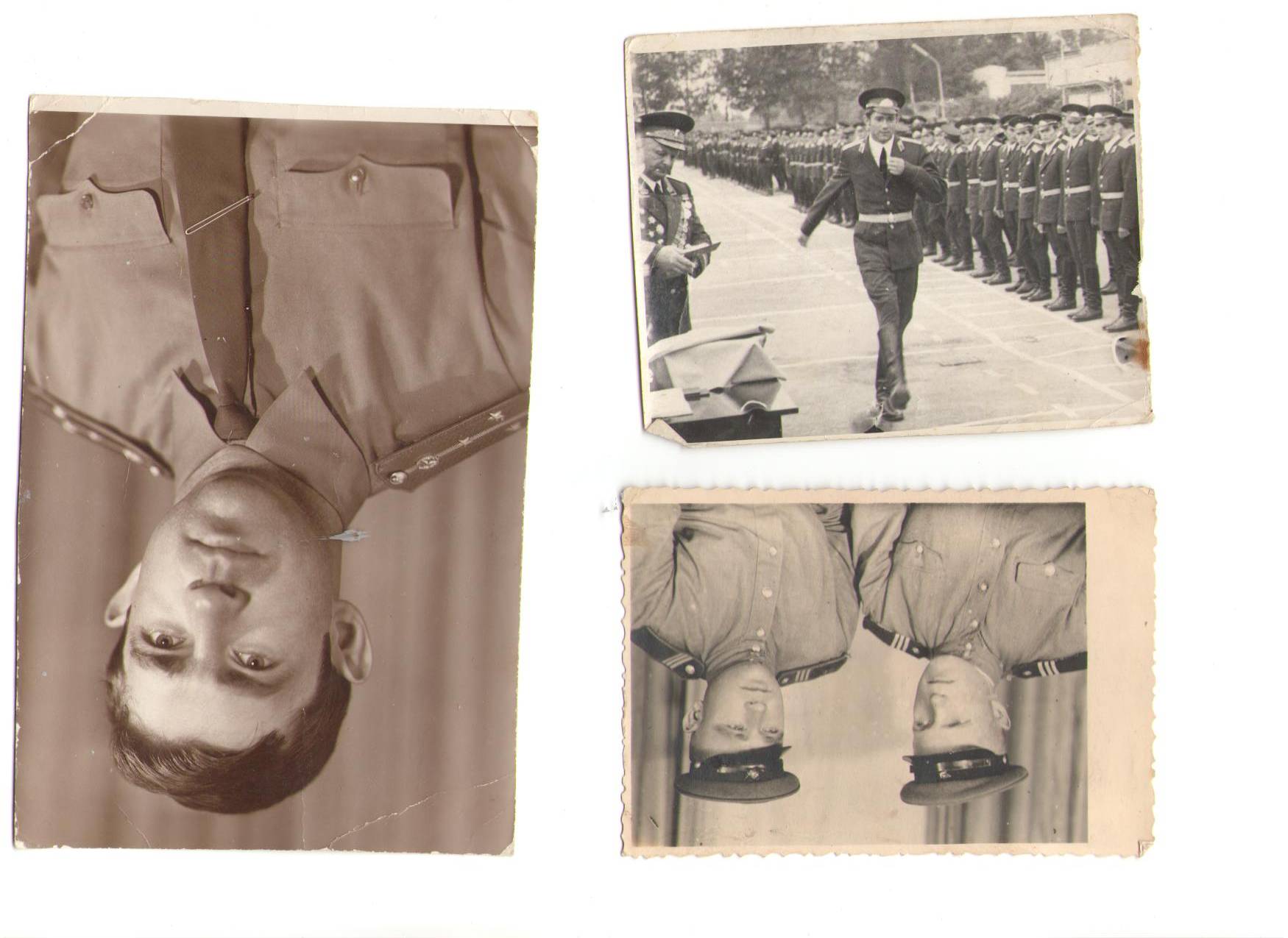 ПОПОВ   ЯКОВ  ВАСИЛЬЕВИЧ14.05.1903 - 1996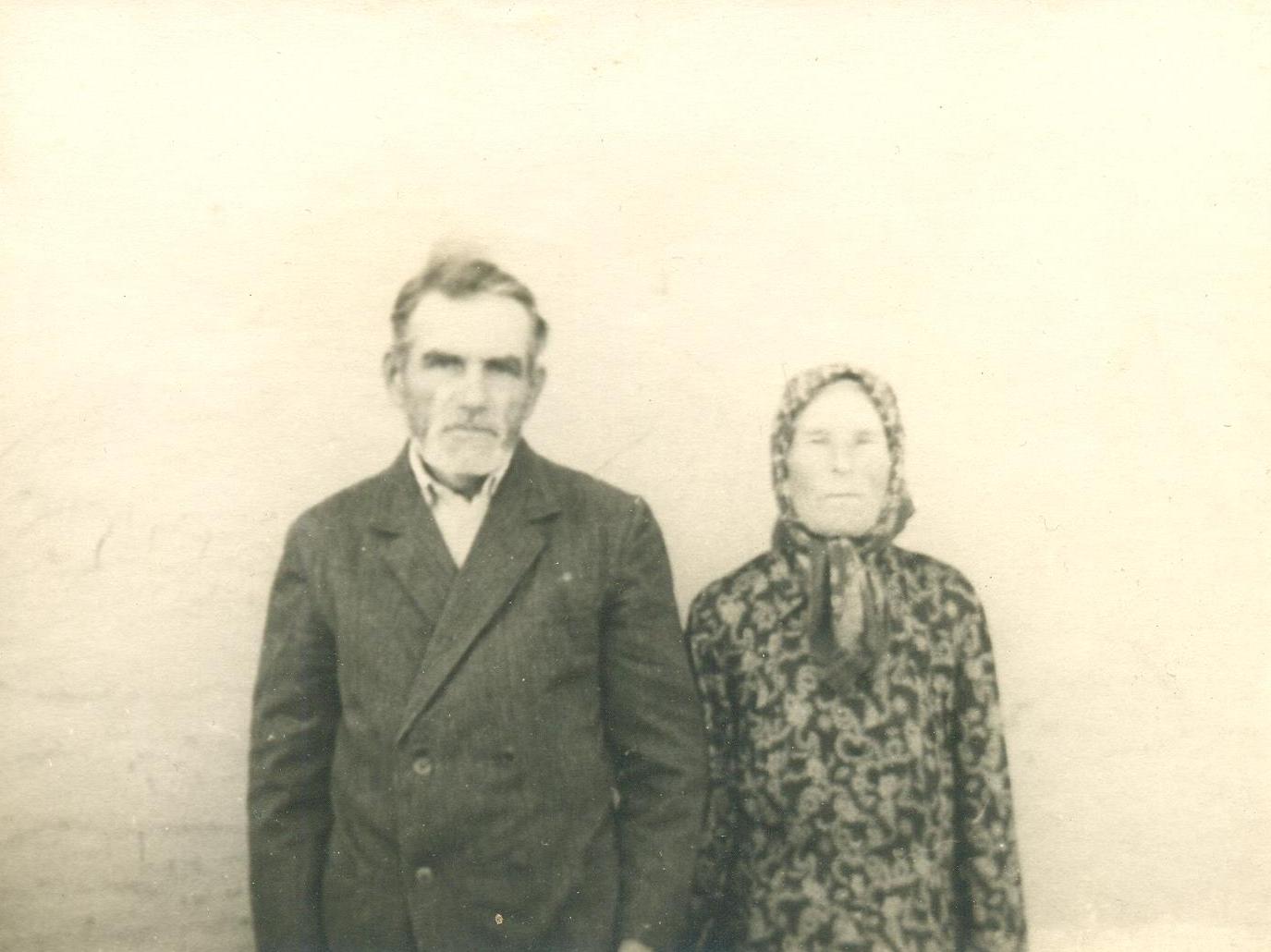 ПОПОВА   КЛАВДИЯ   ТИХОНОВНА1924 - 2014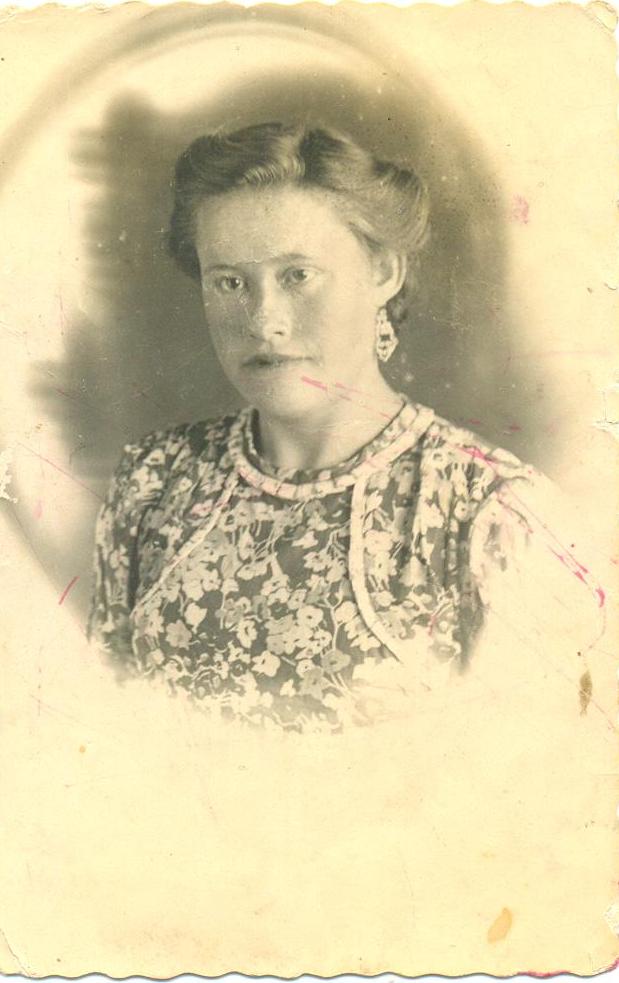 ПРУДНИКОВ  НИКОЛАЙ  МИХАЙЛОВИЧ19.03.1920 - 30.06.2012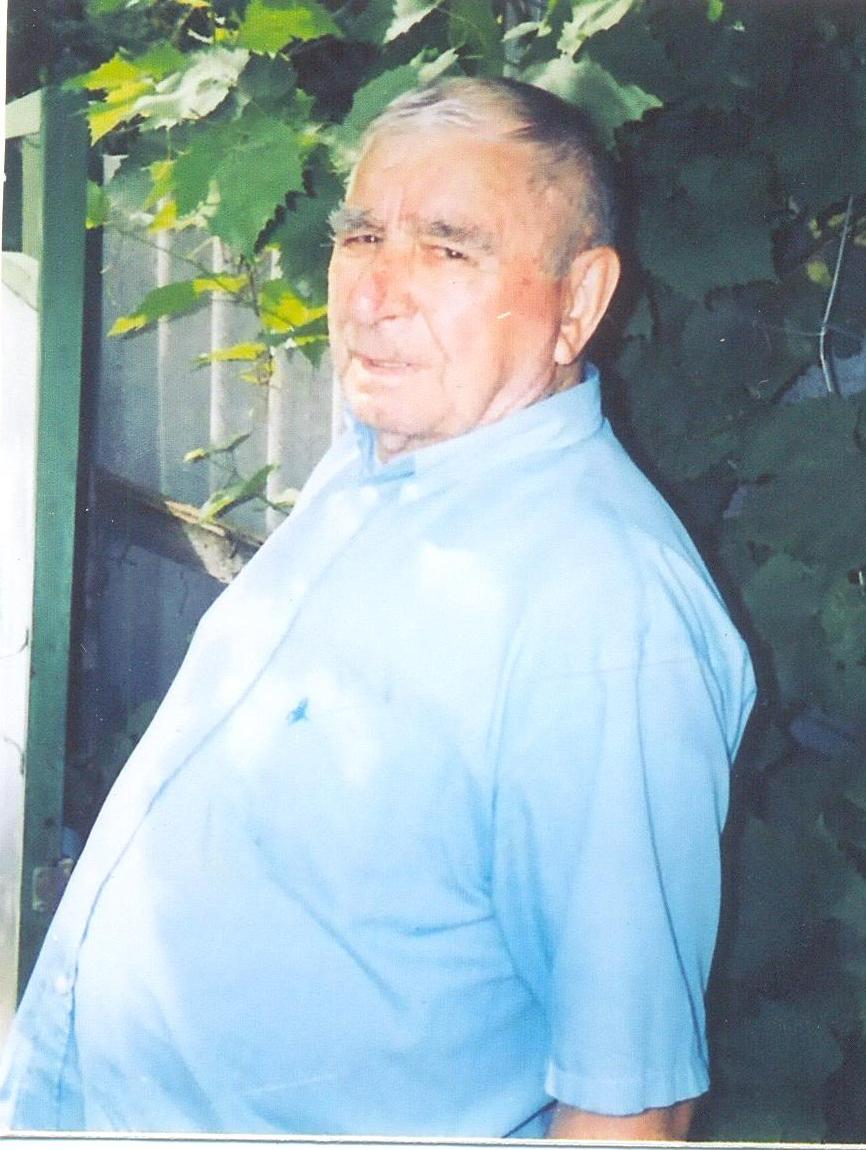 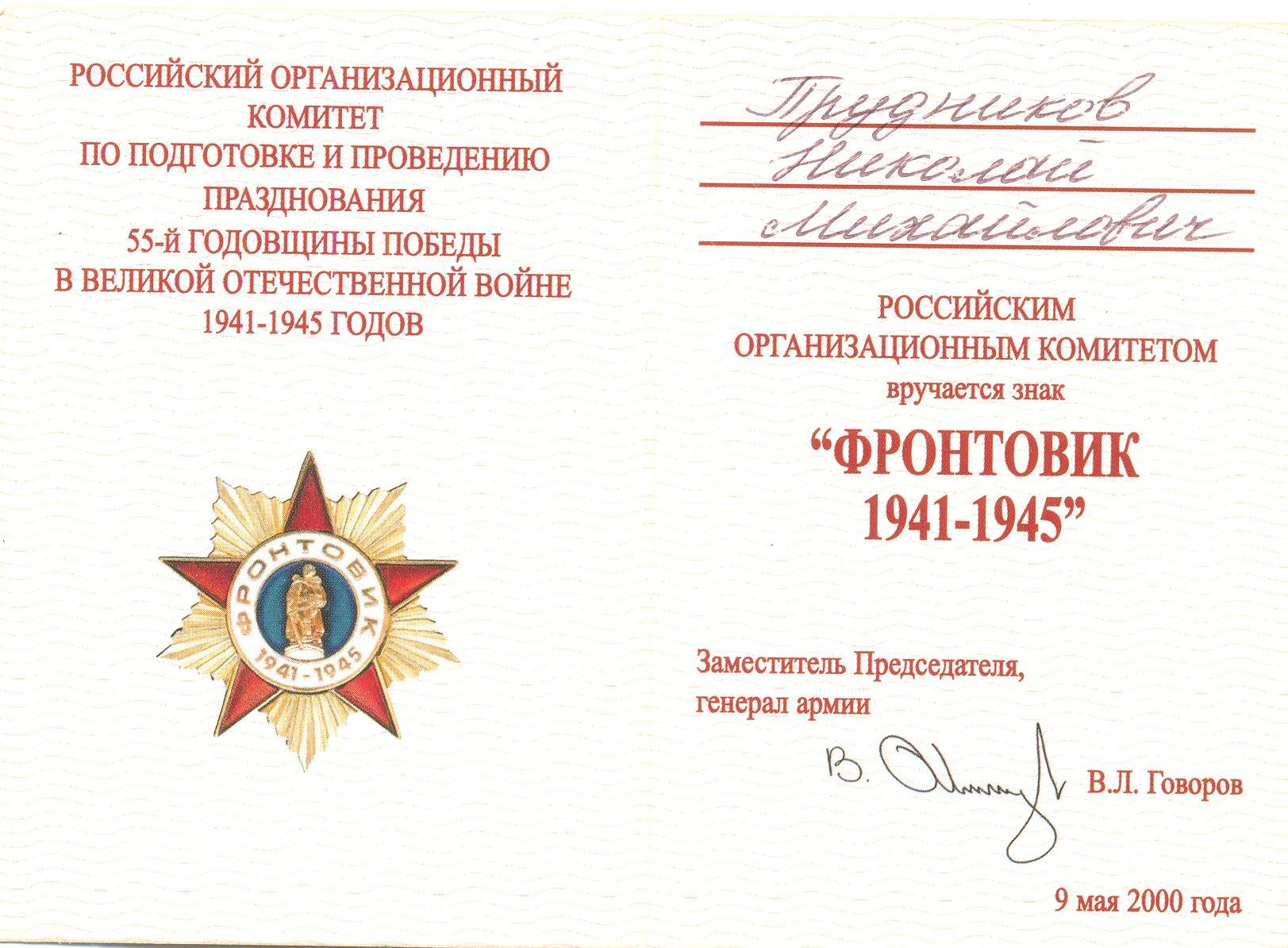 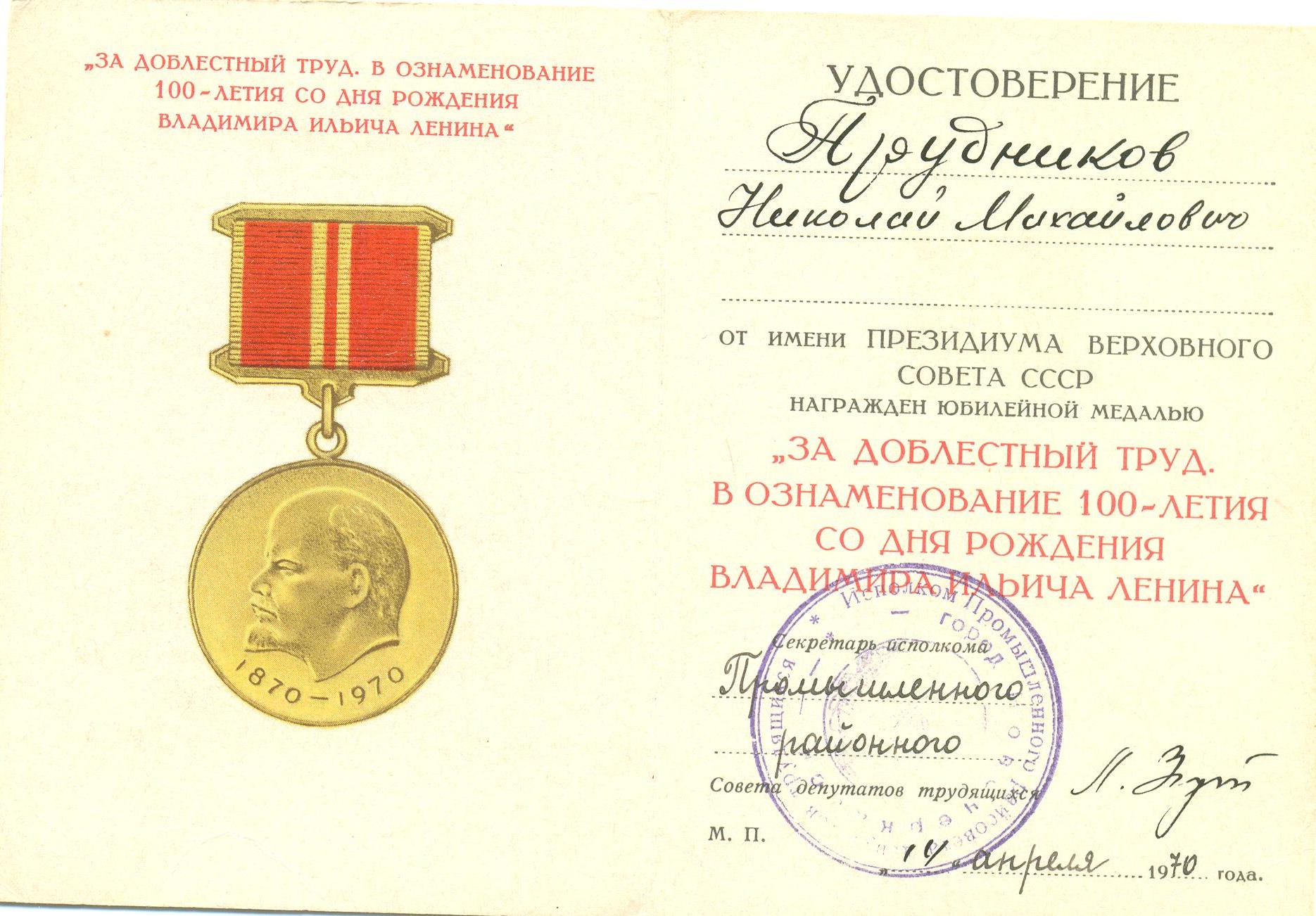 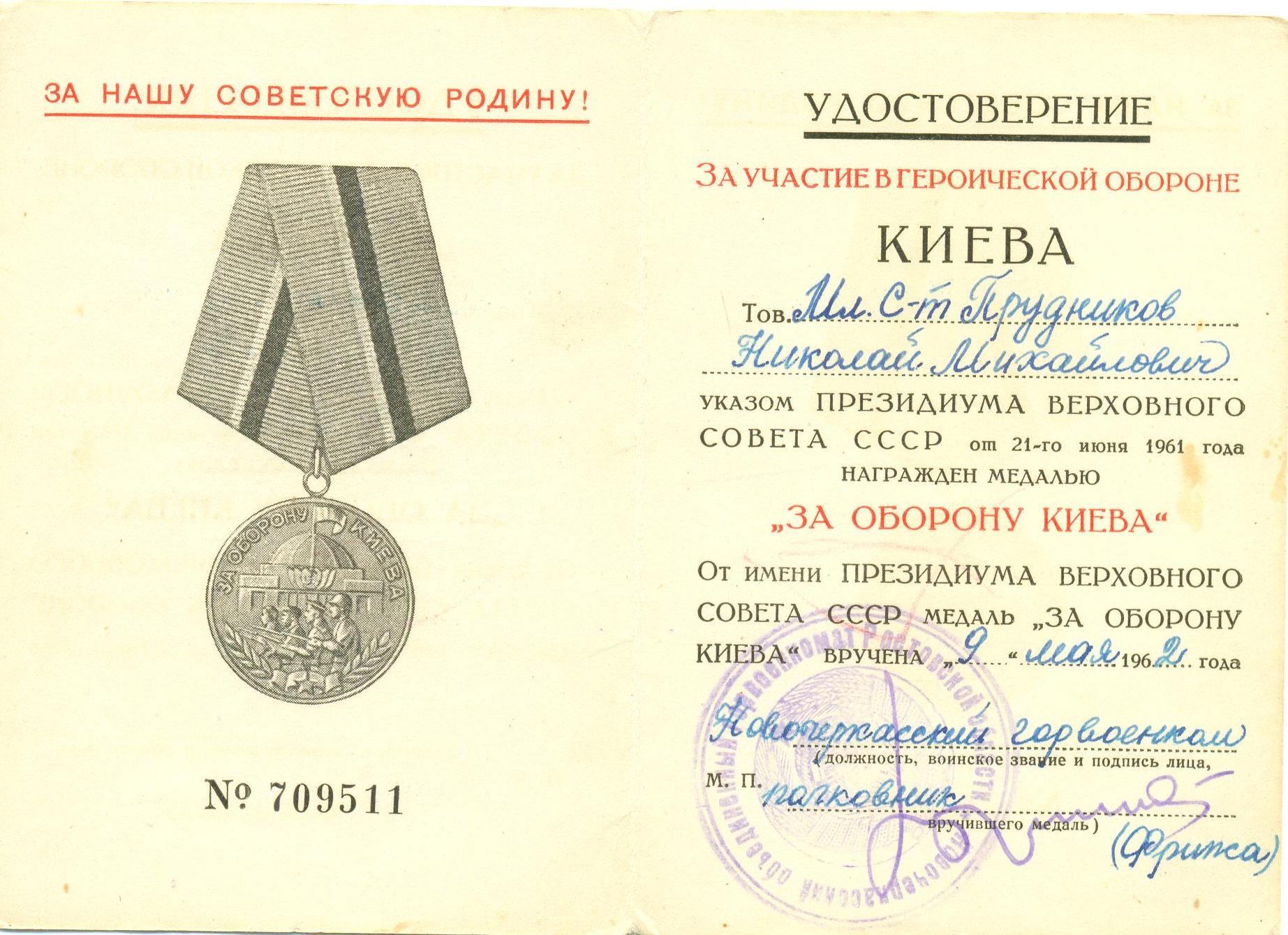 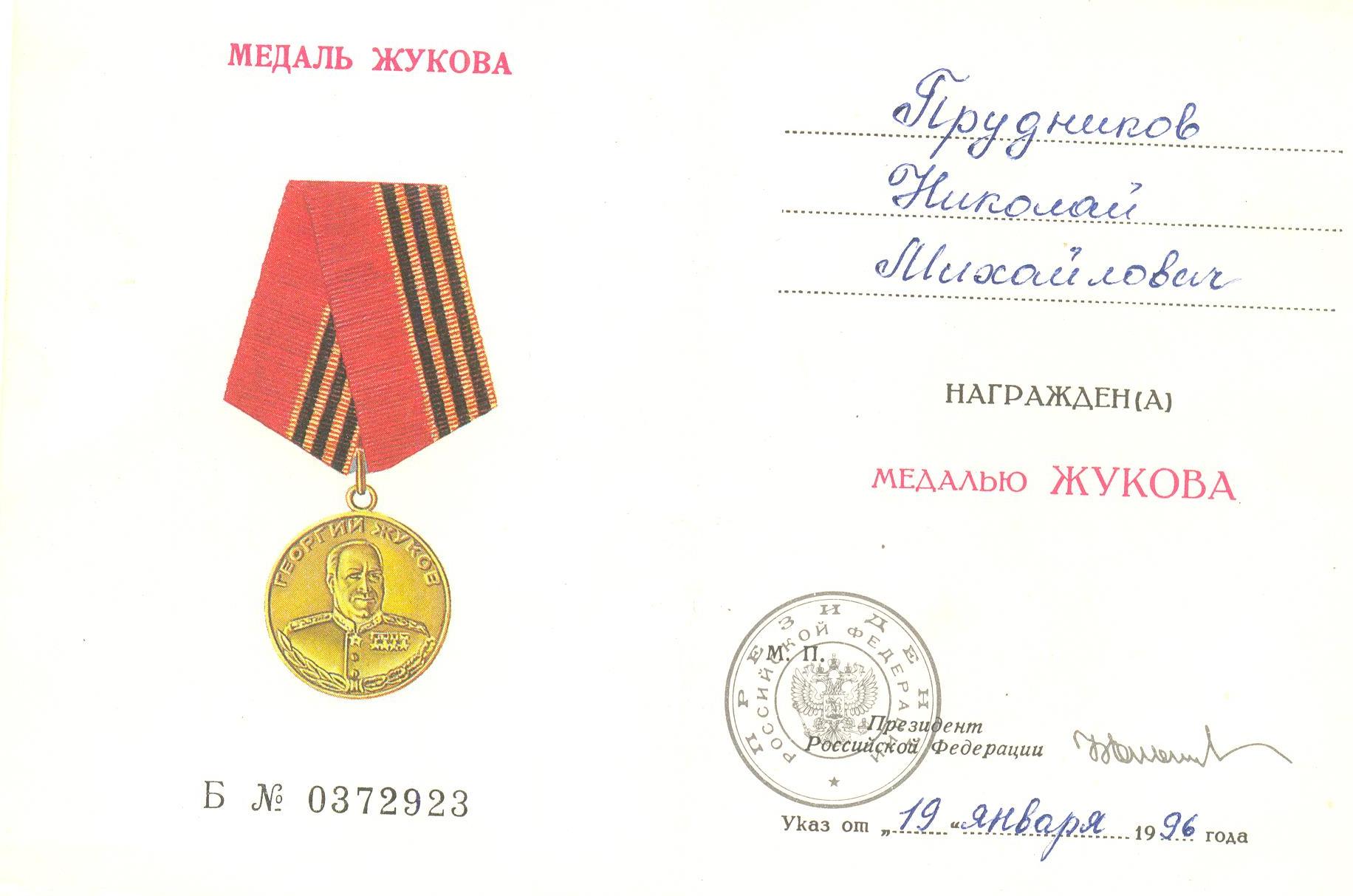 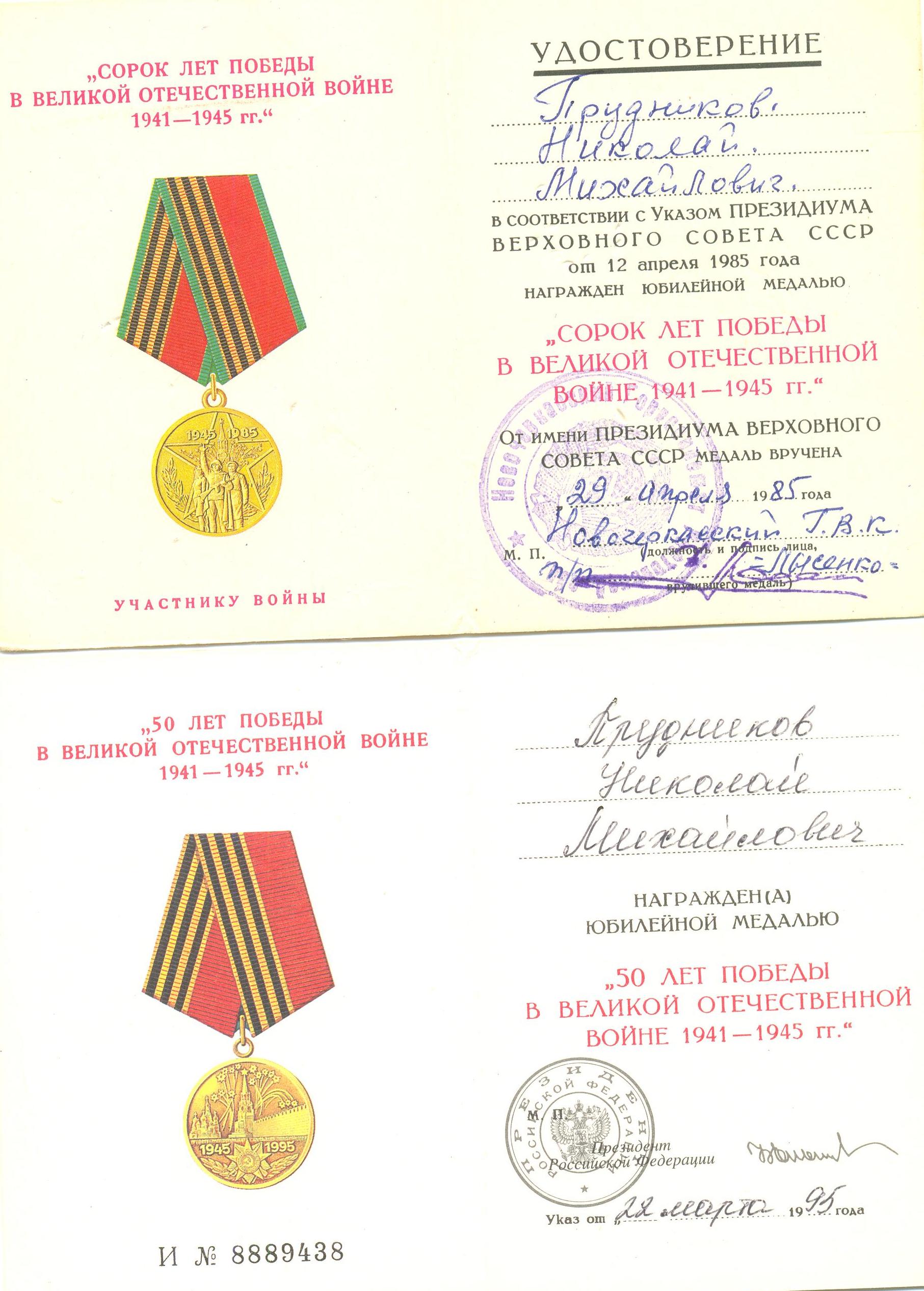 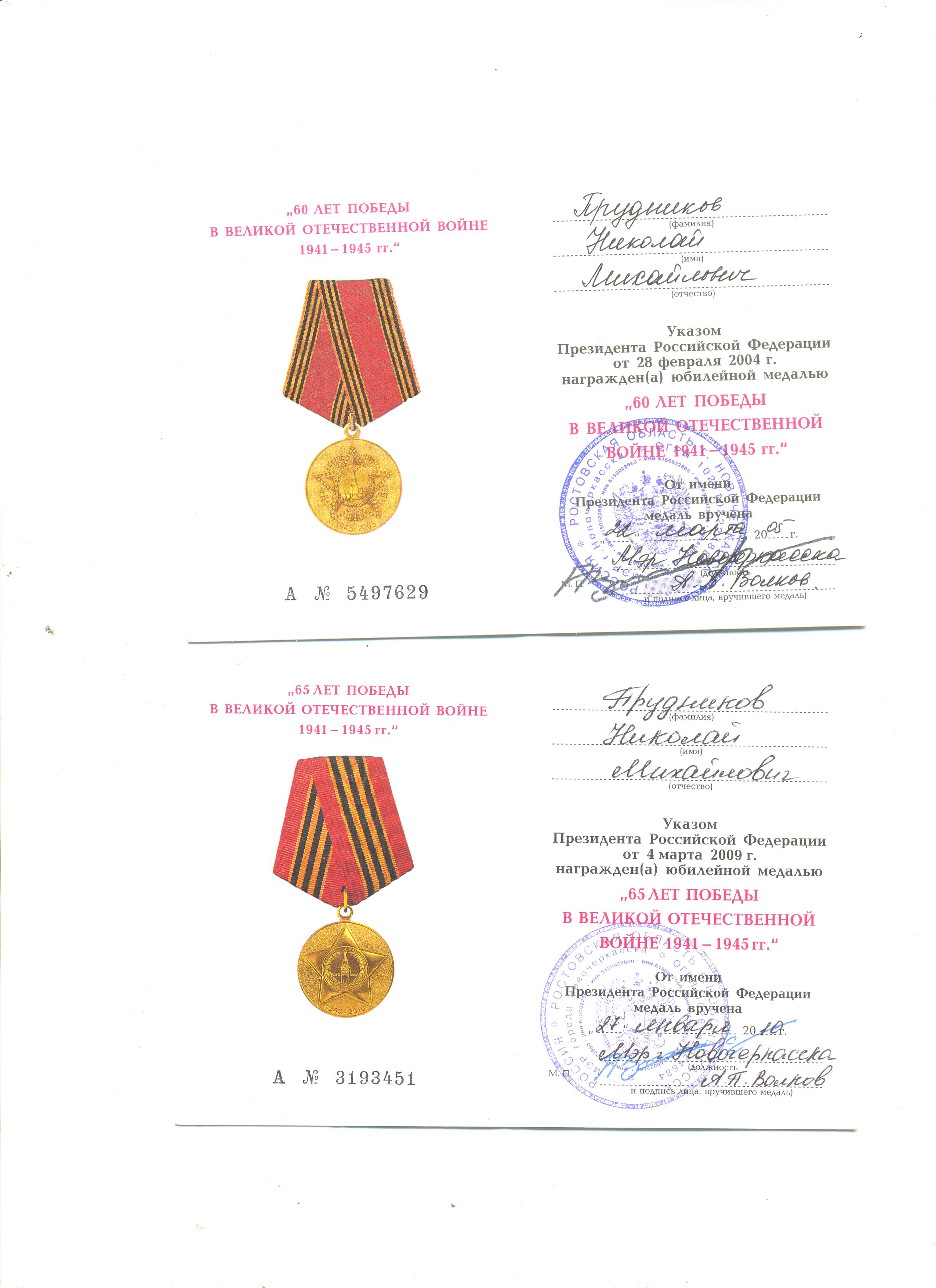 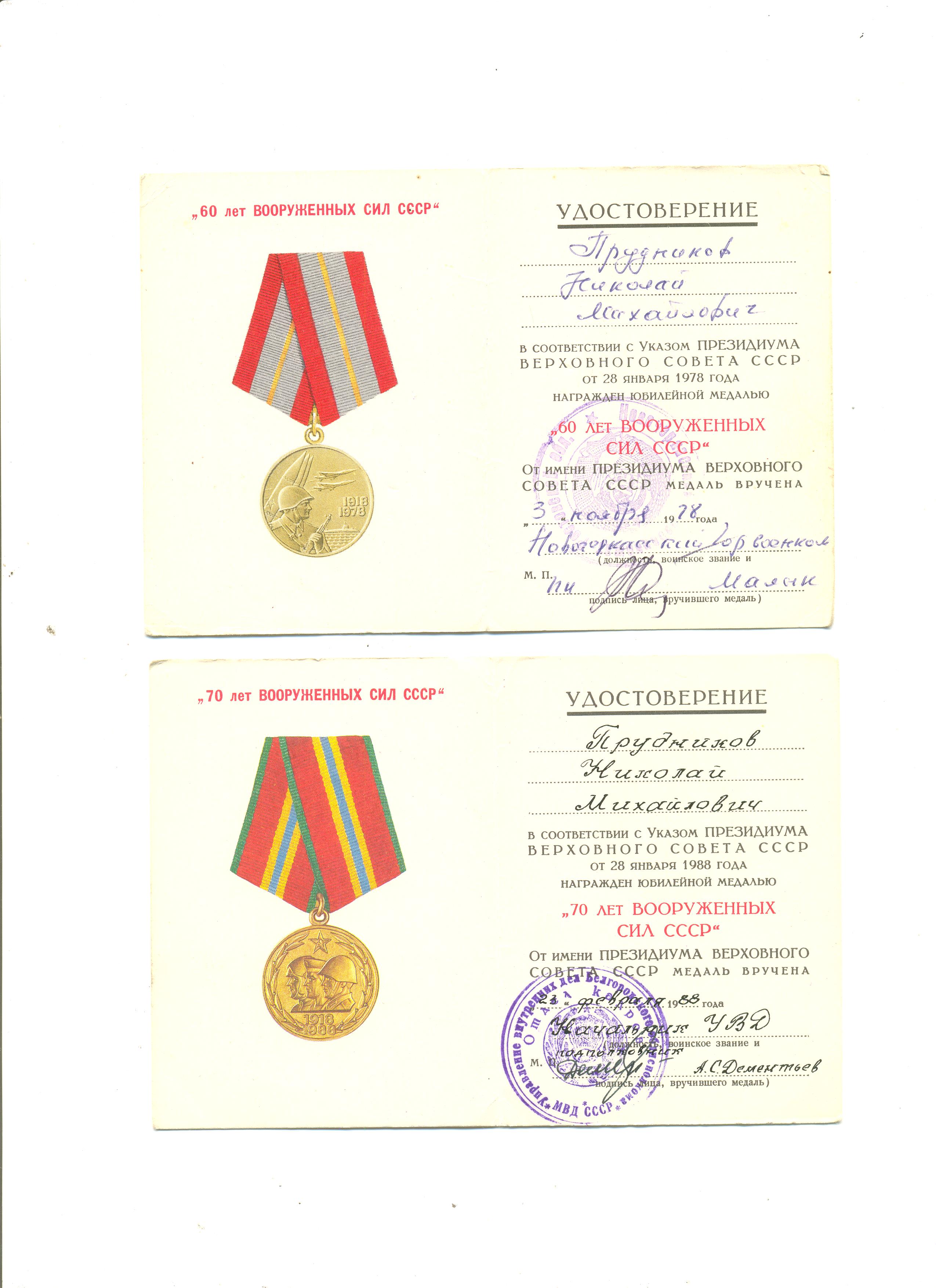 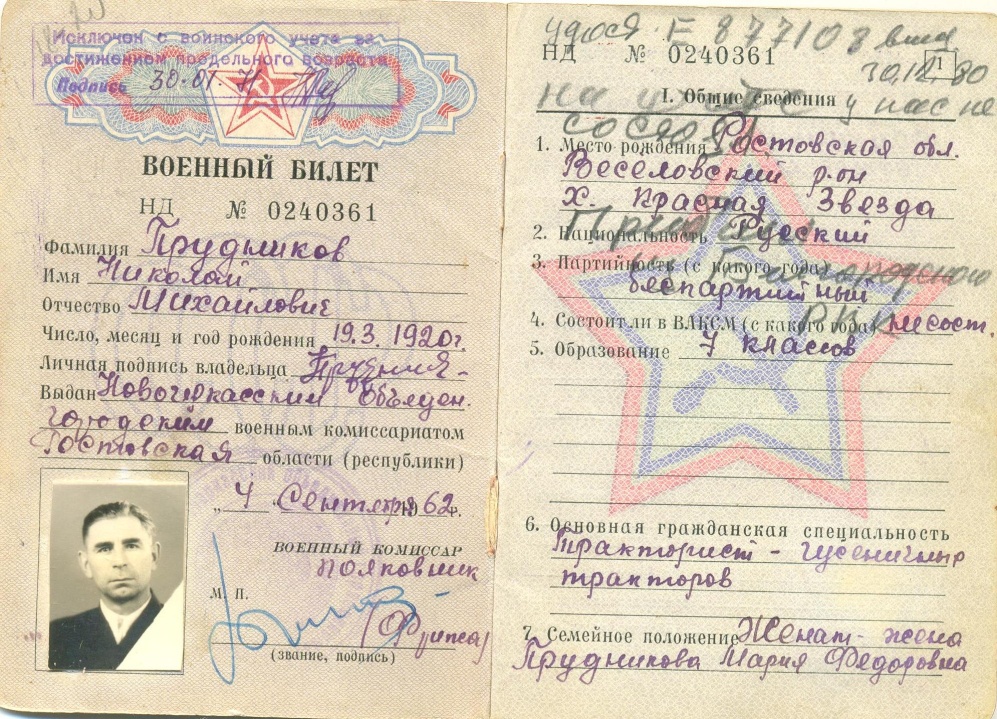 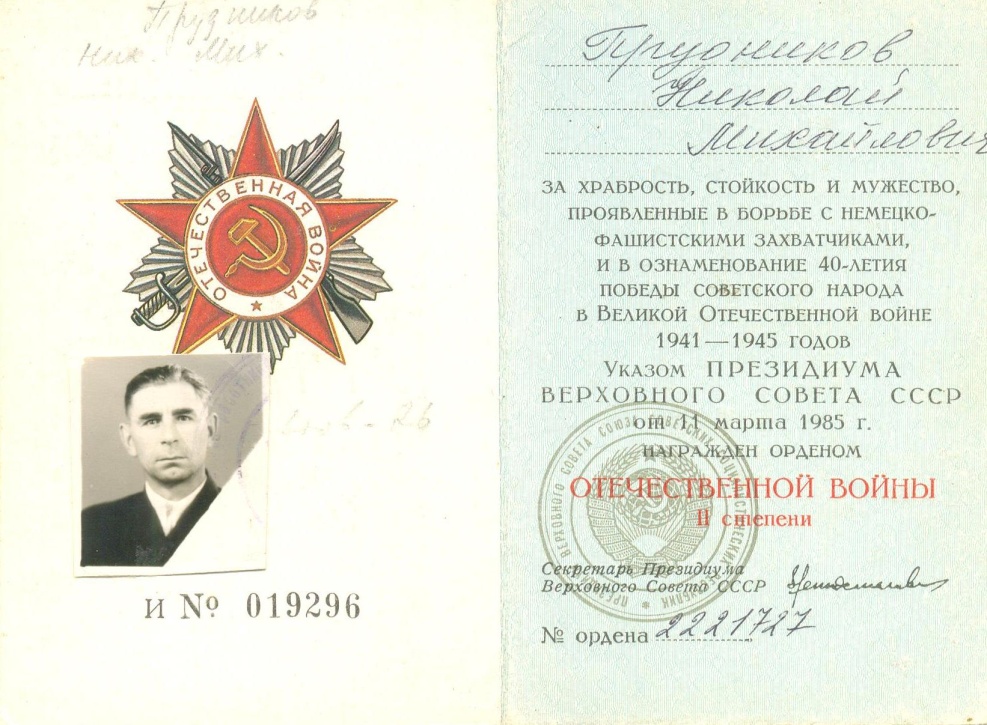 СТАНИСЛАВЧУК  ВАСИЛИЙ  ГРИГОРЬЕВИЧ16.04.1920 - 06.06.1996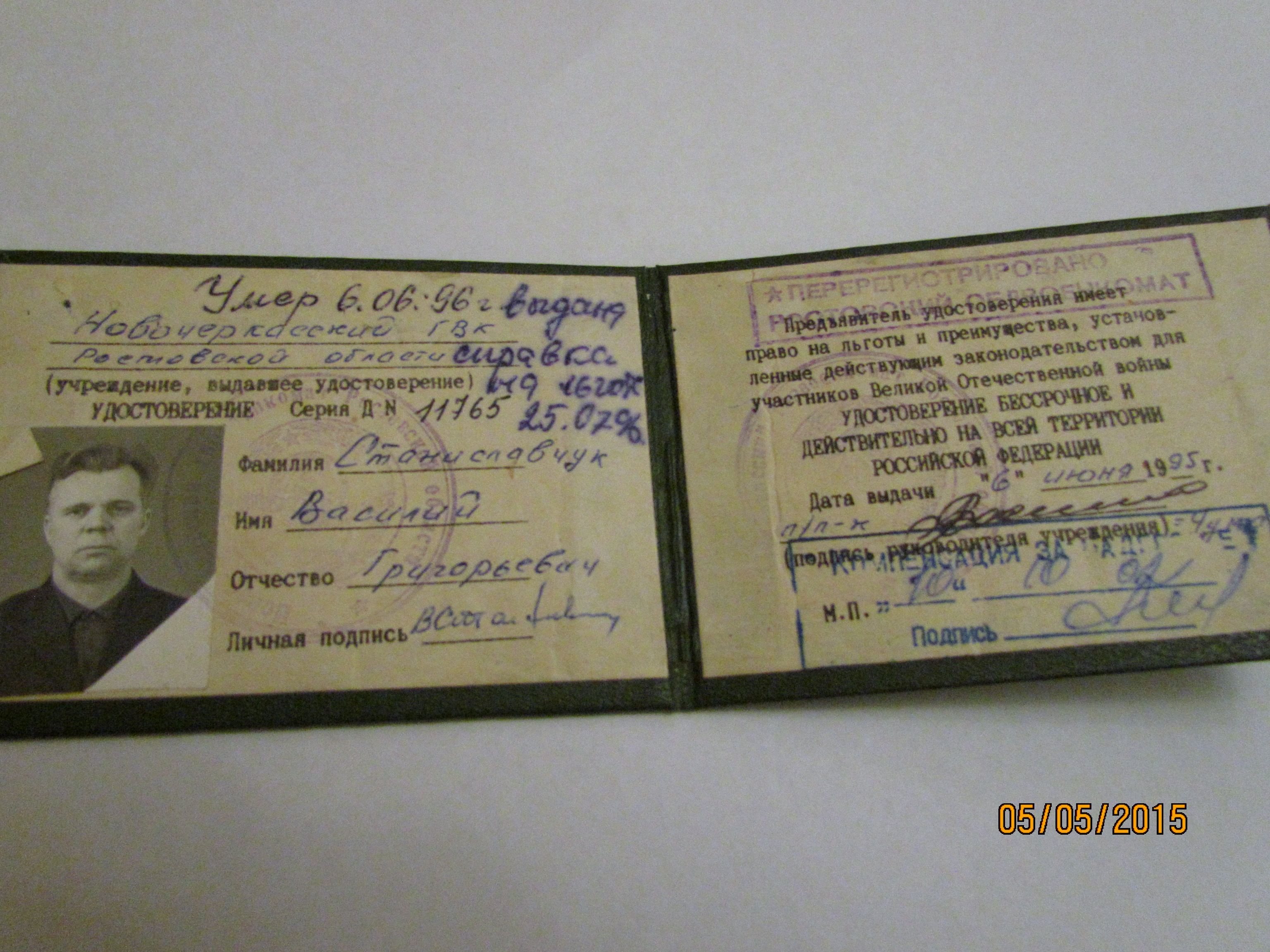 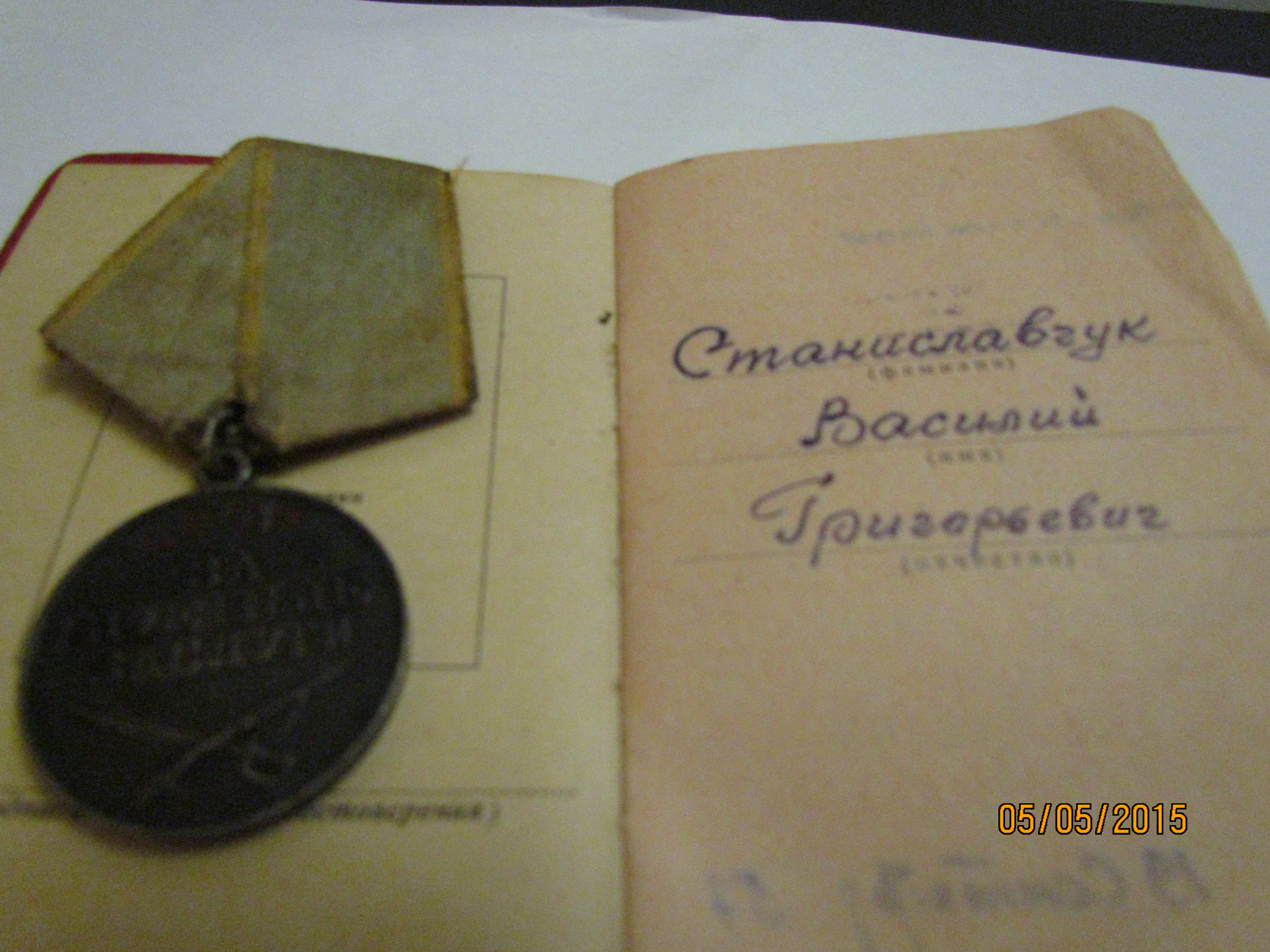 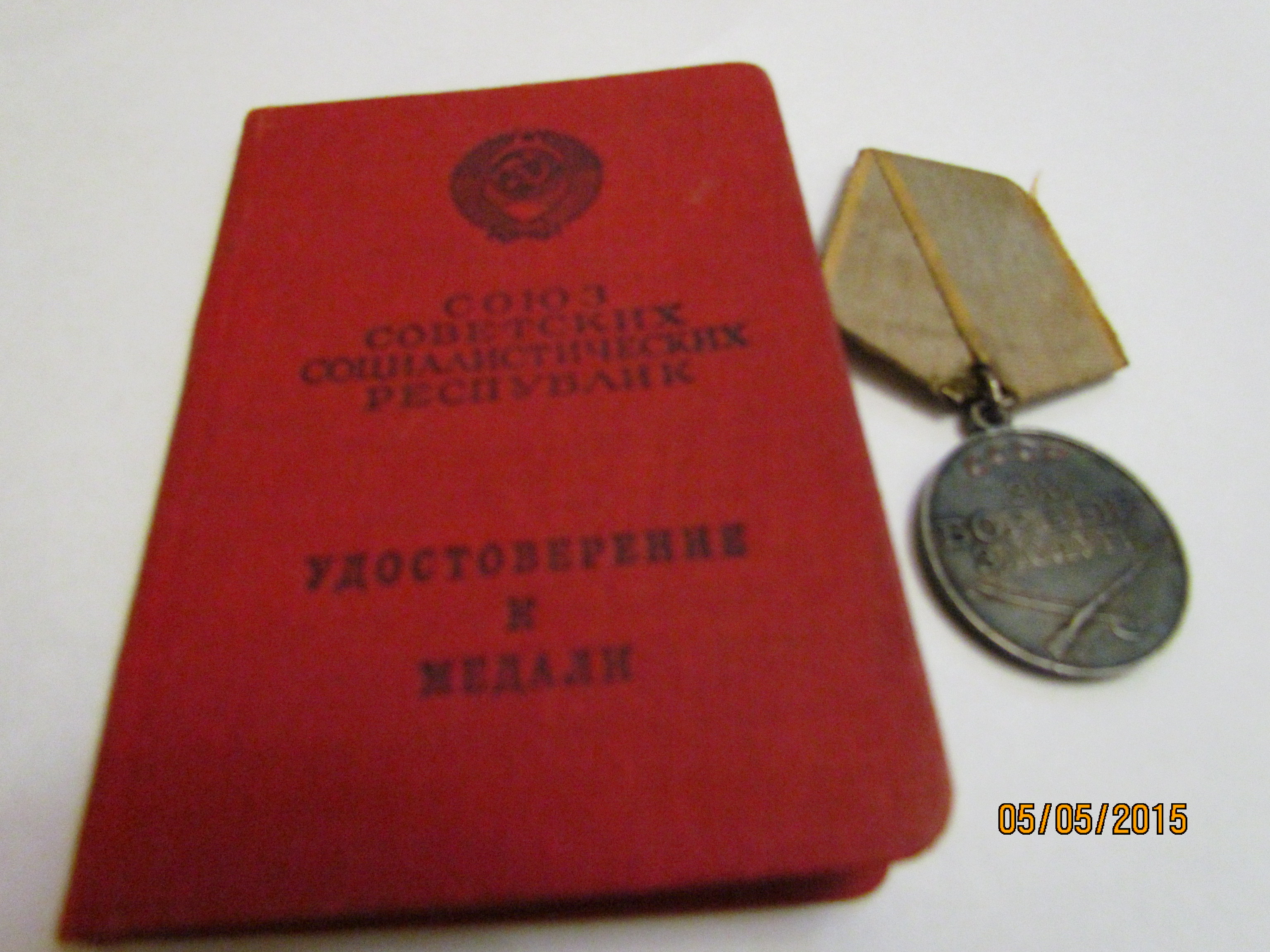 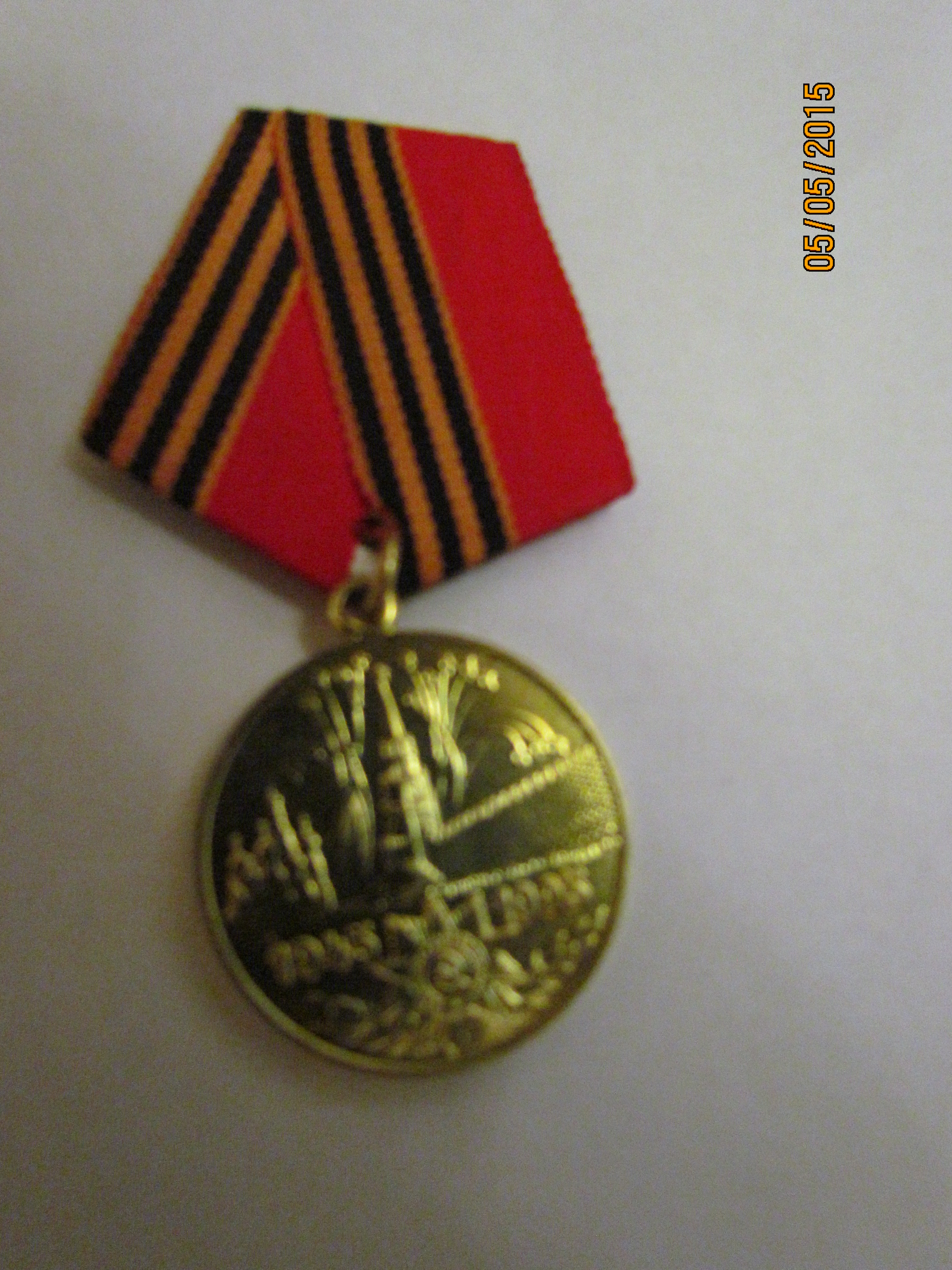 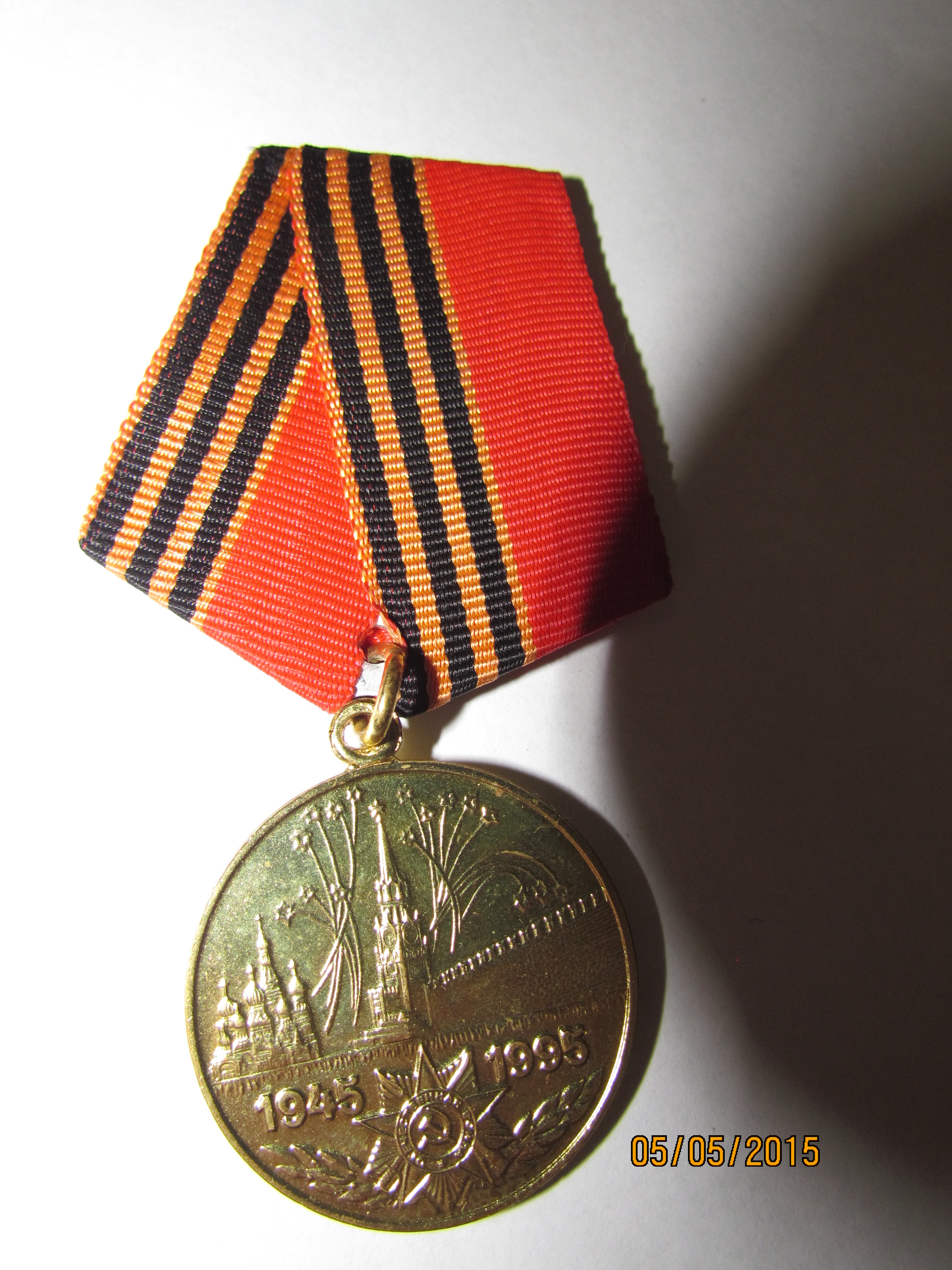 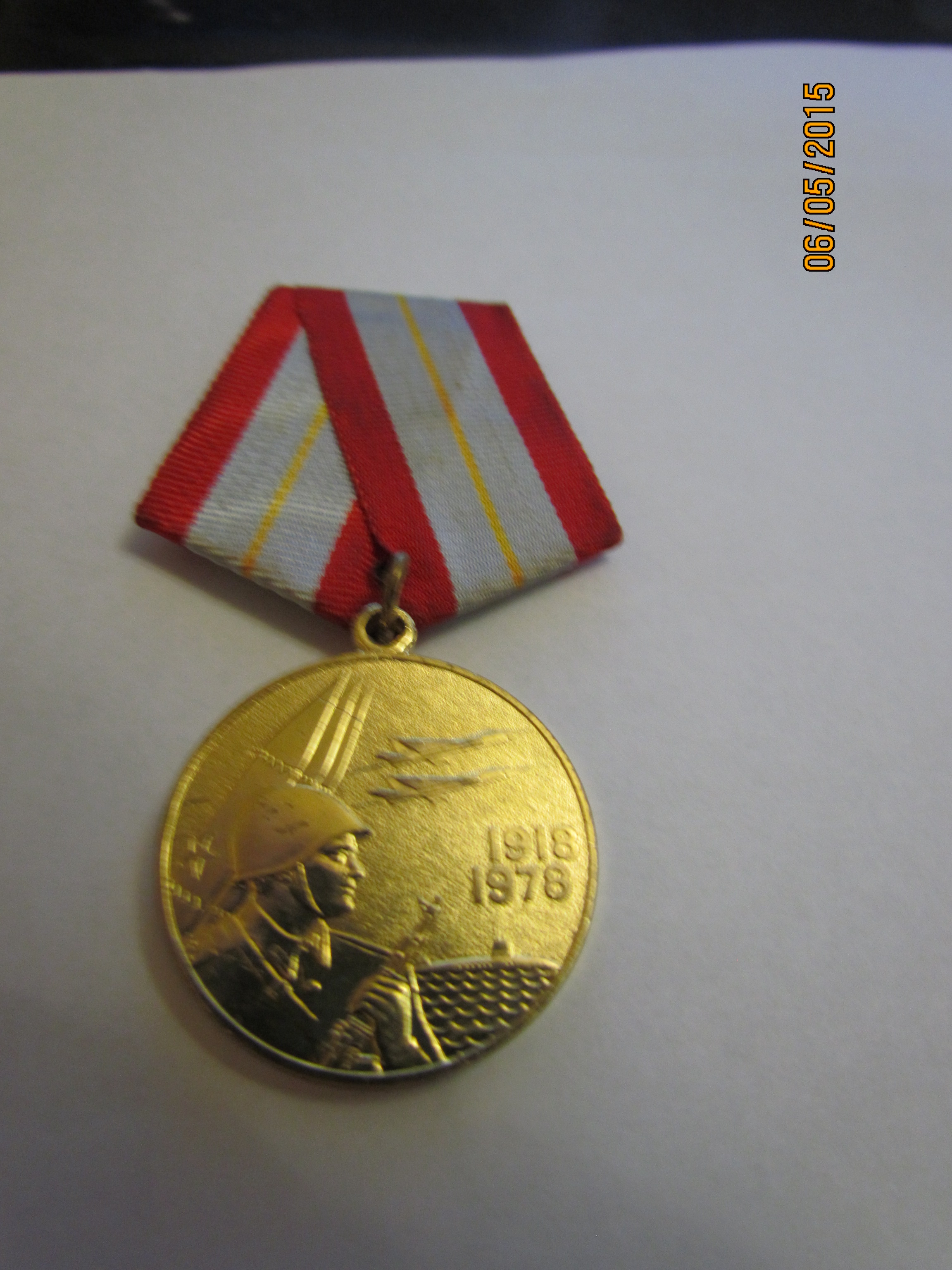 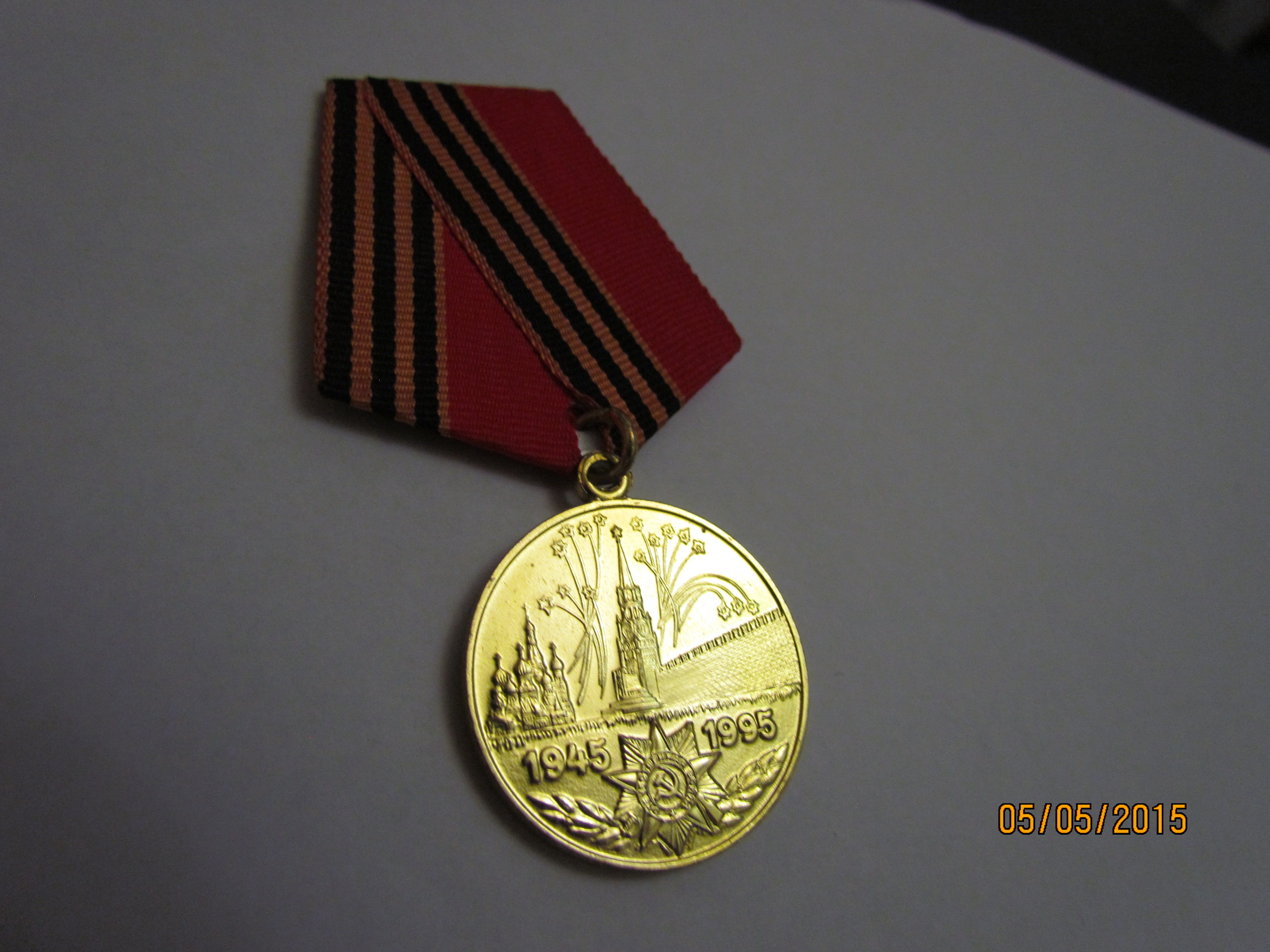 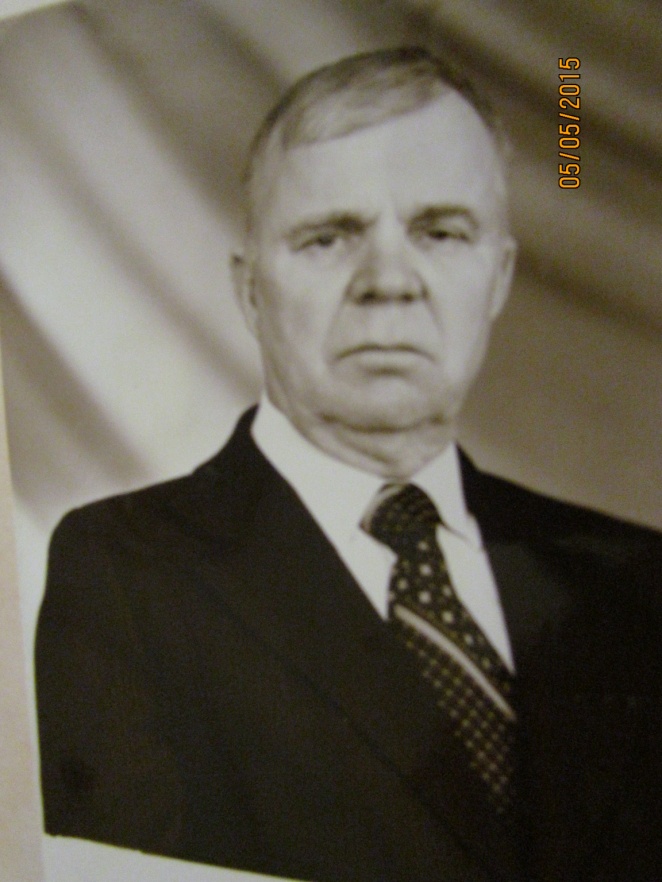 СТАНИСЛАВЧУК   ТАМАРА   ПАВЛОВНА10.01.1928 – по настоящее время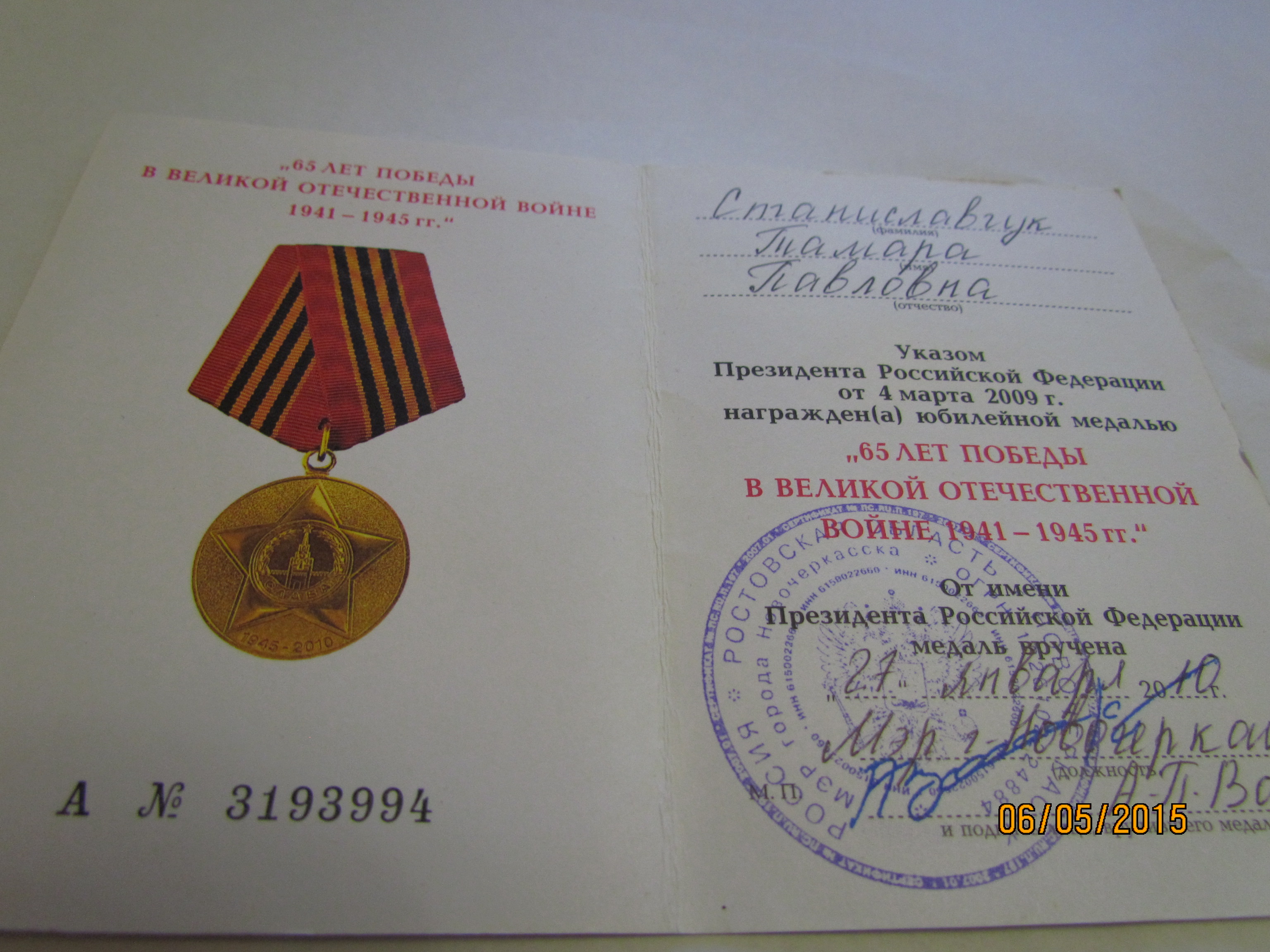 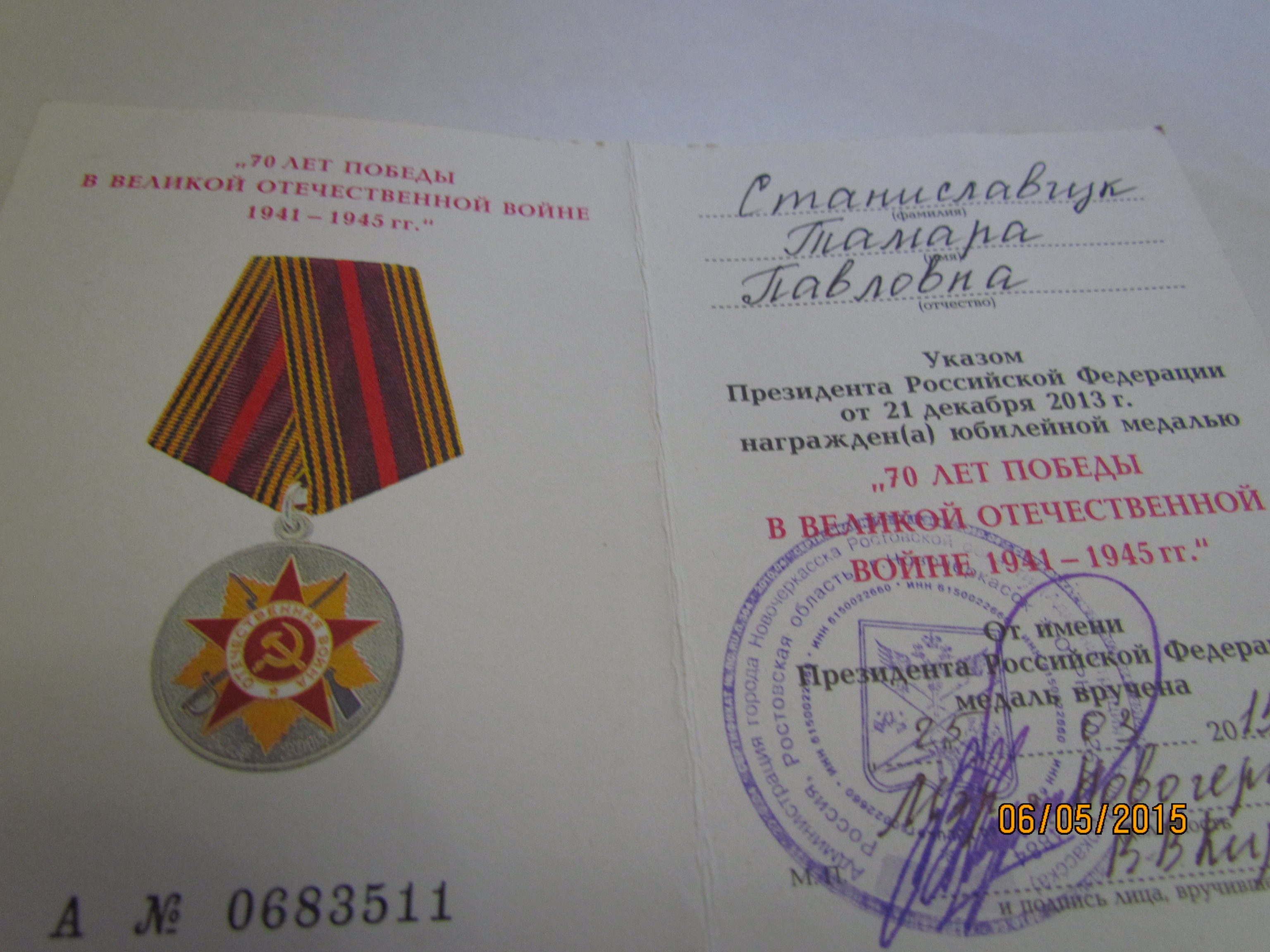 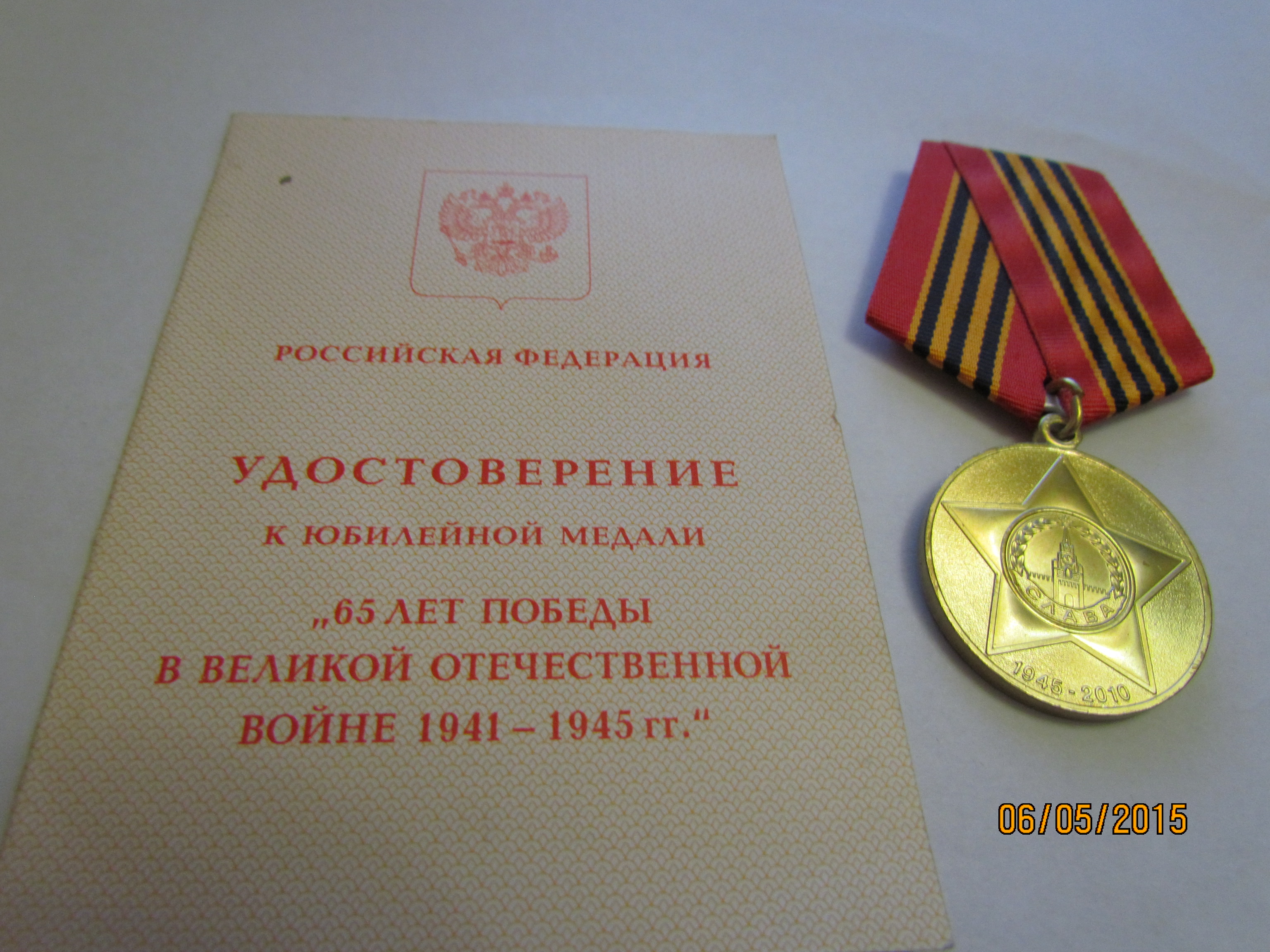 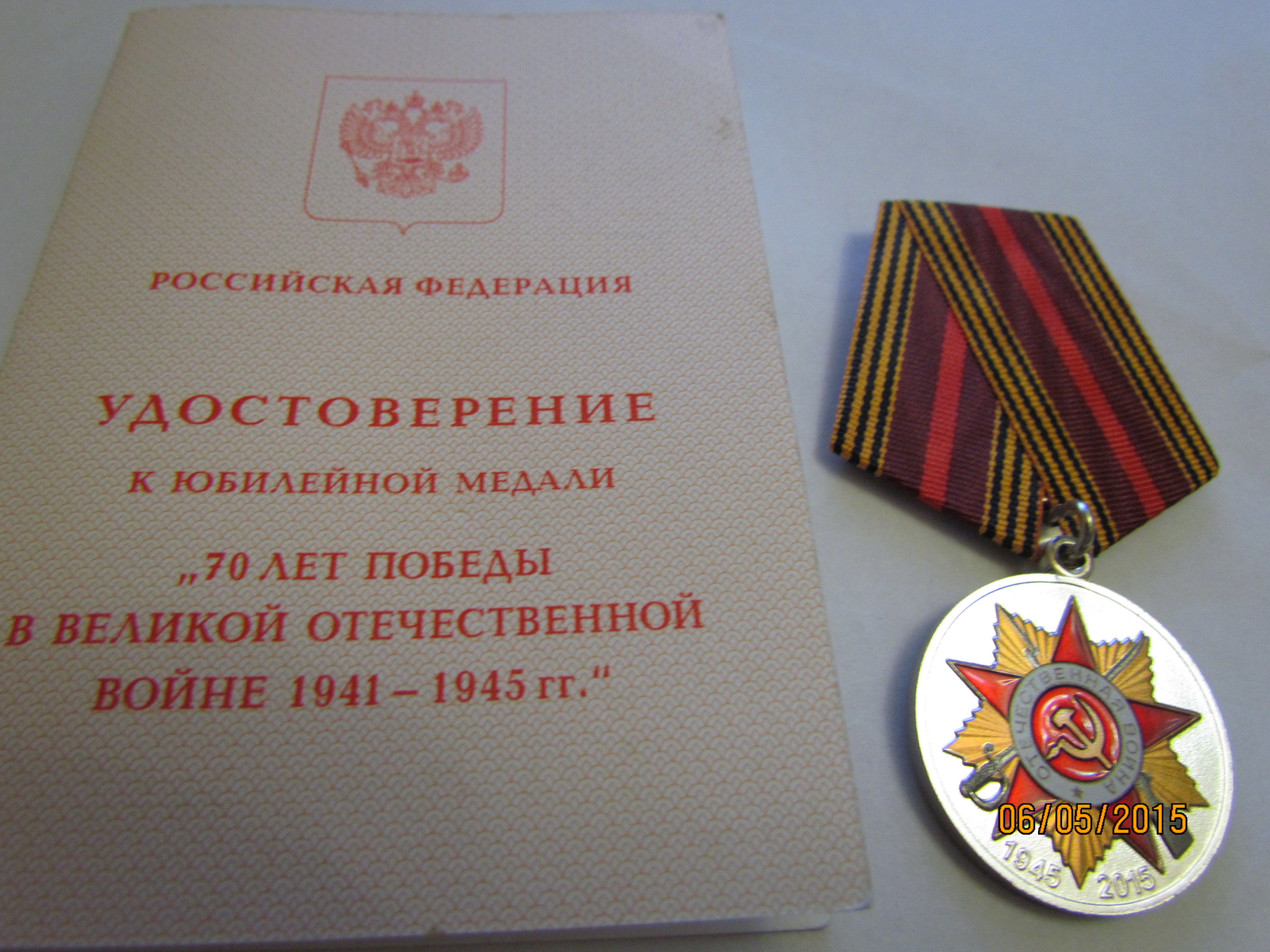 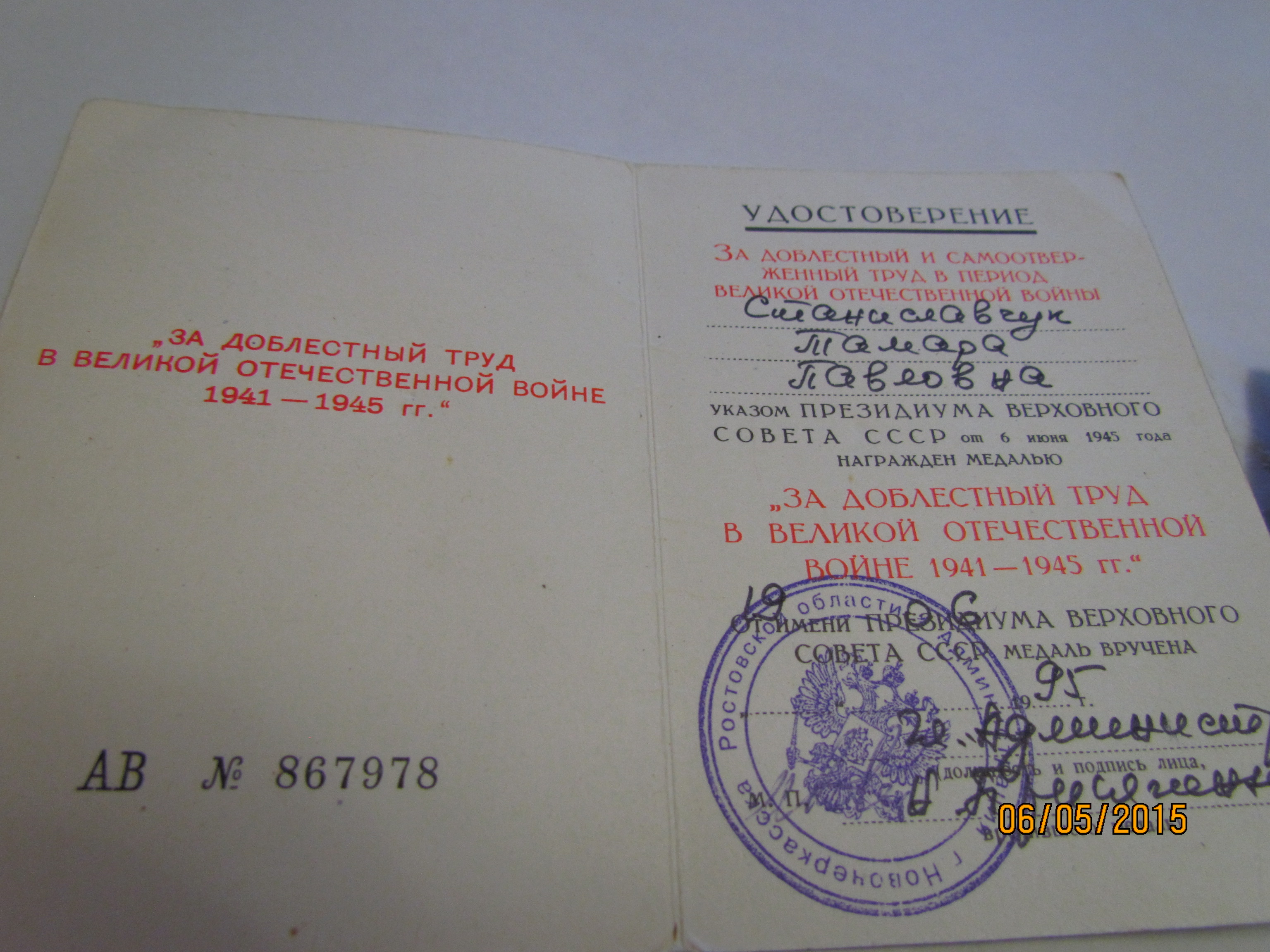 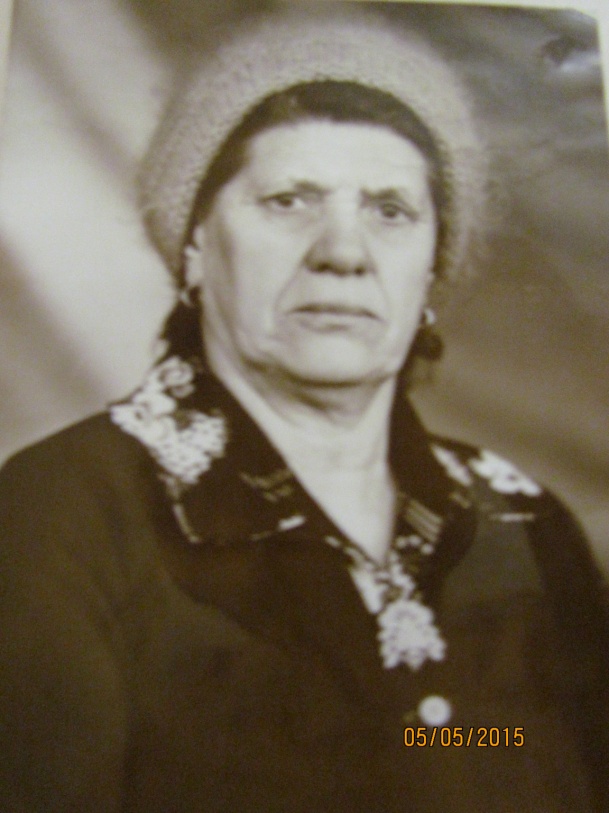 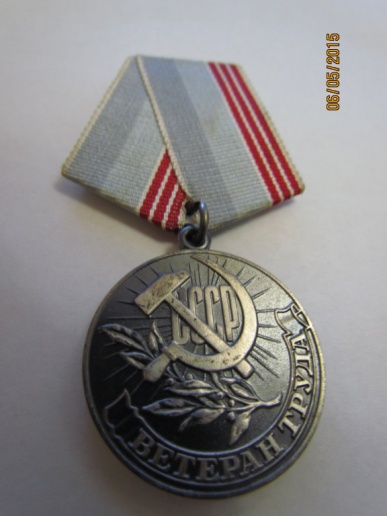 ТИТОВ   ПЕТР   ЛЕОНТЬЕВИЧ1902 - 26.03.1945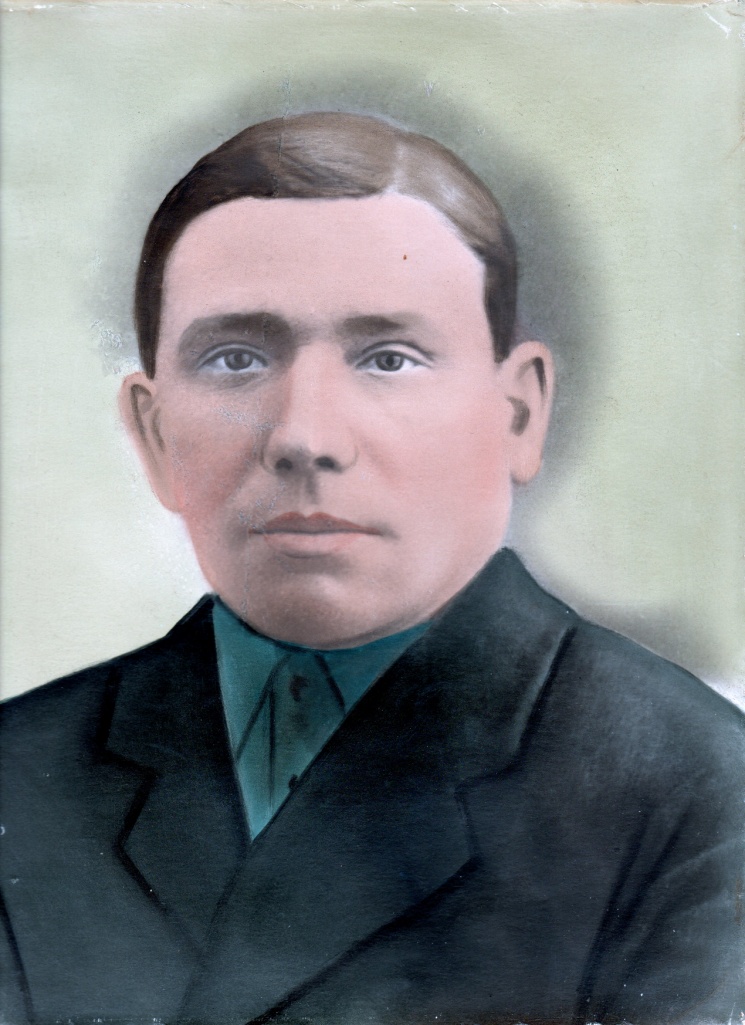 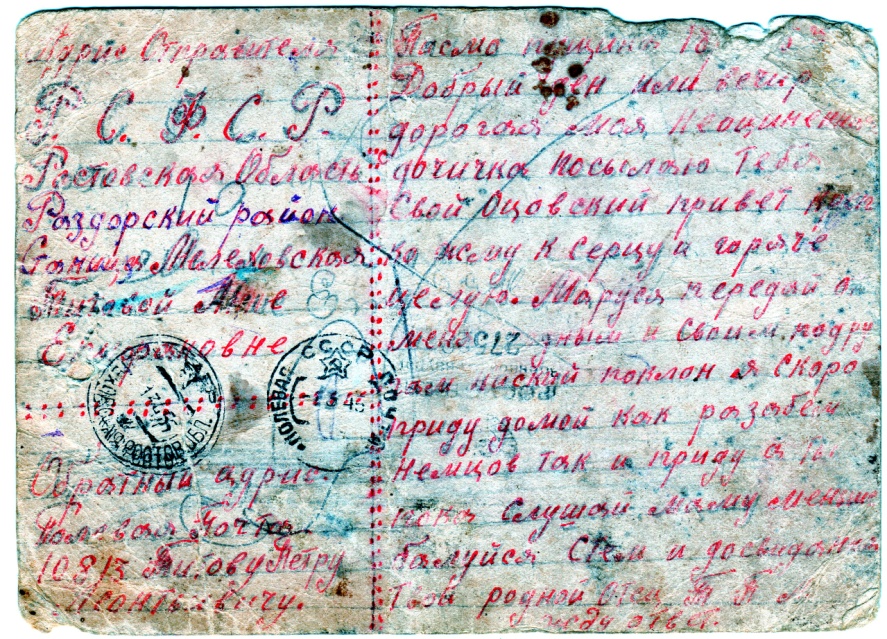 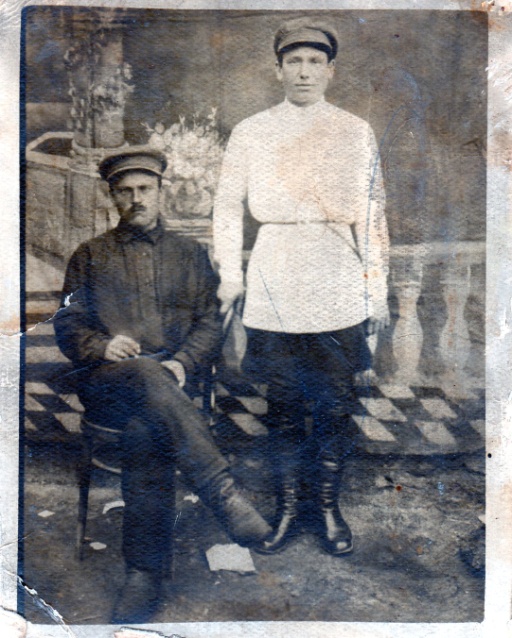 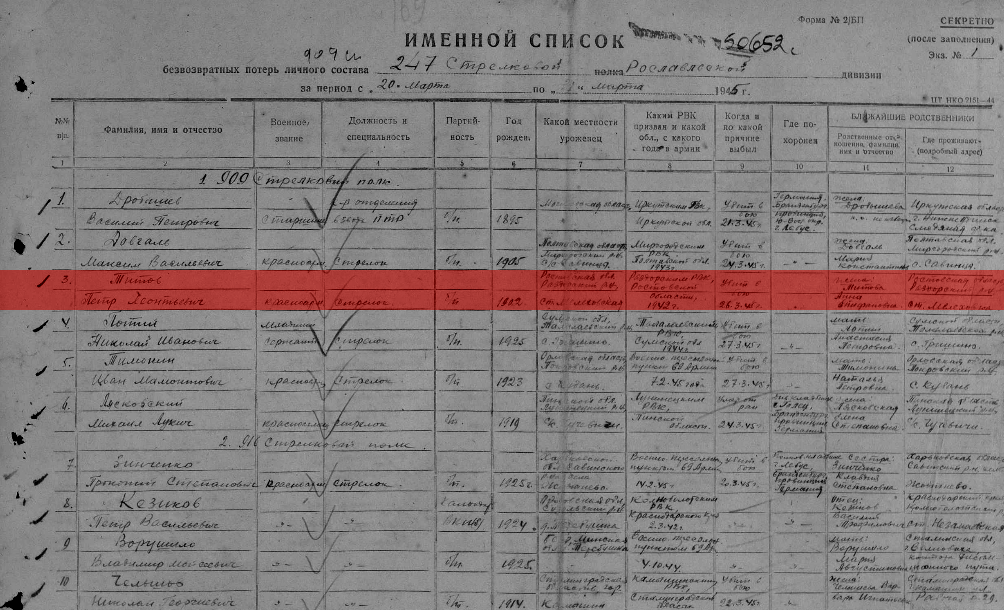 Поиском могилы Титова Петра Леонтьевича занимался поисковый отряд по архивам военных лет. Это было освещено в СМИ.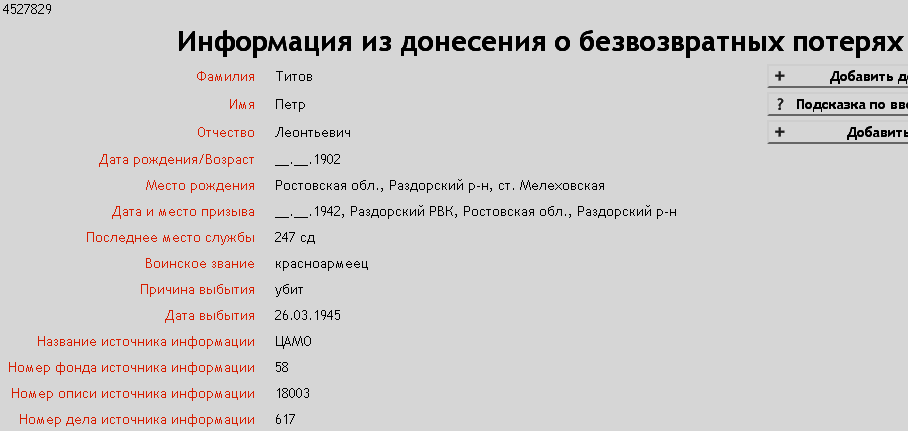 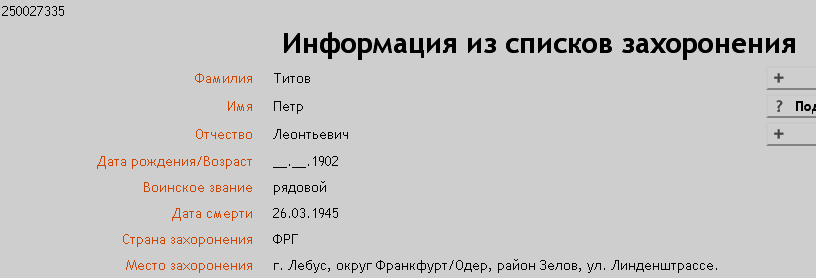 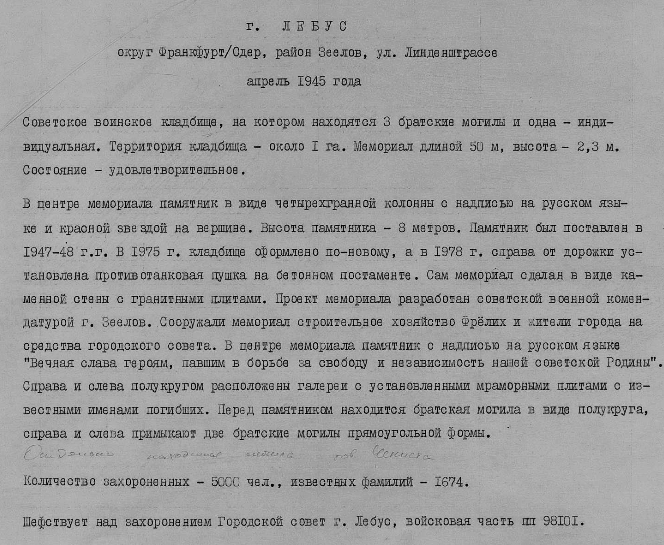 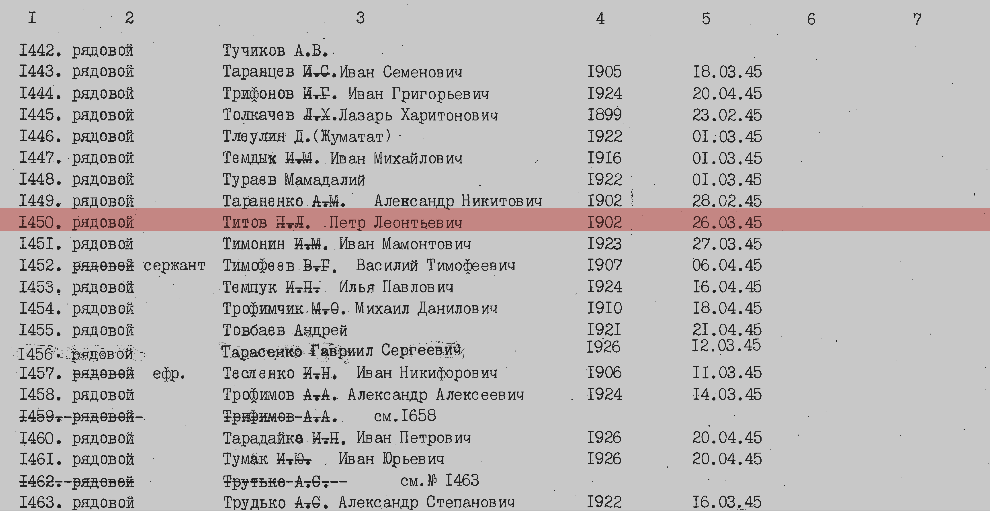 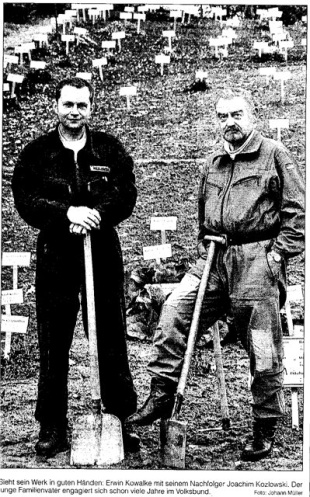 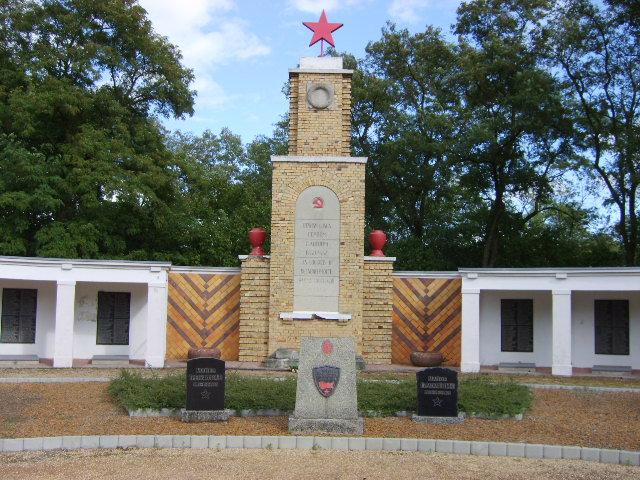 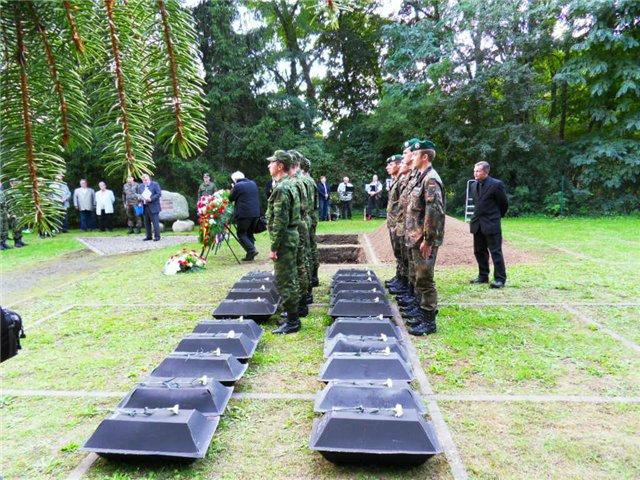 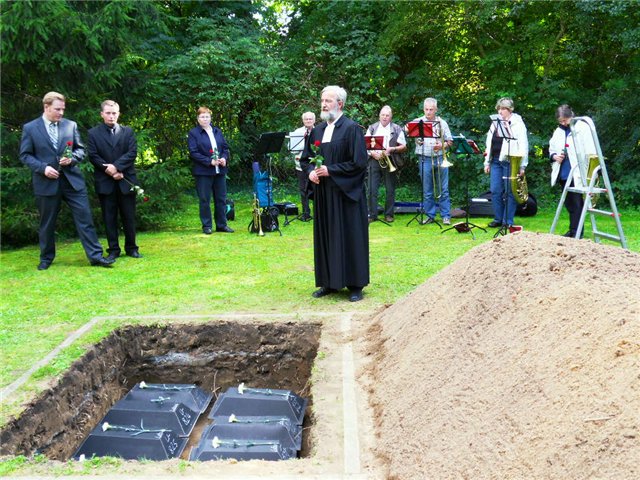 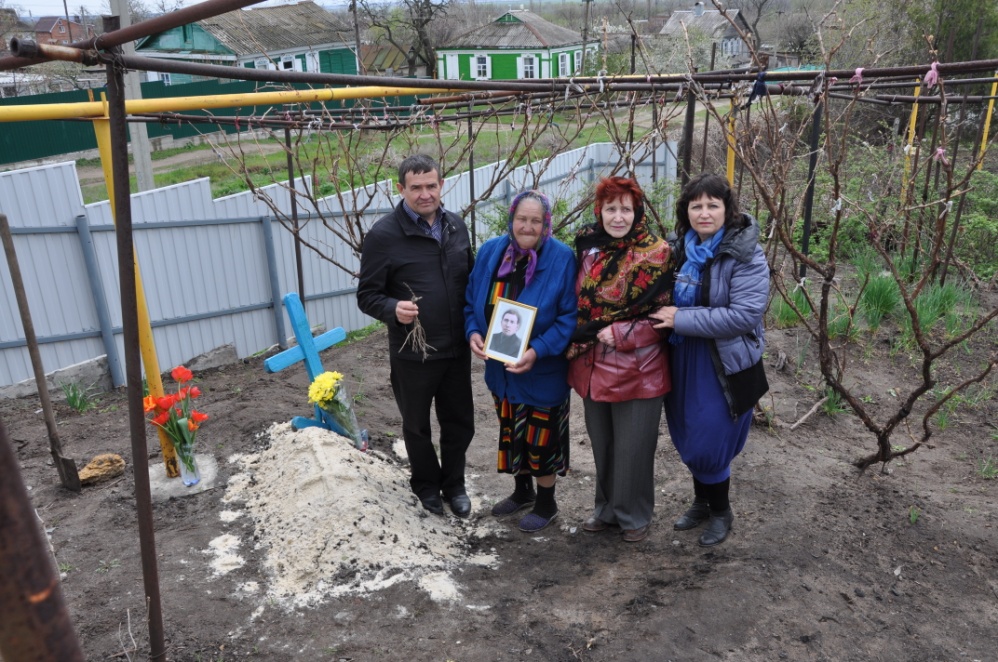 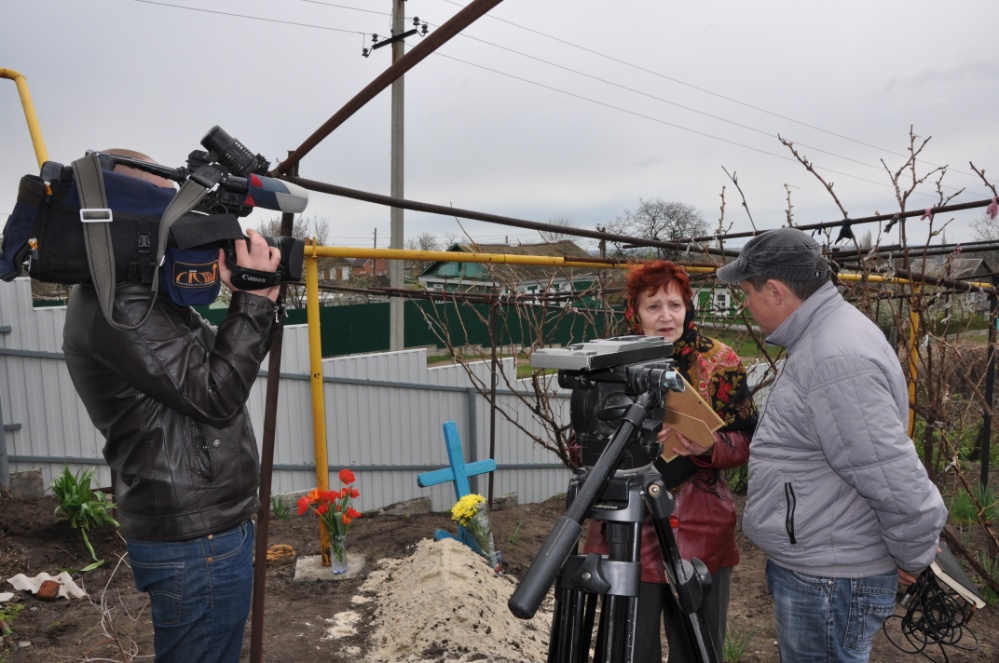 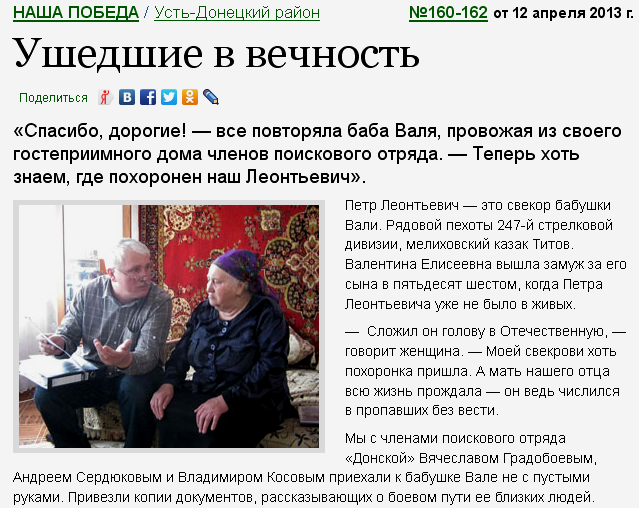 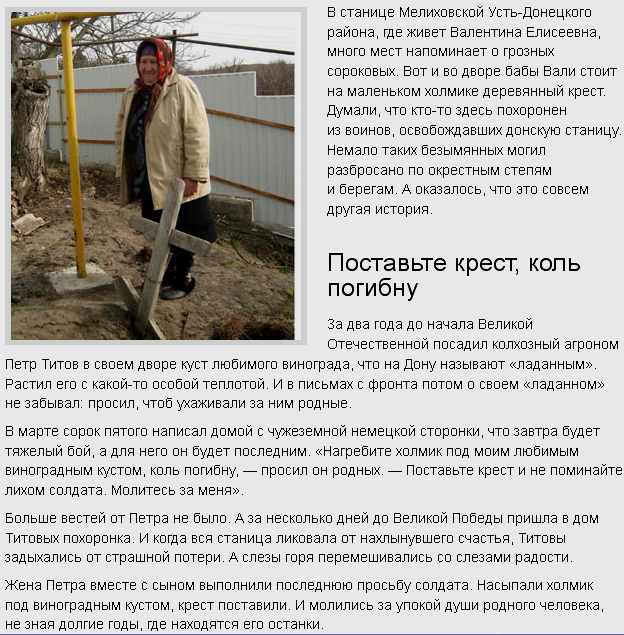 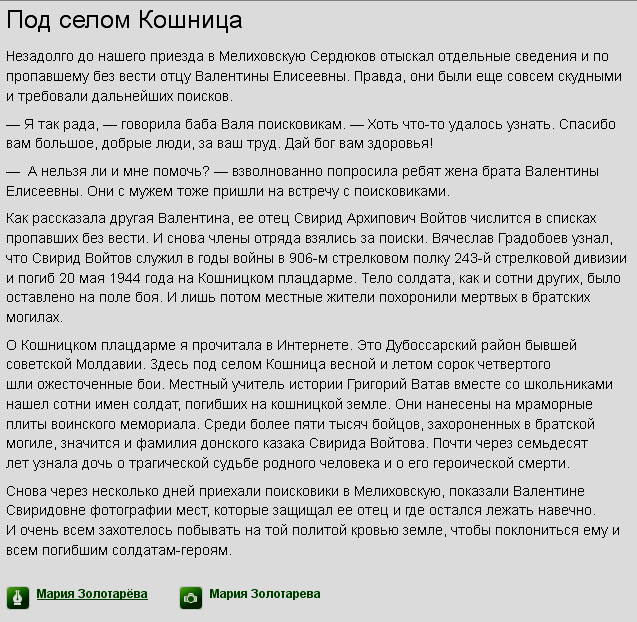 ФИЛИМОНОВ   ВАСИЛИЙ   ИГНАТЬЕВИЧ04.08.1921 - 02.08.2012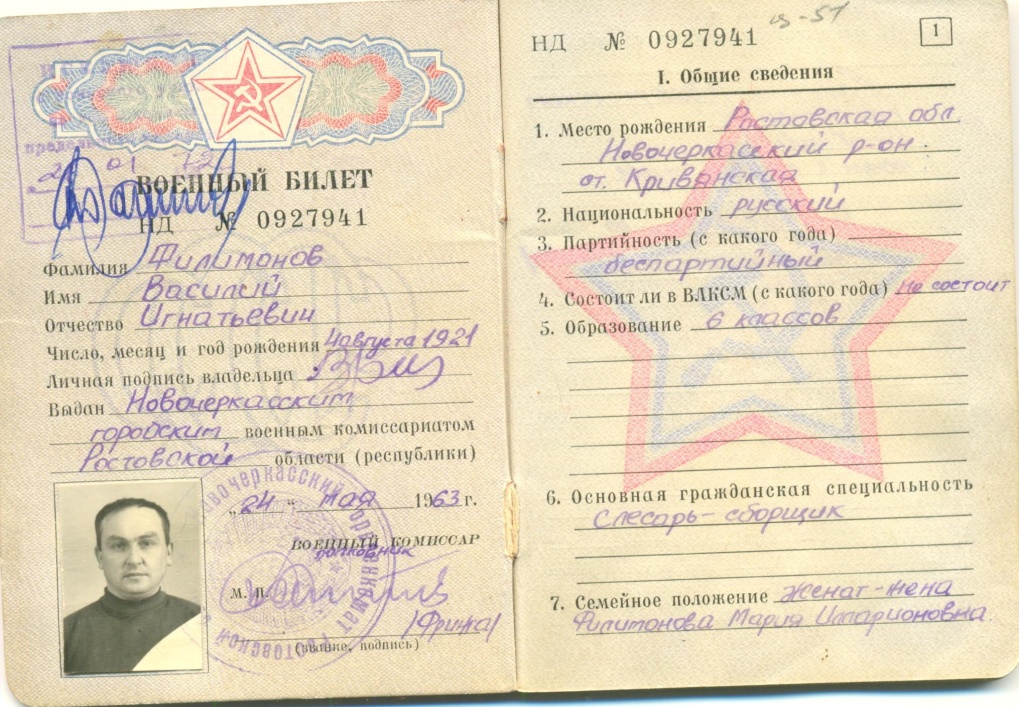 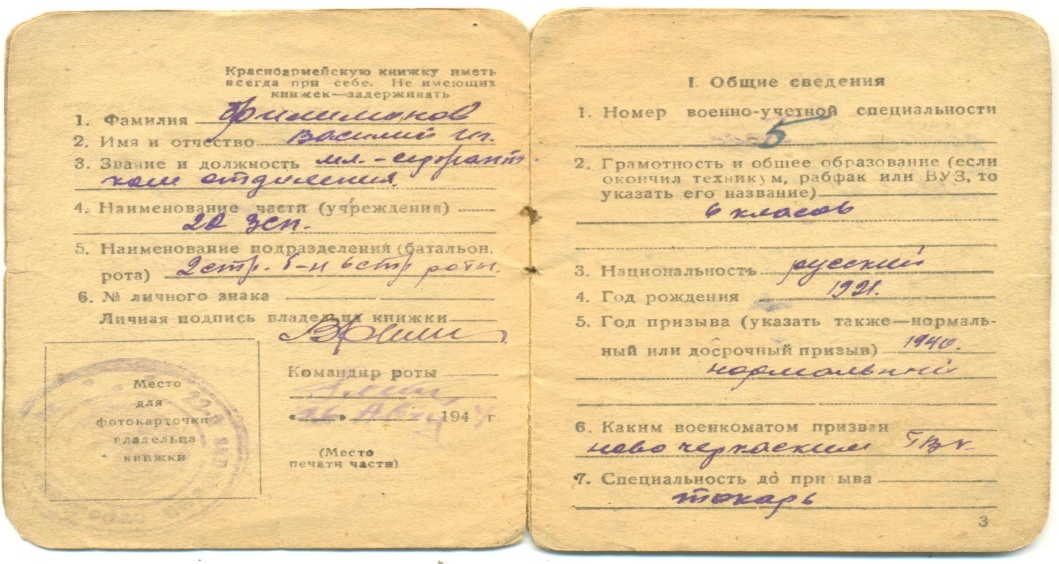 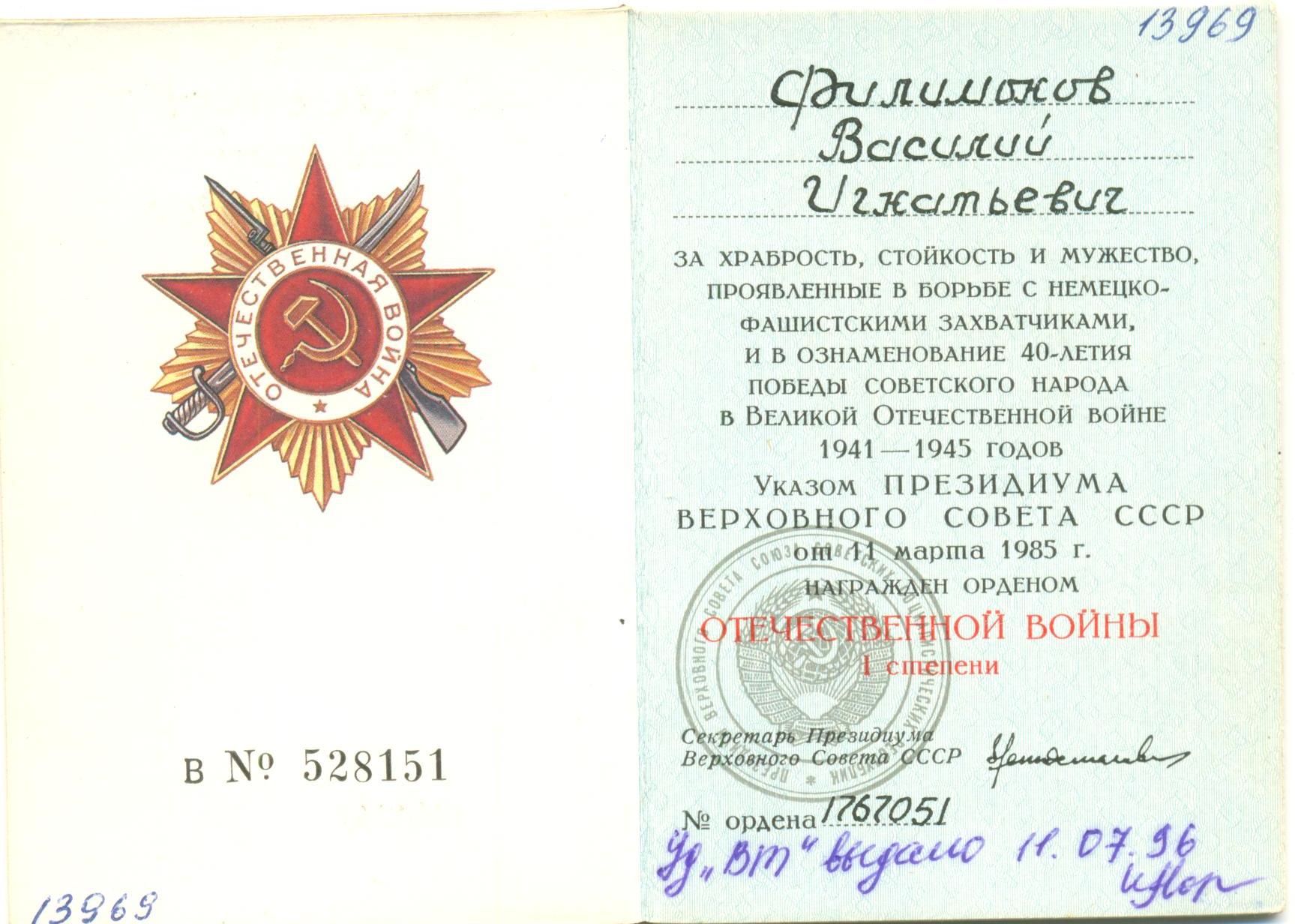 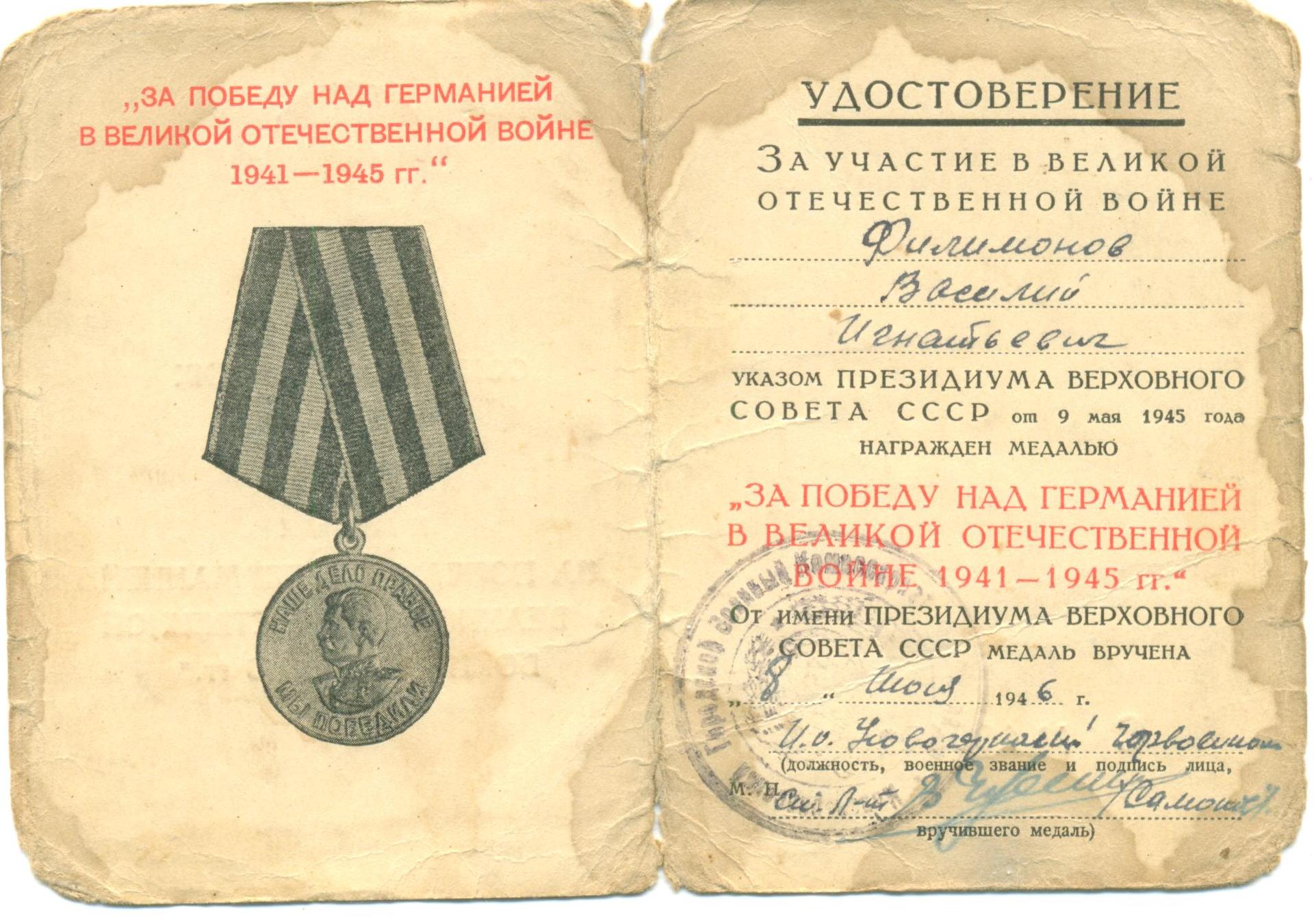 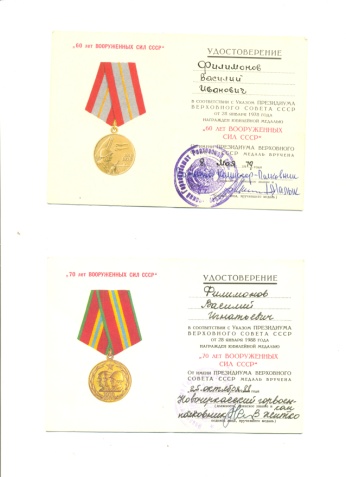 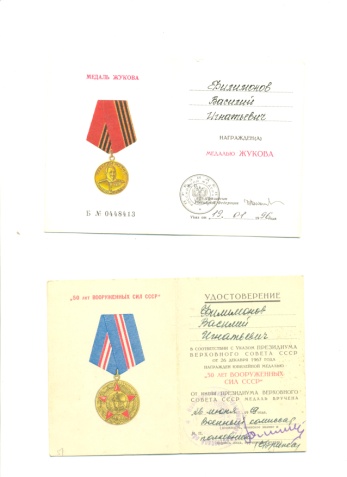 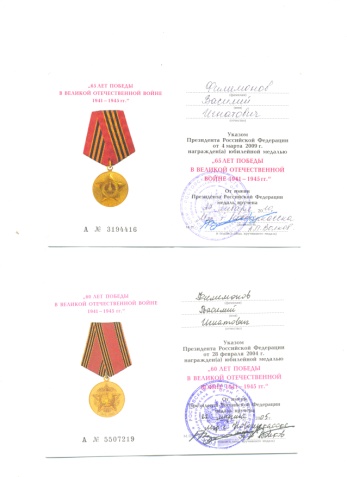 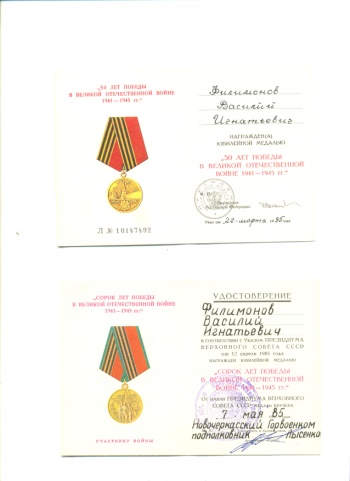 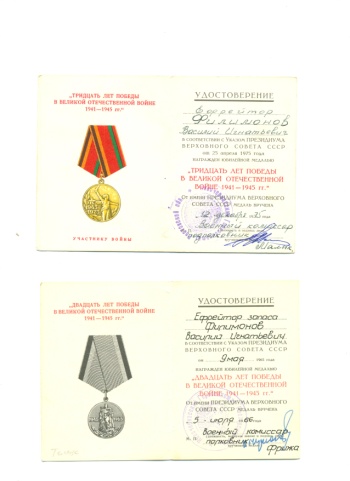 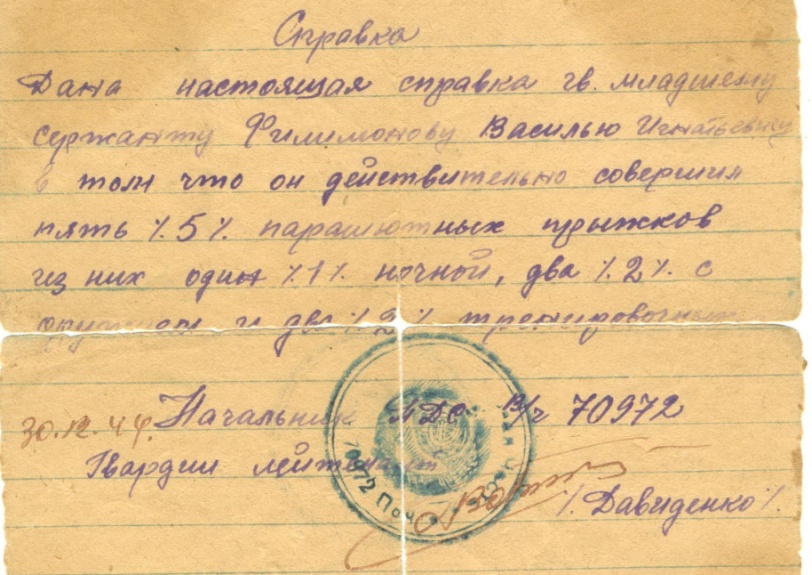 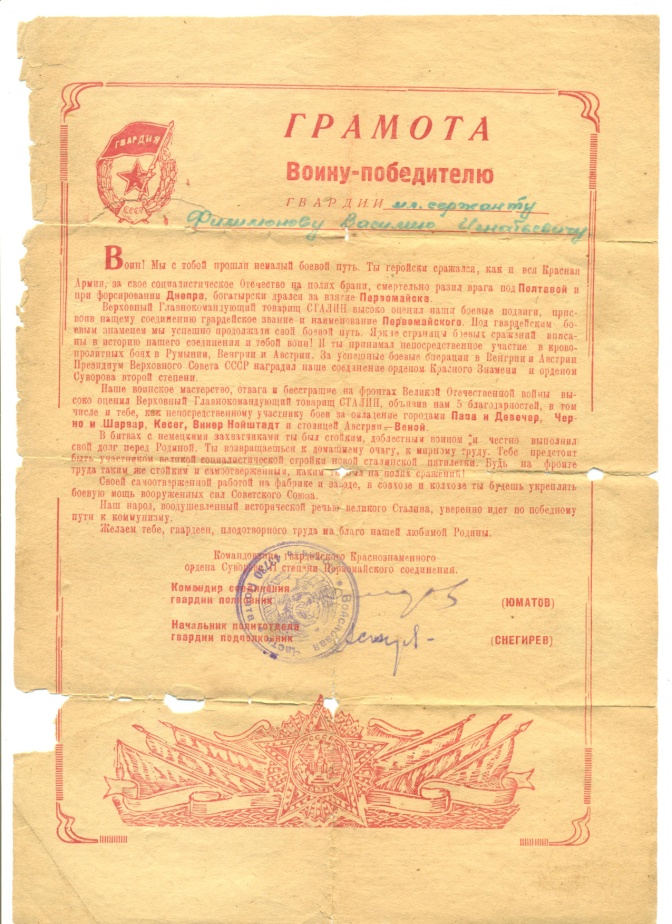 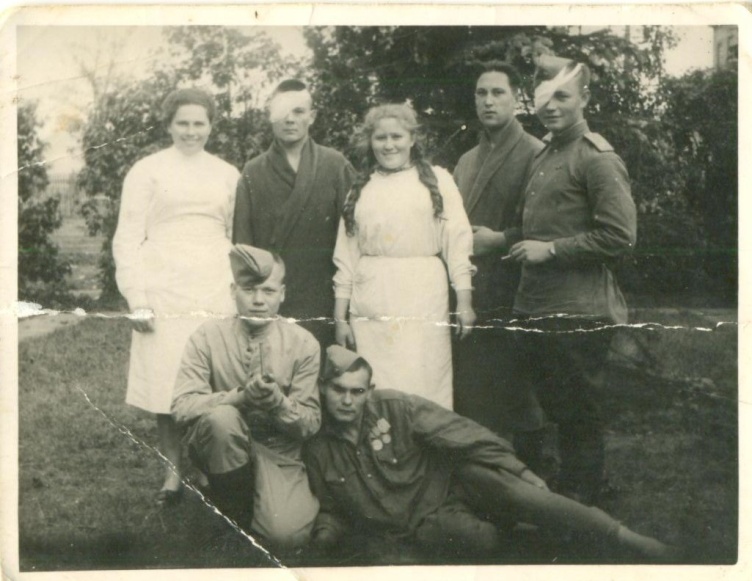 ЧИЧКАЛА   ВАСИЛИЙ   АНДРЕЕВИЧ04.04.1925 - 02.05.1990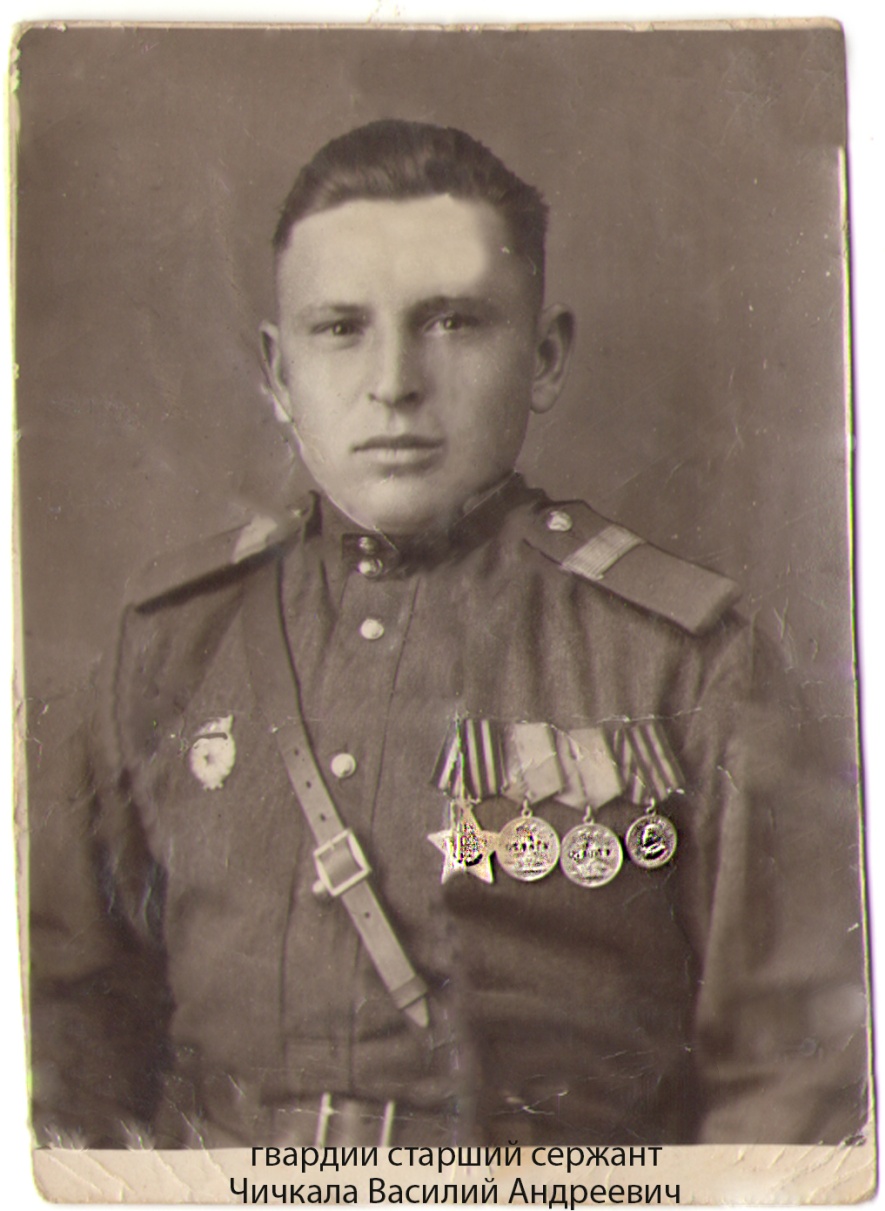 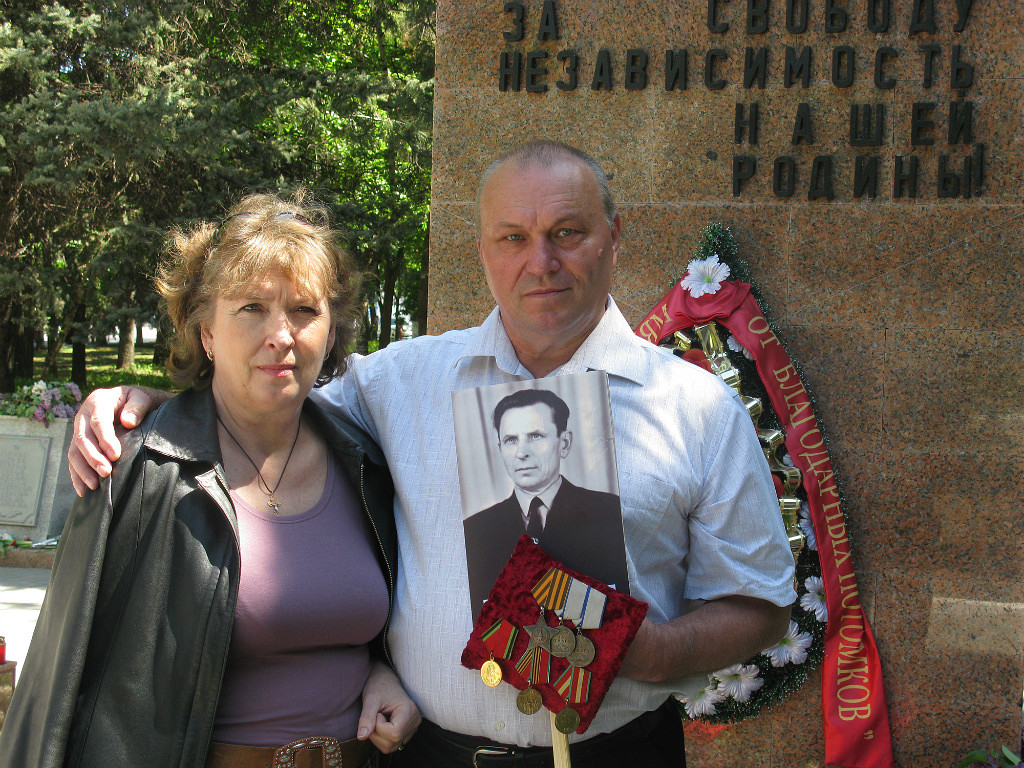 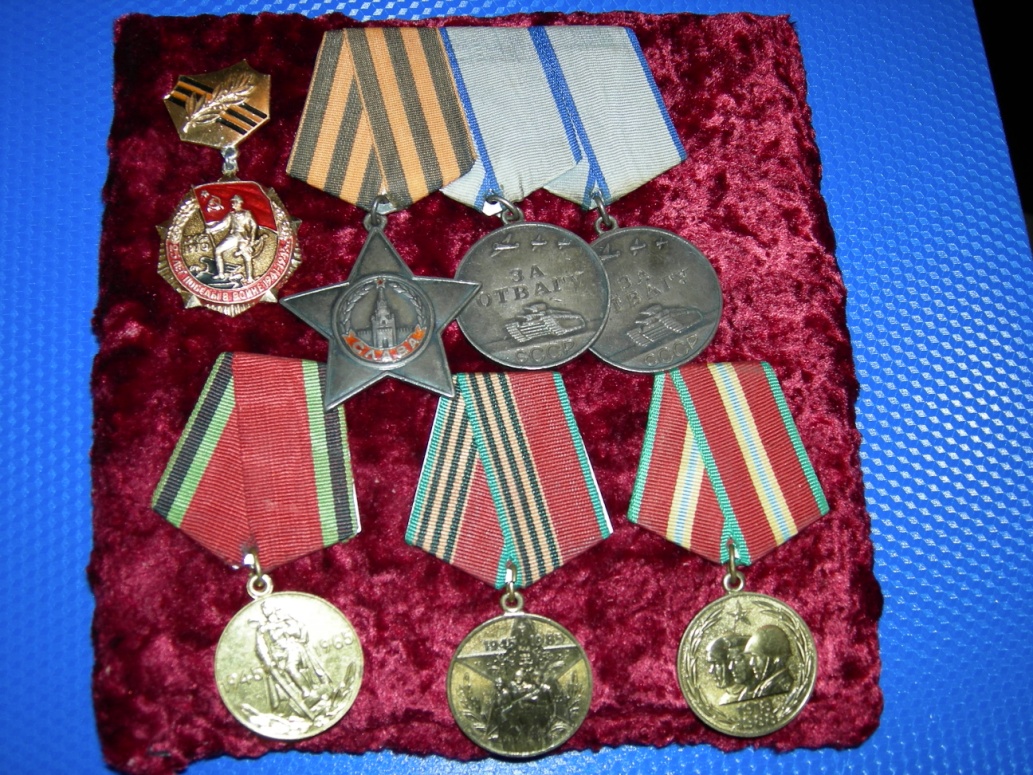 ШУЛЬГИН   ГРИГОРИЙ   НИКИТОВИЧ25.02.1911 - 25.02.1976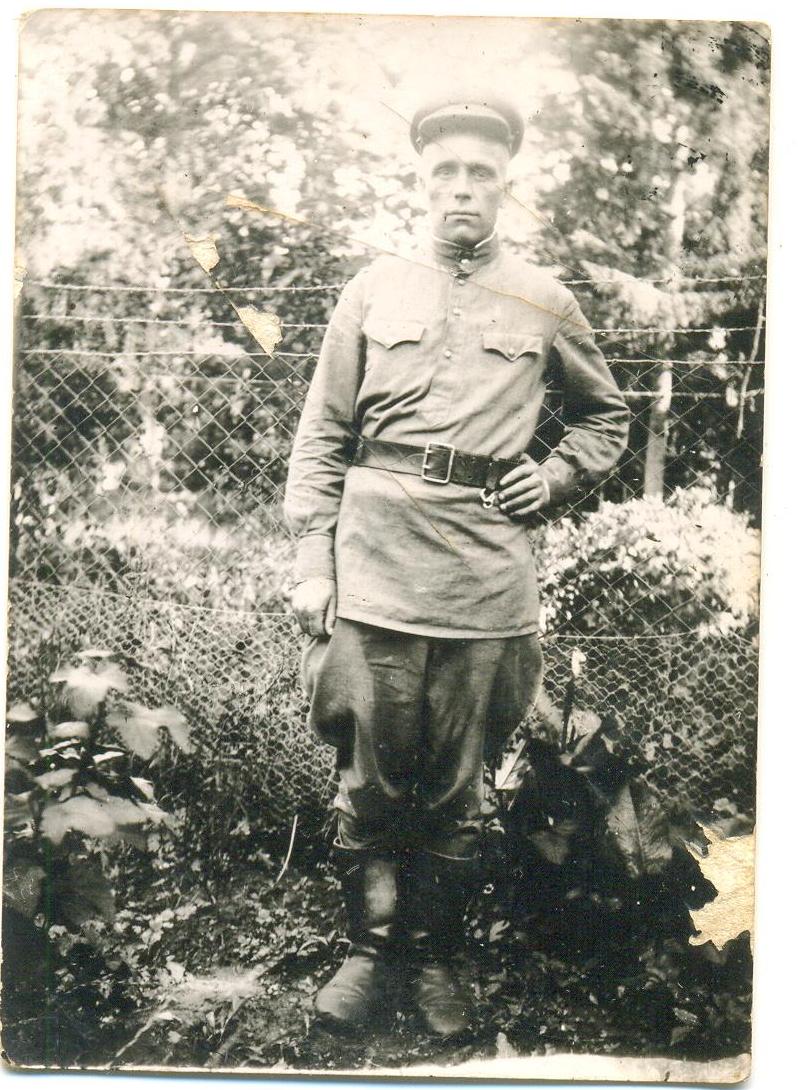 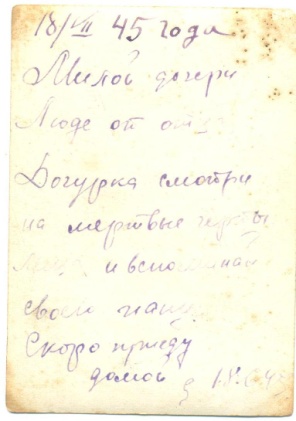 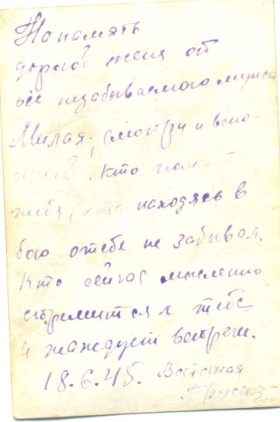 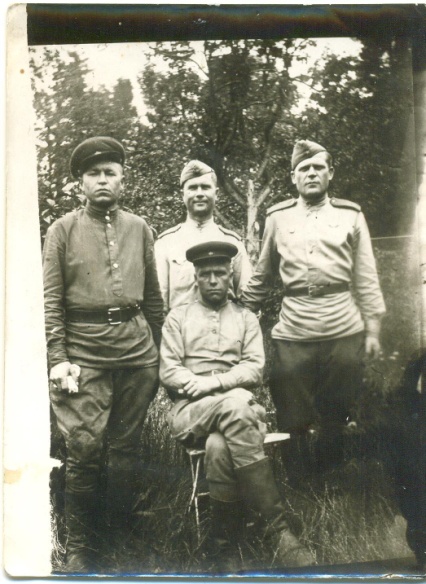 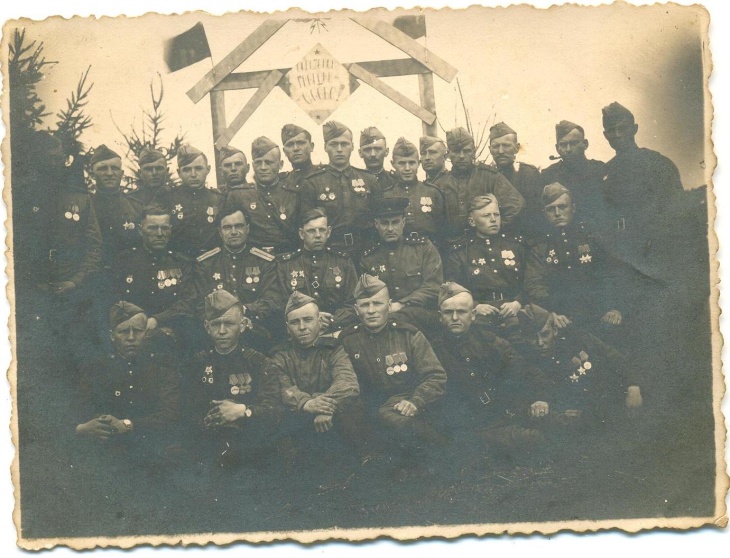 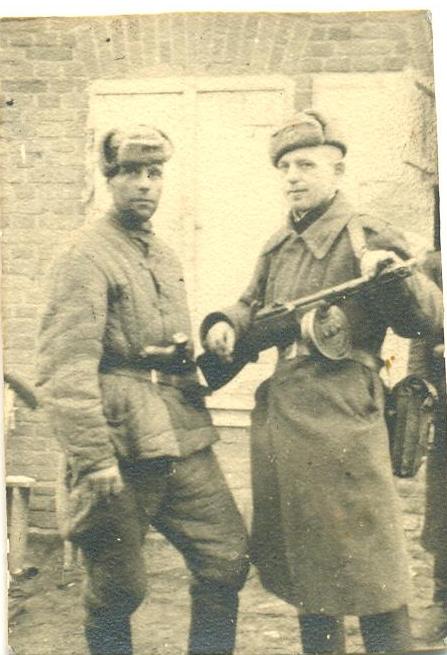 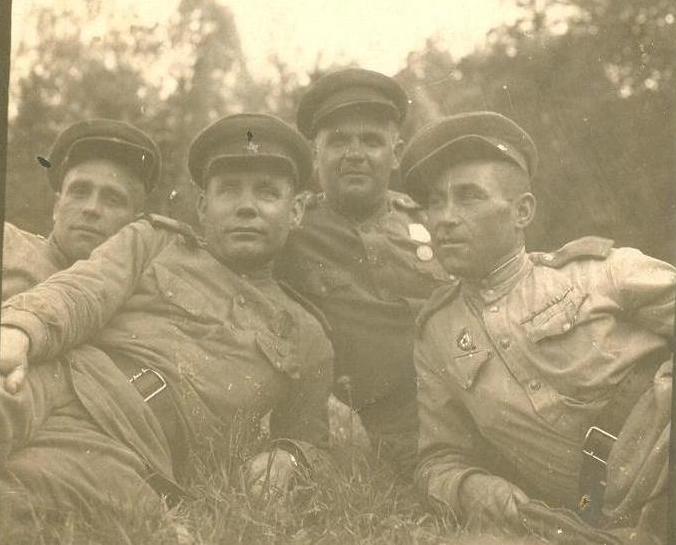 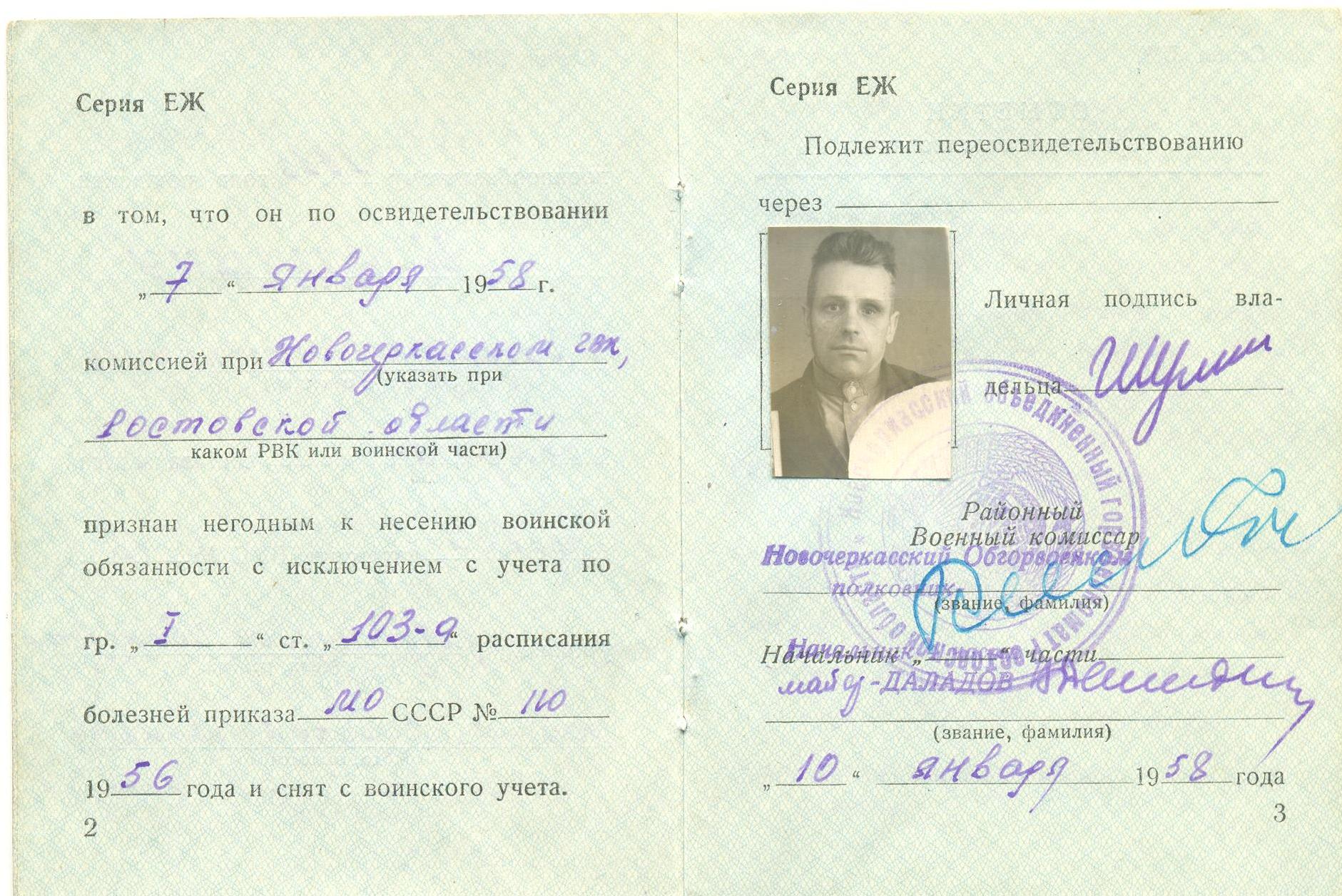 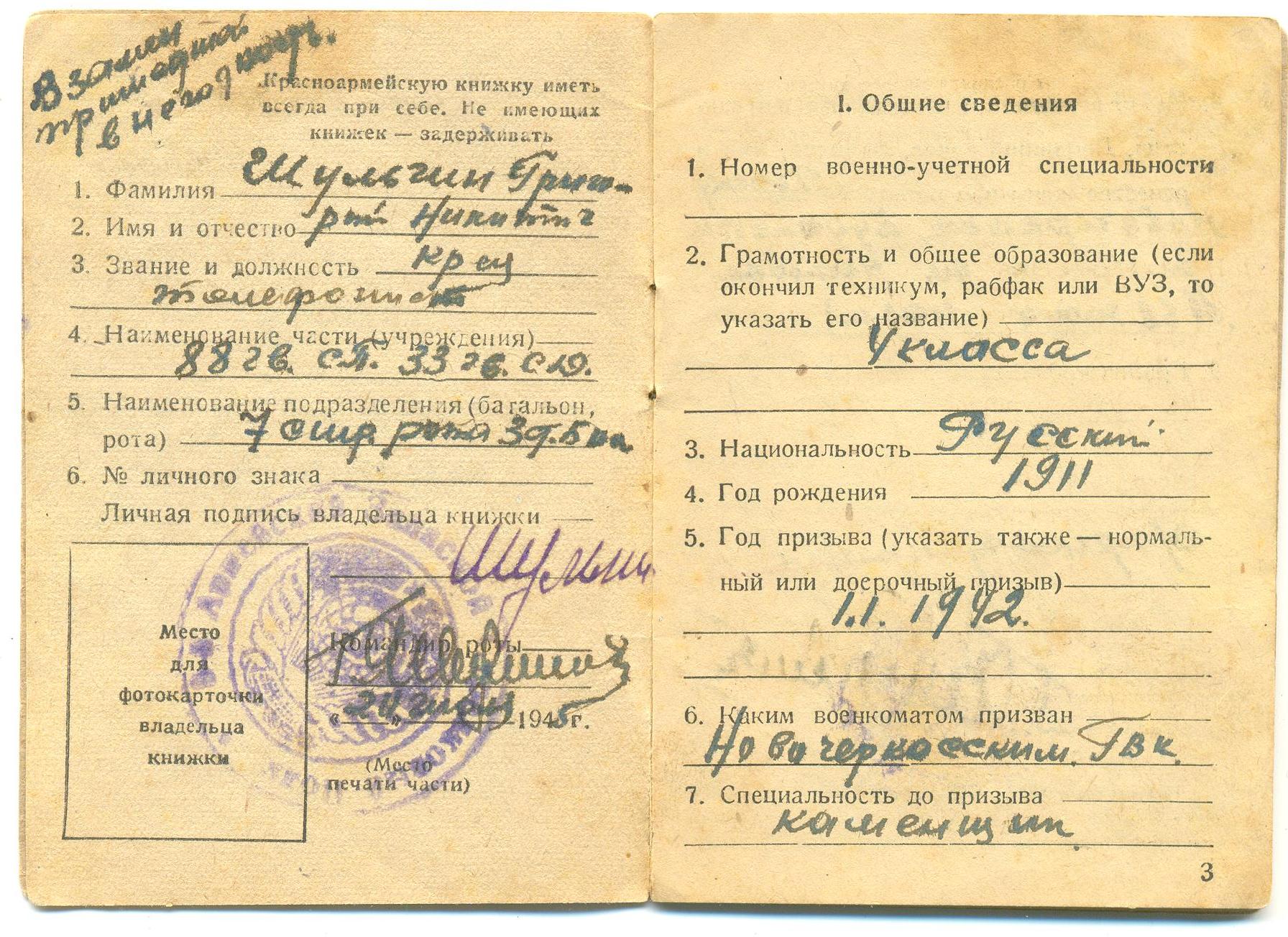 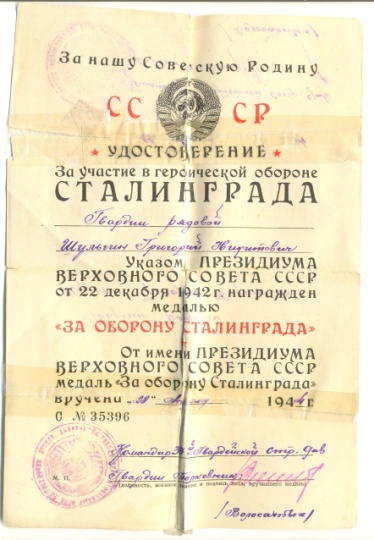 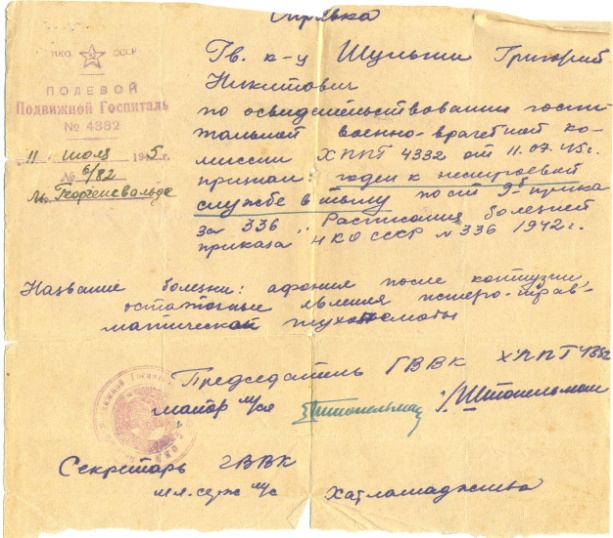 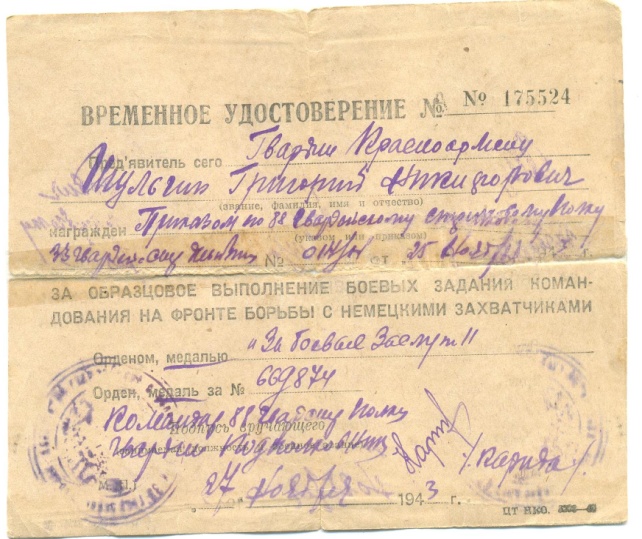 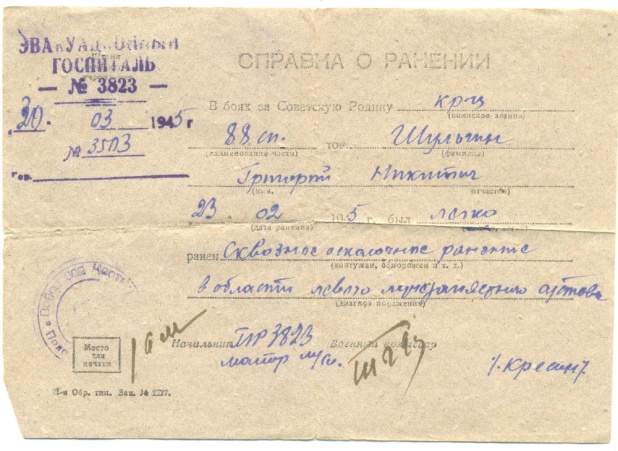 ЩЕРБИНИН   МИХАИЛ   АНТОНОВИЧ17.05.1935 - 31.07.2012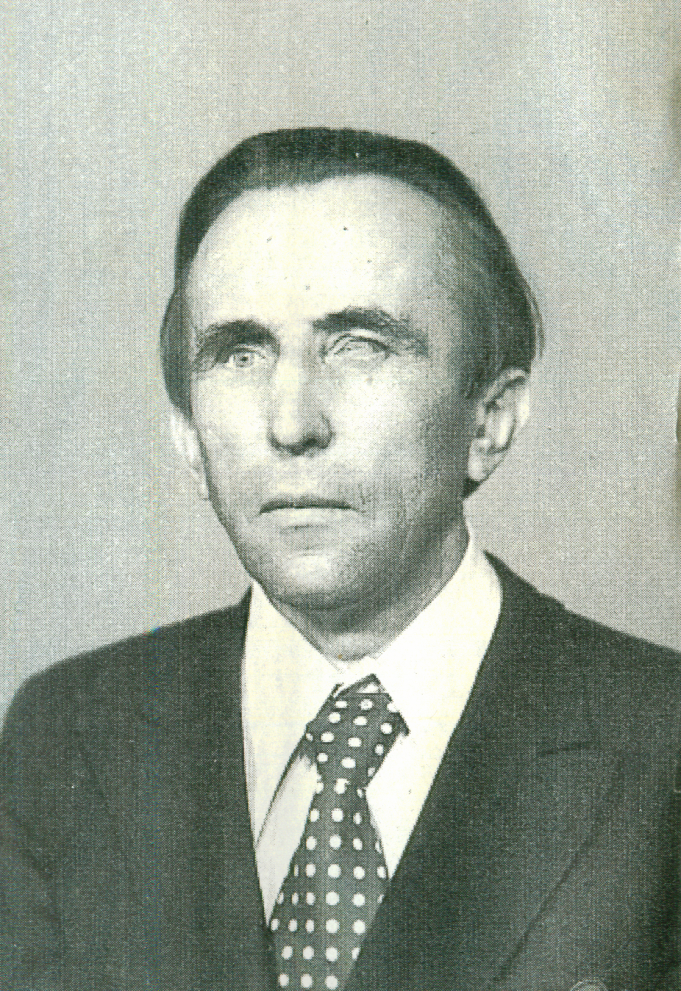 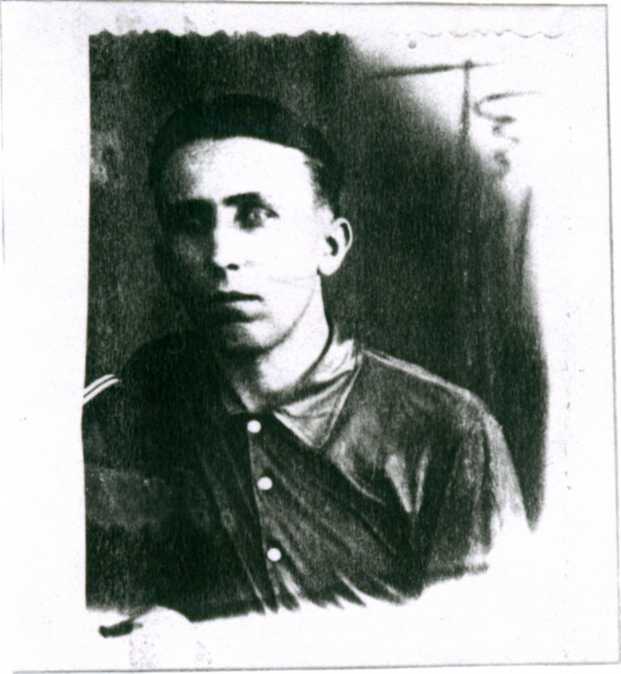 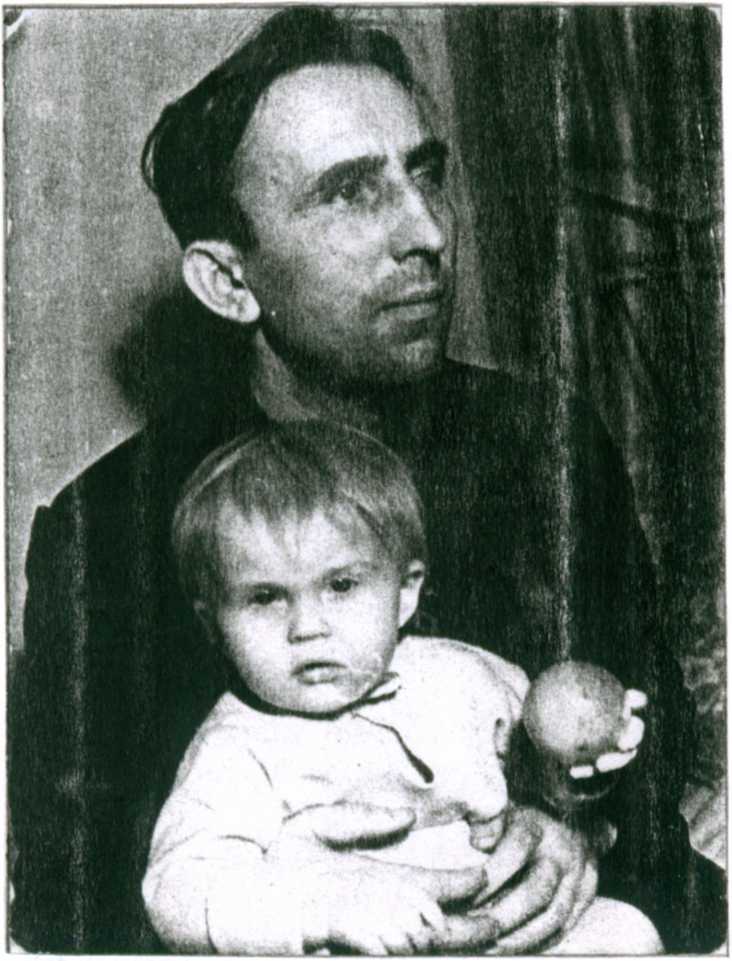 В каждой семье, на мой взгляд, есть что-то очень дорогое и особенное. В нашем архиве есть семейные фотографии. На них мои дедушки и прадедушки, бабушки и прабабушки. Мы часто перелистываем альбом, а мама мне рассказывает, что сама помнит о жизни в деревне, о школьных годах, о нашей многочисленной родне, в которой почти во всех поколениях многие родственники были учителями и воспитателями.Об одном дорогом человеке я и хочу рассказать. Он и учитель, и воспитатель, и пример для подражания. Воспитал двоих детей, дал им высшее образование, подрастают внуки. Все мы гордимся нашим дедушкой, Михаилом Антоновичем. Он очень добрый, умный, грамотный. Всегда поддержит в трудную минуту, хотя у самого в жизни не очень было все хорошо.Скрылся день за пеленою,Ночь беззвездная черна.Так расправилась со мноюТа жестокая война.Если б видеть мне дорогуПред собою метров пять, Я бы мог молиться Богу И судьбу благословлять. Сколько низости и фальши, Люди, мы в себе таим. Ах, послать бы всех подальше С «милосердием» таким!Родился он в маленьком хуторе, проще сказать, деревушке. О ней дедушка с любовью говорит в своем стихе «Деревня»:Я в городе, словно в неволе,Так тянет в родные края,Туда, где широкое поле,Ушедшая юность моя.Туда, Где у речки когда-тоЯ слушал, как шепчет камыш.И снятся мне белые хатыПод сенью соломенных крыш.Моя дорогая деревня,К тебе я приехал опять.Родимого сада деревьяМне что-то хотят рассказать.И запахи дальнего лугаДоносит весенний рассвет,Как будто от давнего другаПришёл долгожданный привет.Стою, откровенно вздыхаюУ вишен и груш на виду.Весеннее утро встречаю,Как в юные годы, в саду.С укором мне шепчут деревья:Зачем я оставил тебя,Моя дорогая деревня.Далекая юность моя?!В день освобождения хутора от фашистских захватчиков был ранен и полностью потерял зрение. В то время ему было семь лет. Отголоски Войны слышатся в этом стихотворение:Всюду только звуки, звуки, звуки,Ни цветов, ни красок больше нет.Голоса знакомые и рукиСоздают и образ, и портрет.Яркими мазками небогаты, Прозвучат мои стихи струной.С детских лет рассветы и закаты У меня украдены войной ...Пусть узнает скептик и невежда, Что мне в жизни силы придаёт.В моём сердце теплится надежда, И она ведёт меня вперёд. Когда он подрос, то самостоятельно изучил систему Брайля, чтобы можно было самому читать и писать. В знак признательности и благодарности появились эти строки:Он проводил бессонно ночи,Чтобы рассеять тьму, как дым. Открыл простое шеститочье,Что было делом непростым.Он славно справился с задачей-Не зря трудился и дерзал:Он книгу в руки дал незрячим,Дорогу к свету указал.Когда иду в библиотеку,Где тайны жизни познаю — Тому большому человекуЯ гимн торжественно пою.Благодаря ему, знакомыМне Пушкин, Лермонтов, Шекспир ...Простые строчки, но весомы:В них для меня открылся мир.Он не хотел сидеть без дела и ждать милостыню. Родители привезли его в город, где он стал учиться в специальном образовательном учреждении для слепых. После окончания школы поступил в Ростовский государственный университет на филологический факультет. Нелегко ему было, но всегда рядом оказывались друзья.Некоторое время дедушка преподавал русский язык и литературу в вечерней школе для слепых. Он являлся председателем организации незрячих специалистов, а ещё дедушка владел международным языком эсперанто и руководил областным клубом «Зелёный парус». Писал стихи на русском языке и эсперанто. Его произведения печатались в местных газетах и журналах «Наша жизнь», «Диалог», «Школьный вестник» (для слепых). Были опубликованы стихи на эсперанто в сборнике «Декламируй и пой» вышедшем в 1994 году к шестидесятому международному конгрессу слепых эсперантистов, а также в журнале «Интернационалистов», выходящем в Лиссабоне, в сборнике незрячих авторов « Надежда», альманахе «Южная звезда».В своих стихах он рассказываете детстве, о маме и об отце.И вновь, как на экране, всё что было, Мелькают кадры детства моего, Тепло отцовских рук давно остыло, Но я ещё всё чувствую его.Когда его отец умер, сердце сына, Сердце поэта не могло молчать. И нашлись рифмованные строчки:Уходят отцы. Уходят отцы, мы отцами становимся сами. И трудное дело нам делать своими руками, И каждый свой шаг измерять нам своими шагами.Их жизнь — это быль, но была она точно былина.И труден их путь был от стольной Москвы до Берлина.Их пуля пронзила, и в клочья терзала их мина,Но их не сломила несметная вражья лавина.Уходят отцы, их уносят болезни и годы.Отцы наши - люди свободной железной породы, Но даже на них отразились былые невзгоды Военного времени, послевоенной погоды. Уходят отцы ...Михаилу Щербинину не чуждо было особенное, свойственное только ему чувство любви к женщине.Всего мгновение одноПодарено судьбой, А словно я давным - давноУже знаком с тобой.Твоя горячая душаМне подарила свет,Как будто рядом, не спеша,Прошли мы много лет.И твоей ласковой рукойЯ чувствовал тепло,И не испытывал тоски —Легко мне и тепло…Кому, какому событию посвящена доскаМесто, где установленаТекст на доскеБронепоезд № 2/10Здание железнодорожного вокзала«27 ноября 1941 года особый бронепоезд № 2/10 «За Родину» от ст. Новочеркасск вел артиллерийский огонь по позициям противника в районе М. Мишкин. Залпы бронепоезда оповестили о начале первой наступательной операции войск Южного фронта по освобождению г. Ростова-на-Дону от немецко-фашистских оккупантов. Вечная слава героям».Вдовенко В. К.НГМА, главный корпус«Здесь с 1976 по 1984 гг. работал Герой Советского Союза Вдовенко Владимир Кириллович (1924-1984 гг.)»Вдовенко В. К.Ул. Крылова, 3«Здесь жил Герой Советского Союза Вдовенко Владимир Кириллович».Водружено знамя освобождения Новочеркасска от немецкой оккупацииУл. Александровская, 54«На этом здании 13 февраля 1943 года воинами 2-й гвардейской армии было водружено знамя освобождения г.Новочеркасска от фашистских захватчиков».Габов Н. Н. (1919-1982)Ул. Московская, 58«Здесь жил Герой Советского Союза Габов Николай Николаевич».Габов Н. Н.НГМА, главный корпус«Здесь с 1961 по 1982 гг. работал Герой Советского Союза Николай Николаевич Габов. 1919-1982 гг.»Забронский А. А. (1921-1944)Здание школы № 1, ул. Московская, 13«Здесь учился Герой Советского Союза Анатолий Арсеньевич Забронский. 1921-4.X. 1944. Погиб в боях с немецко-фашистскими захватчиками в г. Вышкув в Польше».Забронский А. А.Персиановка, учебный корпус ДГАУ«Здесь учился Герой Советского Союза Забронский Анатолий Арсеньевич. Погиб 4 октября 1944 года близ города Вышкув (Польша)».Калганов И. П.НГМА, главный корпус«Здесь с 1936 по 1941 г. на гидрофаке учился Герой Советского Союза Калганов Иван Прокофьевич (1915-1980 гг.)».Клименко И. И.НГМА, главный корпус«Здесь с 1933 по 1938 гг. учился Герой Советского Союза Иван Иванович Клименко. 1914 -1942 гг. Погиб в 1942 г. под Сталинградом».Кортунов А. К.НГМА, главный корпус«Здесь с 1927 по 1931 г. учился видный государственный деятель, Герой Советского Союза А. К. Кортунов (1907-1973)».Мизерный Н. Д.ЮРГТУ (НПИ), факультет военного обучения«Здесь с июля 1944 по сентябрь 1949 г. работал начальником военной кафедры Герой Советского Союза Нестер Данилович Мизерный (1902-1969)».Петрова Г. К. (1920-1943)НГМА, главный корпус«Здесь училась Герой Советского Союза Галина Константиновна Петрова. Погибла в 1943 году в боях с немецкими захватчиками при освобождении Крыма».Подпольный госпитальБольница железнодорожников, пл. Ермака, 16«Здесь в период временной немецко-фашистской оккупации (июль 1942 г. – февраль 1943 г.) действовал подпольный госпиталь, в котором благодаря мужеству медработников больницы были спасены десятки раненых воинов Советской армии».Сорокин Г. А.Здание школы № 5, ул. Горбатая, 2«Здесь учился герой Советского Союза Георгий Александрович Сорокин. 1924-1945».ЭвакогоспитальЮРГТУ (НПИ), корпус факультета технологических машин и роботов«Здесь в годы Великой Отечественной войны с III. 1943 г. по Х. 1945 г. находился эвакогоспиталь 5349, вернувший после ранений и болезней на фронт свыше 8000 воинов».Явка подпольщиков в годы Великой Отечественной войныУл. Кавказская, 70«В этом доме в период оккупации города фашистами работала подпольная группа патриотов под руководством Данилова Петра Федоровича (1942-1943 гг.)».Штаб истребительной авиадивизииУл. Московская, 31
ул. Дубовского, 35«В этом доме в июле 1942 года размещался штаб 216 (9) гвардейской, Мариупольско-Берлинской, трижды орденоносной истребительной авиадивизии, которой командовал трижды Герой Советского Союза маршал авиации А.И. Покрышкин»